Об утверждении Порядка предоставления рассрочки платежа по договорам купли-продажи земельных участков, находящихся в муниципальной собственности, собственникам зданий, строений, сооружений либо помещений в них, расположенных на таких земельных участкахВ соответствии со статьей 39.20 Земельного кодекса Российской Федерации от 25.10.2001 г. N 136-ФЗ, Федеральным законом от 06.10.2003 г. N 131-ФЗ "Об общих принципах организации местного самоуправления в Российской Федерации", на основании постановления Кабинета Министров Чувашской Республики от 23.07.2020 N 413 "Об утверждении Порядка предоставления рассрочки платежа по договорам купли-продажи земельных участков, находящихся в государственной Чувашской Республики, собственникам зданий, строений, сооружений либо помещений в них, расположенных на таких земельных участках" администрация Первочурашевского сельского поселения постановляет: Утвердить прилагаемый Порядок предоставления рассрочки платежа по договорам купли-продажи земельных участков, находящихся в муниципальной собственности Первочурашевского сельского поселения Мариинско-Посадского района Чувашской Республики, собственникам зданий, строений, сооружений либо помещений в них, расположенных на таких земельных участках.Настоящее постановление вступает в силу после его официального опубликования в муниципальной газете «Посадский вестник».Глава Первочурашевского сельского поселения 												В.А.ОрловУтвержден
постановлением администрации
 Первочурашевского сельского поселения
от 15.03.2021 N 7
Порядок
предоставления рассрочки платежа по договорам купли-продажи земельных участков, находящихся в муниципальной собственности Первочурашевского сельского поселения Мариинско-Посадского района Чувашской Республики, собственникам зданий, строений, сооружений либо помещений в них, расположенных на таких земельных участках 1. Настоящий Порядок определяет порядок и условия предоставления рассрочки платежа по договорам купли-продажи земельных участков, находящихся в муниципальной собственности Первочурашевского сельского поселения Мариинско-Посадского района Чувашской Республики, на которых расположены здания, строения, сооружения, собственникам таких зданий, строений, сооружений либо помещений в них (далее также соответственно - рассрочка, земельный участок) и распространяется на случаи продажи земельных участков без проведения торгов, предусмотренные статьей 39.20 Земельного кодекса Российской Федерации, в соответствии с подпунктом 6 пункта 2 статьи 39.3 Земельного кодекса Российской Федерации.2. Уполномоченным органом на принятие решения о предоставлении рассрочки, о досрочном прекращении рассрочки является администрация Первочурашевского сельского поселения Мариинско-Посадского района Чувашской Республики (далее - уполномоченный орган).3. Для целей настоящего Порядка используются следующие понятия:заявитель - юридическое или физическое лицо, индивидуальный предприниматель, являющиеся собственниками здания, строения, сооружения либо помещений в них, обратившиеся в уполномоченный орган за предоставлением рассрочки;платеж - оплата стоимости земельного участка, определенной договором купли-продажи земельного участка.4. Рассрочка предоставляется заявителю, обратившемуся в уполномоченный орган с письменным ходатайством о предоставлении рассрочки платежа по договору купли-продажи земельного участка (далее - ходатайство), при условии:- отсутствия задолженности по арендной плате за арендуемый земельный участок, оплате неустойки (штрафов, пеней) по договору аренды приобретаемого земельного участка, плате за фактическое пользование приобретаемым земельным участком и оплате процентов за пользование чужими денежными средствами (в случае, если договор аренды земельного участка не заключался) на день подачи ходатайства;- отсутствия оспаривания в суде результатов определения кадастровой стоимости приобретаемого земельного участка.Проверку соблюдения условий, указанных в абзацах втором и третьем настоящего пункта, осуществляет уполномоченный орган в трехдневный срок со дня поступления ходатайства.5. Рассрочка предоставляется на срок, не превышающий трех лет.Внесение платежей при предоставлении рассрочки осуществляется заявителем поэтапно в соответствии с графиком платежей, включенным в решение о предоставлении рассрочки (далее - график платежей).Первый платеж при предоставлении рассрочки должен составлять не менее 30 процентов от стоимости земельного участка, определенной договором купли-продажи земельного участка, и перечисляется в бюджет Первочурашевского сельского поселения Мариинско-Посадского района Чувашской Республики в течение пяти рабочих дней со дня заключения договора купли-продажи земельного участка.Последующие платежи при предоставлении рассрочки производятся равными долями ежемесячно до 20 числа (включительно) месяца начиная со второго месяца, следующего за месяцем, в котором подано ходатайство.Заявитель вправе оплатить стоимость приобретаемого земельного участка досрочно или внести денежную сумму в счет последующих периодов внесения платежей.6. На сумму платежа, по уплате которой принято решение о предоставлении рассрочки, производится начисление процентов за пользование бюджетными средствами в размере одной трети ставки рефинансирования Центрального банка Российской Федерации, действующей на дату принятия решения о предоставлении рассрочки.Начисление процентов за пользование бюджетными средствами за период действия рассрочки рассчитывается уполномоченным органом исходя из фактического числа дней пользования рассрочкой.7. Право собственности заявителя на земельный участок возникает с момента его государственной регистрации в установленном законодательством порядке.С момента передачи заявителю приобретенного в рассрочку земельного участка и до момента полной оплаты его стоимости земельный участок находится в залоге у муниципального образования "Первочурашевского сельского поселения Мариинско-Посадский район Чувашской Республики" для обеспечения исполнения заявителем его обязанности по полной оплате стоимости приобретенного земельного участка.В случае нарушения заявителем сроков и порядка внесения платежей в соответствии с графиком платежей обращается взыскание на заложенный земельный участок в судебном порядке.8. В целях получения рассрочки заявитель одновременно с заявлением о предоставлении земельного участка в собственность без проведения торгов (далее - заявление) подает в администрацию Первочурашевского сельского поселения Мариинско-Посадского района Чувашской Республики ходатайство.В ходатайстве указываются:- фамилия, имя, отчество (последнее - при наличии), место жительства заявителя и реквизиты документа, удостоверяющего его личность, - в случае, если ходатайство подается физическим лицом;- наименование, место нахождения, организационно-правовая форма и сведения о государственной регистрации заявителя в Едином государственном реестре юридических лиц - в случае, если ходатайство подается юридическим лицом;- фамилия, имя, отчество (последнее - при наличии), место жительства, сведения о государственной регистрации заявителя в Едином государственном реестре индивидуальных предпринимателей - в случае, если ходатайство подается индивидуальным предпринимателем;- фамилия, имя, отчество (последнее - при наличии) представителя заявителя и реквизиты документа, подтверждающего его полномочия, - в случае, если ходатайство подается представителем заявителя;- почтовый адрес, адрес электронной почты (при наличии), номер телефона для связи с заявителем или представителем заявителя;- кадастровый номер и площадь земельного участка, категория земель;- адрес (месторасположение) земельного участка;- срок рассрочки;- сумма первого платежа при предоставлении рассрочки в соответствии с пунктом 5 настоящего Порядка.К ходатайству прилагаются следующие документы:- копия документа, удостоверяющего личность заявителя (для физического лица) или представителя заявителя, и документа, подтверждающего полномочия представителя заявителя (в случае, если ходатайство подается представителем заявителя), с предъявлением оригинала;- акты сверки взаимных расчетов, подтверждающие отсутствие задолженности, указанной в абзаце втором пункта 4 настоящего Порядка (по состоянию на дату подачи заявления и ходатайства).В случае представления копии документа, верность которого засвидетельствована в установленном законодательством Российской Федерации порядке, предъявление оригинала не требуется.Обработка персональных данных заявителя осуществляется в соответствии с Федеральным законом "О персональных данных" и другими нормативными правовыми актами Российской Федерации, определяющими случаи и особенности обработки персональных данных. В соответствии с Федеральным законом "О персональных данных" заявитель дает согласие на обработку своих персональных данных.9. В течение пяти рабочих дней со дня поступления ходатайства уполномоченный орган с уведомлением возвращает его заявителю, если ходатайство не соответствует требованиям пункта 8 настоящего Порядка, подано в иной уполномоченный орган или к нему не приложены или приложены не в полном объеме документы, указанные в пункте 8 настоящего Порядка. При этом в уведомлении о возврате ходатайства должны быть указаны причины его возврата.Заявитель в течение пяти рабочих дней со дня получения уведомления о возврате ходатайства, но не позднее 25 дней со дня поступления в администрацию Первочурашевского сельского поселения Мариинско-Посадского района Чувашской Республики заявления, вправе повторно после устранения выявленных недостатков представить в администрацию Первочурашевского сельского поселения Мариинско-Посадского района Чувашской Республики ходатайство и документы, указанные в пункте 8 настоящего Порядка.10. В срок не более чем 30 дней со дня поступления заявления уполномоченным органом принимается решение о предоставлении рассрочки одновременно с решением о предоставлении земельного участка в собственность без проведения торгов.Решение о предоставлении рассрочки оформляется в виде постановления администрации Первочурашевского сельского поселения Мариинско-Посадского района Чувашской Республики, заверенная копия которого в срок не более чем 30 дней со дня поступления заявления направляется заявителю одновременно с проектом договора купли-продажи земельного участка.11. Решение о предоставлении рассрочки должно содержать:- полное наименование, ОГРН заявителя (для юридического лица), фамилию, имя и отчество (последнее - при наличии), ОГРНИП заявителя (для индивидуального предпринимателя) или фамилию, имя и отчество (последнее - при наличии), реквизиты документа, удостоверяющего личность заявителя, место жительства заявителя (для физического лица);- кадастровый номер и площадь земельного участка, категорию земель, адрес (месторасположение) земельного участка;- срок рассрочки;- график платежей.12. Основаниями для отказа в предоставлении рассрочки являются:- несоблюдение условий, указанных в пункте 4 настоящего Порядка;- принятие решения об отказе в предоставлении земельного участка в собственность без проведения торгов в установленном законодательством порядке;- обращение с ходатайством ненадлежащего лица.- Уведомление об отказе в предоставлении рассрочки с указанием причин, послуживших основанием для отказа в предоставлении рассрочки, направляется заявителю в срок не более чем 30 дней со дня поступления заявления.13. Рассрочка прекращается досрочно по следующим основаниям:- оплата стоимости приобретенного земельного участка и процентов за пользование бюджетными средствами до истечения установленного договором купли-продажи земельного участка срока действия рассрочки;- нарушение в течение двух месяцев подряд графика платежей, предусматривающего в том числе оплату процентов за пользование бюджетными средствами.14. Досрочное прекращение рассрочки оформляется постановлением администрации Первочурашевского сельского поселения Мариинско-Посадского района Чувашской Республики.В постановлении о досрочном прекращении рассрочки указываются дата и основание прекращения рассрочки.Постановление о досрочном прекращении рассрочки принимается в течение семи рабочих дней со дня наступления одного из оснований, указанных в пункте 13 настоящего Порядка. Заверенная в установленном порядке копия постановления о досрочном прекращении рассрочки в течение пяти рабочих дней со дня его принятия направляется заявителю заказным письмом с уведомлением о вручении.15. В случае досрочного прекращения рассрочки при нарушении в течение двух месяцев подряд графика платежей ранее внесенные денежные средства в соответствии с графиком платежей (без учета денежных средств, внесенных в счет оплаты процентов за пользование бюджетными средствами) являются частичной оплатой по договору купли-продажи земельного участка.Ранее внесенные в соответствии с графиком платежей денежные средства (в том числе денежные средства, внесенные в счет оплаты процентов за пользование бюджетными средствами) заявителю не возвращаются. Неуплаченная сумма платежа за приобретенный земельный участок и проценты за пользование бюджетными средствами перечисляются заявителем в бюджет Первочурашевского сельского поселения Мариинско-Посадского района Чувашской Республики в течение одного месяца после получения постановления о досрочном прекращении рассрочки.Об утверждении муниципальной программы «Профилактика терроризма и экстремизма, а также минимизация и (или) ликвидация последствий проявлений терроризма и экстремизма на территории Первочурашевского сельского поселения Мариинско-Посадского района Чувашской Республики на 2021-2025 годы»В соответствии с пунктом 7.1 части 1 статьи 14 Федерального закона от 06.10.2003 № 131-ФЗ «Об общих принципах организации местного самоуправления в Российской Федерации», Федеральными законами от 06.10.2006 № 35-ФЗ «О противодействии терроризму», Указ Президента Российской Федерации от 15.02.2006 г. № 116 «О мерах по противодействию терроризму», Уставом Первочурашевского сельского поселения Мариинско-Посадского района, администрация Первочурашевского сельского поселения п о с т а н о в л я е т: 1. Утвердить муниципальную программу «Профилактика терроризма и экстремизма, а также минимизация и (или) ликвидация последствия проявления терроризма и экстремизма на территории Первочурашевского сельского поселения Мариинско - Посадского района Чувашской Республики на 2021-2025 годы» согласно приложению.2. Признать утратившим силу постановление администрации Первочурашевского сельского поселения Мариинско-Посадского района от 04.05.2017г. № 28 «Об утверждении муниципальной программы "Профилактика терроризма и экстремизма, а также минимизация и (или) ликвидация последствий проявления терроризма и экстремизма на территории Первочурашевского сельского поселения Мариинско-Посадского района Чувашской Республики на 2017-2019 годы".2. Настоящее постановление вступает в силу после его официального опубликования в печатном средстве массовой информации «Посадский вестник».3. Контроль за исполнением настоящего постановления оставляю за собой.Глава Первочурашевского сельского поселения								 В.А.ОрловПриложение к постановлению администрации Первочурашевского сельского поселения от 15.03.2021 № 8 Муниципальная программа «Профилактика терроризма и экстремизма, а также минимизация и (или) ликвидация последствия проявления терроризма и экстремизма на территории Первочурашевского сельского поселения на 2021-2025 годы»ПАСПОРТмуниципальной программы «Профилактика терроризма на территории Первочурашевского сельского поселения 2021-2025 годы» I. Содержание проблемы и обоснование необходимости ее решения программными методамиДеятельность общегосударственной системы противодействия терроризму и экстремизму, а также работа региональных субъектов и муниципальных образований антитеррористической деятельности направлена на выявление и устранение условий и предпосылок, способствующих подготовке и осуществлению террористических актов, а также практическую подготовку и координацию действий, сил и средств по ликвидации и минимизации их возможных последствий.В соответствии со статьей 15 Федерального закона от 6 октября 2003 года N 131-ФЭ "Об общих принципах организации местного самоуправления в Российской Федерации" одним из основных вопросов местного значения является: «участие в профилактике терроризма и экстремизма, а также в минимизации и (или) ликвидации последствий проявлений терроризма и экстремизма на территории муниципального района».Системный подход к мерам, направленным на предупреждение, выявление, устранение причин и условий, способствующих терроризму и экстремизму, совершению правонарушений, является одним из важнейших условий улучшения социально- экономической ситуации в поселении. Для реализации такого подхода необходим программно-целевой метод, позволяющий разработать и реализовать комплекс мероприятий, взаимоувязанных по ресурсам, исполнителям и срокам исполнения, добиться наибольшей эффективности и результативности в решении задач, направленных на совершенствование системы предупреждения терроризма и экстремизма, минимизации его последствий на территории Первочурашевского сельского поселения Мариинско-Посадского района.Наиболее остро встает проблема обеспечения антитеррористической защищенности объектов социальной сферы. Уровень материально-технического оснащения учреждений образования, культуры характеризуется достаточно высокой степенью уязвимости в диверсионно-террористическом отношении.Характерными недостатками по обеспечению безопасности на ряде объектов социальной сферы, образования, культуры являются: отсутствие тревожной кнопки, систем оповещения, металлических дверей и надежного ограждения. Имеют место недостаточные знания и отсутствие навыков обучающихся, посетителей и работников правилам поведения в чрезвычайных ситуациях, вызванных проявлениями терроризма.Наиболее проблемными остаются вопросы, связанные с выполнением мероприятий, направленных на обеспечение безопасности, требующих вложения значительных финансовых средств. Именно этим и вызвана необходимость решения данной задачи программно-целевым методом. Программа является документом, открытым для внесения изменений и дополнений.II. Цели и задачи программы, сроки и этапы ее реализацииОсновными целями Программы являются совершенствование системы профилактических мер антитеррористической и антиэкстремистской направленности; предупреждение террористических проявлений на территории поселения; повышение антитеррористической защищенности потенциально опасных объектов, мест массового пребывания людей и объектов жизнеобеспечения населения.Основными задачами Программы являются усиление антитеррористической защищенности объектов социальной сферы; проведение воспитательной, пропагандистской работы с населением поселения, направленной на предупреждение террористической и экстремистской деятельности, повышение бдительности; повышение уровня межведомственного взаимопонимания по профилактике терроризма и экстремизма.Исполнение мероприятий, предусмотренных Программой, позволит решить наиболее острые проблемы, стоящие перед администрацией Первочурашевского сельского поселения и обществом, в части создания положительных тенденций повышения уровня антитеррористической и антиэкстремистской устойчивости поселения, что в результате окажет непосредственное влияние на укрепление общей безопасности.Программа будет осуществлена в течение 2021 - 2025 годов.III. Программные мероприятияПрограмма включает мероприятия по приоритетным направлениям в сфере профилактики терроризма и экстремизма:- информационно-пропагандистское противодействие терроризму и экстремизму;- организационно-технические мероприятия. 1. Информационно-пропагандистское противодействие терроризмуВ целях реализации данного направления Программы запланировано проведениеследующих мероприятий:- проведение «круглых столов» в МБОУ «Перво-Чурашевская СОШ»;- информирование населения о профилактике терроризма и экстремизма через памятки, листовки, сходы граждан;- проведение лекций и бесед в «Перво-Чурашевская СОШ», в Первочурашевской сельской библиотеке, Первочурашевском сельском доме культуры направленных на профилактику проявлений терроризма и экстремизма, преступлений против личности, общества, государства;- распространение памяток, листовок среди населения «Терроризм – угроза обществу»;- подготовка и размещение в местах массового пребывания граждан информационных материалов о действиях в случае возникновения угроз террористического характера, а также размещение соответствующей информации на информационных стендах.2. Организационно-технические мероприятияВ целях реализации данного направления Программы запланировано проведение следующих мероприятий:- проведение учебных тренировок с персоналом учреждений культуры и образования по вопросам предупреждения террористических актов и правилам поведения при их возникновении;- проводить обследование потенциально опасных объектов, объектов соцкультбыта, пустующих домов на территории Первочурашевского сельского поселения.IV. Ресурсное обеспечение ПрограммыФинансирование программы предполагается осуществлять за счет бюджета Первочурашевского сельского поселения.V. Организация управления реализацией Программы и контроль за ходом ее выполненияКонтроль за исполнением программных мероприятий осуществляется администрацией Первочурашевского сельского поселения.Ответственными за выполнение мероприятий Программы в установленные сроки является исполнитель Программы.VI. Ожидаемые результаты реализации Программы Программа носит социальный характер, основными критериями ее эффективности являются антитеррористическая безопасность населения, объектов экономики и социальной сферы Первочурашевского сельского поселения и профилактика экстремистской деятельности.Социальная и бюджетная эффективность реализации Программы оценивается по следующим критериям:- соответствие плановых значений показателей конечного результата выполнения Программы фактическим значениям показателей;- степень достижения запланированных результатов.Социальный эффект от реализации мероприятий Программы будет выражен в удовлетворении потребности жителей Первочурашевского сельского поселения в защищенности от актов терроризма и проявлений экстремизма, повышении степени толерантности общества.Выполнение Программы создаст условия для дальнейшего укрепления социально-политической стабильности общества, законности и правопорядка, межнационального и межконфессионального согласия в Первочурашевском сельском поселении.VII. Система программных мероприятийО проведении публичных слушаний по проекту решения Мариинско-Посадского районного Собрания депутатов «Об итогах исполнения бюджета Мариинско - Посадского района Чувашской Республики за 2020 год»В соответствии со статьей 28 Федерального закона от 06.10.2003 № 131-ФЗ «Об общих принципах организации местного самоуправления в Российской Федерации», Законом Чувашской Республики от 18.10.2004 № 19 «Об организации местного самоуправления в Чувашской Республике», статьей 15 Устава Мариинско-Посадского района Чувашской Республики и Порядком проведения публичных слушаний, утвержденным решением Мариинско-Посадского районного Собрания депутатов от 25.10.2006 № С-14/7, п о с т а н о в л я ю:1. Провести публичные слушания по проекту решения Мариинско-Посадского районного Собрания депутатов «Об итогах исполнения бюджета Мариинско-Посадского района Чувашской Республики за 2020 год».2. Проведение публичных слушаний назначить на 29 марта 2021 года в 8 часов 30 минут в актовом зале администрации Мариинско-Посадского района по адресу: г. Мариинский Посад, ул. Николаева, д.47.3. Предложения и замечания по проекту решения Мариинско-Посадского районного Собрания депутатов «Об итогах исполнения бюджета Мариинско-Посадского района Чувашской Республики за 2020 год» следует направлять в письменном виде в финансовый отдел Администрации Мариинско-Посадского района Чувашской Республики по адресу: г. Мариинский Посад, ул. Николаева, д.47, кабинет 109, контактный телефон: 2-13-43.4. Данное постановление и проект решения Мариинско-Посадского районного Собрания депутатов «Об итогах исполнения бюджета Мариинско-Посадского района Чувашской Республики за 2020 год» опубликовать в периодическом печатном издании «Посадский вестник» и разместить на официальном сайте администрации Мариинско-Посадского района Чувашской Республики 22 марта 2021 год. 5. Контроль за исполнение настоящего постановления оставляю за собой.Глава Мариинско-Посадского района 									В.В. Петров . Об утверждении Положения о сообщении лицами, замещающими должности муниципальной службы в администрации Мариинско-Посадского района Чувашской Республики, о получении подарка в связи с протокольными мероприятиями, служебными командировками и другими официальными мероприятиями, участие в которых связано с исполнением ими служебных (должностных) обязанностей, сдачи и оценки подарка, реализации (выкупа) и зачисления средств, вырученных от его реализации"В соответствии с постановлением Правительства Российской Федерации от 9 января 2014 г. N 10 "О порядке сообщения отдельными категориями лиц о получении подарка в связи с протокольными мероприятиями, служебными командировками и другими официальными мероприятиями, участие в которых связано с исполнением ими служебных (должностных) обязанностей, сдачи и оценки подарка, реализации (выкупа) и зачисления средств, вырученных от его реализации" (с изменениями, внесенными постановлением Правительства Российской Федерации от 12 октября 2015 г. N 1089) администрация Мариинско-Посадского района Чувашской Республики постановляет:1. Утвердить прилагаемое Положение о сообщении лицами, замещающими должности муниципальной службы в администрации Мариинско-Посадского района Чувашской Республики, о получении подарка в связи с протокольными мероприятиями, служебными командировками и другими официальными мероприятиями, участие в которых связано с исполнением ими служебных (должностных) обязанностей, сдачи и оценки подарка, реализации (выкупа) и зачисления средств, вырученных от его реализации.2. Признать утратившим силу постановления администрации Мариинско-Посадского района Чувашской Республики:- от 19.03.2014 № 160 «Об утверждении Положения о сообщении лицами, замещающими муниципальные должности и муниципальными служащими Мариинско-Посадского района Чувашской Республики о получении подарка в связи с их должностным положением или исполнением ими служебных (должностных) обязанностей, сдаче и оценке подарка, реализации (выкупе) и зачислении средств, вырученных от его реализации»;- от 14 декабря 2015 г. N 737 "Об утверждении Положения о сообщении лицами, замещающими муниципальные должности и муниципальными служащими о получении подарка в связи с их должностным положением или исполнением ими служебных (должностных) обязанностей, сдаче и оценке подарка, реализации (выкупе) и зачислении средств, вырученных от его реализации".3. Настоящее постановление вступает в силу после его официального опубликования.Утверждено
постановлением администрации
Мариинско-Посадского района Чувашской Республики района
от 15.03.2021 г. №141Положение
о сообщении лицами, замещающими должности муниципальной службы в администрации Мариинско-Посадского района Чувашской Республики, о получении подарка в связи с протокольными мероприятиями, служебными командировками и другими официальными мероприятиями, участие в которых связано с исполнением ими служебных (должностных) обязанностей, сдачи и оценки подарка, реализации (выкупа) и зачисления средств, вырученных от его реализации1. Настоящее Положение определяет порядок сообщения лицами, замещающими должности муниципальной службы в администрации Мариинско-Посадского района Чувашской Республики, (далее - муниципальные служащие), о получении подарка в связи с протокольными мероприятиями, служебными командировками и другими официальными мероприятиями, участие в которых связано с их должностным положением или исполнением ими служебных (должностных) обязанностей, порядок сдачи и оценки подарка, реализации (выкупа) и зачисления средств, вырученных от его реализации.2. Для целей настоящего Положения используются следующие понятия:"подарок, полученный в связи с протокольными мероприятиями, служебными командировками и другими официальными мероприятиями" - подарок, полученный муниципальным служащим от физических (юридических) лиц, которые осуществляют дарение исходя из должностного положения одаряемого или исполнения им служебных (должностных) обязанностей, за исключением канцелярских принадлежностей, которые в рамках протокольных мероприятий, служебных командировок и других официальных мероприятий предоставлены каждому участнику указанных мероприятий в целях исполнения им своих служебных (должностных) обязанностей, цветов и ценных подарков, которые вручены в качестве поощрения (награды);"получение подарка в связи с протокольными мероприятиями, служебными командировками и другими официальными мероприятиями, участие в которых связано с исполнением служебных (должностных) обязанностей" - получение муниципальным служащим лично или через посредника от физических (юридических) лиц подарка в рамках осуществления деятельности, предусмотренной должностной инструкцией, а также в связи с исполнением служебных (должностных) обязанностей в случаях, установленных федеральными законами и иными нормативными актами, определяющими особенности правового положения и специфику профессиональной служебной и трудовой деятельности указанных лиц.3. Муниципальные служащие не вправе получать подарки от физических (юридических) лиц в связи с их должностным положением или исполнением ими служебных (должностных) обязанностей, за исключением подарков, полученных в связи с протокольными мероприятиями, служебными командировками и другими официальными мероприятиями, участие в которых связано с исполнением ими служебных (должностных) обязанностей.4. Муниципальные служащие обязаны в порядке, предусмотренном настоящим Положением, уведомлять обо всех случаях получения подарка в связи с протокольными мероприятиями, служебными командировками и другими официальными мероприятиями, участие в которых связано с исполнением ими служебных (должностных) обязанностей, администрацию Мариинско-Посадского района Чувашской Республики.5. Уведомление о получении подарка в связи с протокольными мероприятиями, служебными командировками и другими официальными мероприятиями, участие в которых связано с исполнением служебных (должностных) обязанностей (далее - уведомление), составленное согласно приложению, представляется не позднее 3 рабочих дней со дня получения подарка в отдел организационной работы администрации Мариинско-Посадского района Чувашской Республики (далее - уполномоченное структурное подразделение). К уведомлению прилагаются документы (при их наличии), подтверждающие стоимость подарка (кассовый чек, товарный чек, иной документ об оплате (приобретении) подарка). В случае если подарок получен во время служебной командировки, уведомление представляется не позднее 3 рабочих дней со дня возвращения лица, получившего подарок, из служебной командировки.При невозможности подачи уведомления в сроки, указанные в абзацах первом и втором настоящего пункта, по причине, не зависящей от муниципального служащего, оно представляется не позднее следующего дня после ее устранения.6. Уведомление составляется в 2 экземплярах, один из которых возвращается лицу, представившему уведомление, с отметкой о регистрации, другой экземпляр направляется в инвентаризационную комиссию администрации Мариинско-Посадского района Чувашской Республики района, образованную в соответствии с законодательством о бухгалтерском учете (далее - комиссия).7. Подарок, стоимость которого подтверждается документами и превышает 3 тыс. рублей либо стоимость которого получившим его муниципальному служащему неизвестна, сдается управляющему делами-начальнику отдела организационной работы, которое принимает его на хранение по акту приема-передачи не позднее 5 рабочих дней со дня регистрации уведомления в соответствующем журнале регистрации.8. Подарок, полученный муниципальным служащим, независимо от его стоимости, подлежит передаче на хранение в порядке, предусмотренном пунктом 7 настоящего Положения.9. До передачи подарка по акту приема-передачи ответственность в соответствии с законодательством Российской Федерации за утрату или повреждение подарка несет лицо, получившее подарок.10. В целях принятия к бухгалтерскому учету подарка в порядке, установленном законодательством Российской Федерации, определение его стоимости проводится на основе рыночной цены, действующей на дату принятия к учету подарка, или цены на аналогичную материальную ценность в сопоставимых условиях с привлечением при необходимости комиссии или коллегиального органа. Сведения о рыночной цене подтверждаются документально, а при невозможности документального подтверждения - экспертным путем. Подарок возвращается сдавшему его лицу по акту приема-передачи в случае, если его стоимость не превышает 3 тыс. рублей.11. Уполномоченное структурное подразделение обеспечивает включение в установленном порядке принятого к бухгалтерскому учету подарка, стоимость которого превышает 3 тыс. рублей, в реестр муниципального имущества.12. Муниципальные служащие, сдавшие подарок, могут его выкупить, направив на имя представителя нанимателя (работодателя) соответствующее заявление не позднее двух месяцев со дня сдачи подарка.13. Уполномоченное структурное подразделение в течение 3 месяцев со дня поступления заявления, указанного в пункте 12 настоящего Положения, организует оценку стоимости подарка для реализации (выкупа) и уведомляет в письменной форме лицо, подавшее заявление, о результатах оценки, после чего в течение месяца заявитель выкупает подарок по установленной в результате оценки стоимости или отказывается от выкупа.13.1. В случае если в отношении подарка, изготовленного из драгоценных металлов и (или) драгоценных камней, не поступило от муниципальных служащих заявление, указанное в пункте 12 настоящего Положения, либо в случае отказа указанных лиц от выкупа такого подарка подарок, изготовленный из драгоценных металлов и (или) драгоценных камней, подлежит передаче уполномоченным структурным подразделением в федеральное казенное учреждение "Государственное учреждение по формированию Государственного фонда драгоценных металлов и драгоценных камней Российской Федерации, хранению, отпуску и использованию драгоценных металлов и драгоценных камней (Гохран России) при Министерстве финансов Российской Федерации" для зачисления в Государственный фонд драгоценных металлов и драгоценных камней Российской Федерации.14. Подарок, в отношении которого не поступило заявление, указанное в пункте 12 настоящего Положения, может использоваться муниципальным органом с учетом заключения комиссии или коллегиального органа о целесообразности использования подарка для обеспечения деятельности муниципального органа, фонда или иной организации.15. В случае нецелесообразности использования подарка главой администрации Мариинско-Посадского района Чувашской Республики принимается решение о реализации подарка и проведении оценки его стоимости для реализации (выкупа), осуществляемой уполномоченными муниципальными организациями посредством проведения торгов в порядке, предусмотренном законодательством Российской Федерации.16. Оценка стоимости подарка для реализации (выкупа), предусмотренная пунктами 13 и 15 настоящего Положения, осуществляется субъектами оценочной деятельности в соответствии с законодательством Российской Федерации об оценочной деятельности.17. В случае если подарок не выкуплен или не реализован, главой администрации Мариинско-Посадского района Чувашской Республики принимается решение о повторной реализации подарка, либо о его безвозмездной передаче на баланс благотворительной организации, либо о его уничтожении в соответствии с законодательством Российской Федерации.18. Средства, вырученные от реализации (выкупа) подарка, зачисляются в доход бюджета Мариинско-Посадского района в порядке, установленном бюджетным законодательством Российской Федерации.Приложение
к Положению о сообщении лицами,замещающими должности
муниципальной службы
в администрации Мариинско-Посадского района Чувашской Республики
о получении подарка в связи с
протокольными мероприятиями,
служебными командировками
и другими официальными мероприятиями,
участие в которых связано с
исполнением ими служебных
(должностных) обязанностей,
сдачи и оценки подарка,
реализации (выкупа) и
зачисления средств,
вырученных от его реализацииУведомление о получении подарка __________________________________ (наименование уполномоченного __________________________________ структурного подразделения) __________________________________ от _______________________________ (ф.и.о., занимаемая должность)Уведомление о получении подарка от "___" ____________ 20__ г.Извещаю о получении ________________________________________________ (дата получения)подарка(ов) на __________________________________________________________ (наименование протокольного мероприятия, служебной командировки, другого официального мероприятия, место и дата проведения)Приложение: _____________________________________________ на ____ листах. (наименование документа)Лицо, представившее уведомление __________ ______________________________ (подпись) (расшифровка подписи)"___" ____________ 20__ г.Лицо, принявшее уведомление __________ ______________________________ (подпись) (расшифровка подписи)"___" ____________ 20__ г.Регистрационный номер в журнале регистрации уведомлений _________________"___" ____________ 20__ г.──────────────────────────────* Заполняется при наличии документов, подтверждающих стоимость подарка.О внесении изменения в постановление администрации Мариинско-Посадского района от 27.06.2014 № 422 «Об утверждении реестра маршрутов общественного транспорта в Мариинско-Посадском районе»В соответствии с Федеральным законом от 06.10.2003 № 131-ФЗ (с изменениями и дополнениями) "Об общих принципах организации местного самоуправления в Российской Федерации", Федеральным законом от 13.07.2015 №220-ФЗ «Об организации регулярных перевозок пассажиров и багажа автомобильным транспортом в Российской Федерации и о внесении изменений в отдельные законодательные акты Российской Федерации» и в целях создания единой информационной базы маршрутной сети Мариинско-Посадского района, администрация Мариинско-Посадского района п о с т а н о в л я е т: 1. Внести в постановление администрации Мариинско-Посадского района от 27.06.2014 №422 «Об утверждении реестра маршрутов общественного транспорта в Мариинско-Посадском районе» следующее изменение: Приложение №1 к постановлению администрации Мариинско-Посадского района от 27.06.2014 №422 «Об утверждении реестра маршрутов общественного транспорта в Мариинско-Посадском района изложить в новой редакции, согласно приложению к настоящему постановлению.2. Контроль за исполнением настоящего постановления возложить на первого заместителя главы администрации Мариинско-Посадского района начальника отдела экономики и имущественных отношений Прохорова С.Г. Постановление вступает в силу со дня его подписания и подлежит официальному опубликованию.Главы администрации  Мариинско-Посадского района								 В.Н. МустаевОб утверждении Порядка сообщения лицами, замещающими должности муниципальной службы в администрации Сутчевского сельского поселения, о получении подарка в связи с протокольными мероприятиями, служебными командировками и другими официальными мероприятиями, участие в которых связано с исполнением ими служебных (должностных) обязанностей, сдачи и оценки подарка, реализации (выкупа) и зачисления средств, вырученных от его реализацииВ соответствии с постановлением Правительства Российской Федерации от 9 января 2014 г. № 10 «О порядке сообщения отдельными категориями лиц о получении подарка в связи с протокольными мероприятиями, служебными командировками и другими официальными мероприятиями, участие в которых связано с исполнением ими служебных (должностных) обязанностей, сдачи и оценки подарка, реализации (выкупа) и зачисления средств, вырученных от его реализации» (с изменениями, внесенными постановлением Правительства Российской Федерации от 12 октября 2015 г. № 1089) администрация Сутчевского сельского поселения Мариинско-Посадского района Чувашской Республики п о с т а н о в л я е т :1. Утвердить прилагаемый Порядок сообщения лицами, замещающими должности муниципальной службы в администрации Сутчевского сельского поселения, о получении подарка в связи с протокольными мероприятиями, служебными командировками и другими официальными мероприятиями, участие в которых связано с исполнением ими служебных (должностных) обязанностей, сдачи и оценки подарка, реализации (выкупа) и зачисления средств, вырученных от его реализации.2. Признать утратившим силу постановление администрации Сутчевского сельского поселения от 20.03.2014 № 18 «Об утверждении Положения о сообщении лицами, замещающими муниципальные должности и муниципальными служащими Сутчевского сельского поселения Мариинско-Посадского района Чувашской Республики о получении подарка в связи с их должностным положением или исполнением ими служебных (должностных) обязанностей, сдаче и оценке подарка, реализации (выкупе) и зачислении средств, вырученных от его реализации».3. Настоящее постановление вступает в силу после его официального опубликования в муниципальной газете «Посадский вестник».4. Контроль за выполнением настоящего постановления оставляю за собой.Глава Сутчевского сельского поселения 								С.Ю. ЕмельяноваУтвержденопостановлением администрацииСутчевского сельского поселенияот 16.03.2021 г. № 11Порядоксообщения лицами, замещающими должности муниципальной службы в администрации Сутчевского сельского поселения Мариинско-Посадского района Чувашской Республики, о получении подарка в связи с протокольными мероприятиями, служебными командировками и другими официальными мероприятиями, участие в которых связано с исполнением ими служебных (должностных) обязанностей, сдачи и оценки подарка, реализации (выкупа) и зачисления средств, вырученных от его реализации1. Настоящий Порядок определяет сообщение лицами, замещающими должности муниципальной службы в администрации Сутчевского сельского поселения Мариинско-Посадского района Чувашской Республики, (далее соответственно - муниципальные служащие), о получении подарка в связи с протокольными мероприятиями, служебными командировками и другими официальными мероприятиями, участие в которых связано с их должностным положением или исполнением ими служебных (должностных) обязанностей, порядок сдачи и оценки подарка, реализации (выкупа) и зачисления средств, вырученных от его реализации.2. Для целей настоящего Порядка используются следующие понятия:«подарок, полученный в связи с протокольными мероприятиями, служебными командировками и другими официальными мероприятиями» - подарок, полученный муниципальным служащим от физических (юридических) лиц, которые осуществляют дарение исходя из должностного положения одаряемого или исполнения им служебных (должностных) обязанностей, за исключением канцелярских принадлежностей, которые в рамках протокольных мероприятий, служебных командировок и других официальных мероприятий предоставлены каждому участнику указанных мероприятий в целях исполнения им своих служебных (должностных) обязанностей, цветов и ценных подарков, которые вручены в качестве поощрения (награды);«получение подарка в связи с протокольными мероприятиями, служебными командировками и другими официальными мероприятиями, участие в которых связано с исполнением служебных (должностных) обязанностей» - получение муниципальным служащим лично или через посредника от физических (юридических) лиц подарка в рамках осуществления деятельности, предусмотренной должностной инструкцией, а также в связи с исполнением служебных (должностных) обязанностей в случаях, установленных федеральными законами и иными нормативными актами, определяющими особенности правового положения и специфику профессиональной служебной и трудовой деятельности указанных лиц.3. Муниципальные служащие не вправе получать подарки от физических (юридических) лиц в связи с их должностным положением или исполнением ими служебных (должностных) обязанностей, за исключением подарков, полученных в связи с протокольными мероприятиями, служебными командировками и другими официальными мероприятиями, участие в которых связано с исполнением ими служебных (должностных) обязанностей.4. Муниципальные служащие обязаны согласно настоящему Порядку уведомлять обо всех случаях получения подарка в связи с протокольными мероприятиями, служебными командировками и другими официальными мероприятиями, участие в которых связано с исполнением ими служебных (должностных) обязанностей в администрацию Сутчевского сельского поселения Мариинско-Посадского района Чувашской Республики.5. Уведомление о получении подарка в связи с протокольными мероприятиями, служебными командировками и другими официальными мероприятиями, участие в которых связано с исполнением служебных (должностных) обязанностей (далее - уведомление), составленное согласно данному Порядку, представляется не позднее 3 рабочих дней со дня получения подарка в администрацию Сутчевского сельского поселения. К уведомлению прилагаются документы (при их наличии), подтверждающие стоимость подарка (кассовый чек, товарный чек, иной документ об оплате (приобретении) подарка). В случае, если подарок получен во время служебной командировки, уведомление представляется не позднее 3 рабочих дней со дня возвращения лица, получившего подарок, из служебной командировки.При невозможности подачи уведомления в сроки, указанные в абзацах первом и втором настоящего пункта, по причине, не зависящей от муниципального служащего, оно представляется не позднее следующего дня после устранения возникшей причины.6. Уведомление составляется в 2 экземплярах, один из которых возвращается лицу, представившему уведомление, с отметкой о регистрации, другой экземпляр направляется в постоянно действующую комиссию по приему-передаче и списанию материальных ценностей администрации Сутчевского сельского поселения Мариинско-Посадского района Чувашской Республики, образованную в соответствии с законодательством о бухгалтерском учете (далее - комиссия).7. Подарок, стоимость которого подтверждается документами и превышает 3 тыс. рублей, либо стоимость которого получившим его муниципальному служащему неизвестна, сдается ответственному лицу, которое принимает его на хранение по акту приема-передачи не позднее 5 рабочих дней со дня регистрации уведомления в соответствующем журнале регистрации.8. Подарок, полученный муниципальным служащим, независимо от его стоимости, подлежит передаче на хранение в порядке, предусмотренном пунктом 7 настоящего Порядка.9. До передачи подарка по акту приема-передачи ответственность в соответствии с законодательством Российской Федерации за утрату или повреждение подарка несет лицо, получившее подарок.10. В целях принятия к бухгалтерскому учету подарка в порядке, установленном законодательством Российской Федерации, определение его стоимости проводится на основе рыночной цены, действующей на дату принятия к учету подарка, или цены на аналогичную материальную ценность в сопоставимых условиях с привлечением при необходимости комиссии или коллегиального органа. Сведения о рыночной цене подтверждаются документально, а при невозможности документального подтверждения - экспертным путем. Подарок возвращается сдавшему его лицу по акту приема-передачи в случае, если его стоимость не превышает 3 тыс. рублей.11. Администрация Сутчевского сельского поселения обеспечивает включение в установленном порядке принятого к бухгалтерскому учету подарка, стоимость которого превышает 3 тыс. рублей, в реестр муниципального имущества.12. Муниципальные служащие, сдавшие подарок, могут его выкупить, направив на имя представителя нанимателя (работодателя) соответствующее заявление не позднее двух месяцев со дня сдачи подарка.13. Администрация Сутчевского сельского поселения в течение 3 месяцев со дня поступления заявления, указанного в пункте 12 настоящего Порядка, организует оценку стоимости подарка для реализации (выкупа) и уведомляет в письменной форме лицо, подавшее заявление о результатах оценки, после чего, в течение месяца заявитель выкупает подарок по установленной в результате оценки стоимости или отказывается от выкупа.14. Подарок, в отношении которого не поступило заявление, указанное в пункте 12 настоящего Положения, может использоваться муниципальным органом с учетом заключения комиссии или коллегиального органа о целесообразности использования подарка для обеспечения деятельности муниципального органа, фонда или иной организации.15. В случае нецелесообразности использования подарка главой администрации Сутчевского сельского поселения Мариинско-Посадского района принимается решение о реализации подарка и проведении оценки его стоимости для реализации (выкупа), осуществляемой уполномоченными муниципальными организациями посредством проведения торгов в порядке, предусмотренном законодательством Российской Федерации.16. Оценка стоимости подарка для реализации (выкупа), предусмотренная пунктами 13 и 15 настоящего Положения, осуществляется субъектами оценочной деятельности в соответствии с законодательством Российской Федерации об оценочной деятельности.17. В случае, если подарок не выкуплен или не реализован, главой администрации Сутчевского сельского поселения принимается решение о повторной реализации подарка, либо о его безвозмездной передаче на баланс благотворительной организации, либо о его уничтожении в соответствии с законодательством Российской Федерации.18. Средства, вырученные от реализации (выкупа) подарка, зачисляются в доход бюджета Сутчевского сельского поселения в порядке, установленном бюджетным законодательством Российской Федерации.
Приложениек Порядку, утвержденномупостановлением администрацииСутчевского сельского поселенияот 16.03.2021 № 11Уведомление о получении подарка__________________________________(наименование администрации)____________________________________________________________________от _______________________________(ф.и.о., занимаемая должность)Уведомление о получении подарка от «___» ____________ 20__ г.Извещаю о получении ________________________________________________(дата получения)подарка (ов) на __________________________________________________________(наименование протокольного мероприятия, служебной командировки, другогоофициального мероприятия, место и дата проведения)Приложение: _____________________________________________ на ____ листах.(наименование документа)Лицо, представившее уведомление __________ ______________________________(подпись) (расшифровка подписи)«___» ____________ 20__ г.Лицо, принявшее уведомление __________ ______________________________(подпись) (расшифровка подписи)«___» ____________ 20__ г.Регистрационный номер в журнале регистрации уведомлений _________________«___» ____________ 20__ г.──────────────────────────────* Заполняется при наличии документов, подтверждающих стоимость подарка.Об утверждении Порядка предоставления рассрочки платежа по договорам купли-продажи земельных участков, находящихся в муниципальной собственности, собственникам зданий, строений, сооружений либо помещений в них, расположенных на таких земельных участкахВ соответствии со статьей 39.20 Земельного кодекса Российской Федерации от 25.10.2001 г. N 136-ФЗ, Федеральным законом от 06.10.2003 г. N 131-ФЗ "Об общих принципах организации местного самоуправления в Российской Федерации", на основании постановления Кабинета Министров Чувашской Республики от 23.07.2020 N 413 "Об утверждении Порядка предоставления рассрочки платежа по договорам купли-продажи земельных участков, находящихся в государственной Чувашской Республики, собственникам зданий, строений, сооружений либо помещений в них, расположенных на таких земельных участках" администрация Сутчевского сельского поселения постановляет: Утвердить прилагаемый Порядок предоставления рассрочки платежа по договорам купли-продажи земельных участков, находящихся в муниципальной собственности Сутчевского сельского поселения Мариинско-Посадского района Чувашской Республики, собственникам зданий, строений, сооружений либо помещений в них, расположенных на таких земельных участках.Настоящее постановление вступает в силу после его официального опубликования в муниципальной газете «Посадский вестник».Глава Сутчевского сельского поселения С.Ю. ЕмельяноваУтвержденПостановлением администрации Сутчевского сельского поселения
от 18.03.2021 N 12
Порядок
предоставления рассрочки платежа по договорам купли-продажи земельных участков, находящихся в муниципальной собственности Сутчевского сельского поселения Мариинско-Посадского района Чувашской Республики, собственникам зданий, строений, сооружений либо помещений в них, расположенных на таких земельных участках 1. Настоящий Порядок определяет порядок и условия предоставления рассрочки платежа по договорам купли-продажи земельных участков, находящихся в муниципальной собственности Сутчевского сельского поселения Мариинско-Посадского района Чувашской Республики, на которых расположены здания, строения, сооружения, собственникам таких зданий, строений, сооружений либо помещений в них (далее также соответственно - рассрочка, земельный участок) и распространяется на случаи продажи земельных участков без проведения торгов, предусмотренные статьей 39.20 Земельного кодекса Российской Федерации, в соответствии с подпунктом 6 пункта 2 статьи 39.3 Земельного кодекса Российской Федерации.2. Уполномоченным органом на принятие решения о предоставлении рассрочки, о досрочном прекращении рассрочки является администрация Сутчевского сельского поселения Мариинско-Посадского района Чувашской Республики (далее - уполномоченный орган).3. Для целей настоящего Порядка используются следующие понятия:заявитель - юридическое или физическое лицо, индивидуальный предприниматель, являющиеся собственниками здания, строения, сооружения либо помещений в них, обратившиеся в уполномоченный орган за предоставлением рассрочки;платеж - оплата стоимости земельного участка, определенной договором купли-продажи земельного участка.4. Рассрочка предоставляется заявителю, обратившемуся в уполномоченный орган с письменным ходатайством о предоставлении рассрочки платежа по договору купли-продажи земельного участка (далее - ходатайство), при условии:- отсутствия задолженности по арендной плате за арендуемый земельный участок, оплате неустойки (штрафов, пеней) по договору аренды приобретаемого земельного участка, плате за фактическое пользование приобретаемым земельным участком и оплате процентов за пользование чужими денежными средствами (в случае, если договор аренды земельного участка не заключался) на день подачи ходатайства;- отсутствия оспаривания в суде результатов определения кадастровой стоимости приобретаемого земельного участка.Проверку соблюдения условий, указанных в абзацах втором и третьем настоящего пункта, осуществляет уполномоченный орган в трехдневный срок со дня поступления ходатайства.5. Рассрочка предоставляется на срок, не превышающий трех лет.Внесение платежей при предоставлении рассрочки осуществляется заявителем поэтапно в соответствии с графиком платежей, включенным в решение о предоставлении рассрочки (далее - график платежей).Первый платеж при предоставлении рассрочки должен составлять не менее 30 процентов от стоимости земельного участка, определенной договором купли-продажи земельного участка, и перечисляется в бюджет Сутчевского сельского поселения Мариинско-Посадского района Чувашской Республики в течение пяти рабочих дней со дня заключения договора купли-продажи земельного участка.Последующие платежи при предоставлении рассрочки производятся равными долями ежемесячно до 20 числа (включительно) месяца начиная со второго месяца, следующего за месяцем, в котором подано ходатайство.Заявитель вправе оплатить стоимость приобретаемого земельного участка досрочно или внести денежную сумму в счет последующих периодов внесения платежей.6. На сумму платежа, по уплате которой принято решение о предоставлении рассрочки, производится начисление процентов за пользование бюджетными средствами в размере одной трети ставки рефинансирования Центрального банка Российской Федерации, действующей на дату принятия решения о предоставлении рассрочки.Начисление процентов за пользование бюджетными средствами за период действия рассрочки рассчитывается уполномоченным органом исходя из фактического числа дней пользования рассрочкой.7. Право собственности заявителя на земельный участок возникает с момента его государственной регистрации в установленном законодательством порядке.С момента передачи заявителю приобретенного в рассрочку земельного участка и до момента полной оплаты его стоимости земельный участок находится в залоге у муниципального образования "Сутчевского сельского поселения Мариинско-Посадский район Чувашской Республики" для обеспечения исполнения заявителем его обязанности по полной оплате стоимости приобретенного земельного участка.В случае нарушения заявителем сроков и порядка внесения платежей в соответствии с графиком платежей обращается взыскание на заложенный земельный участок в судебном порядке.8. В целях получения рассрочки заявитель одновременно с заявлением о предоставлении земельного участка в собственность без проведения торгов (далее - заявление) подает в администрацию Сутчевского сельского поселения Мариинско-Посадского района Чувашской Республики ходатайство.В ходатайстве указываются:- фамилия, имя, отчество (последнее - при наличии), место жительства заявителя и реквизиты документа, удостоверяющего его личность, - в случае, если ходатайство подается физическим лицом;- наименование, место нахождения, организационно-правовая форма и сведения о государственной регистрации заявителя в Едином государственном реестре юридических лиц - в случае, если ходатайство подается юридическим лицом;- фамилия, имя, отчество (последнее - при наличии), место жительства, сведения о государственной регистрации заявителя в Едином государственном реестре индивидуальных предпринимателей - в случае, если ходатайство подается индивидуальным предпринимателем;- фамилия, имя, отчество (последнее - при наличии) представителя заявителя и реквизиты документа, подтверждающего его полномочия, - в случае, если ходатайство подается представителем заявителя;- почтовый адрес, адрес электронной почты (при наличии), номер телефона для связи с заявителем или представителем заявителя;- кадастровый номер и площадь земельного участка, категория земель;- адрес (месторасположение) земельного участка;- срок рассрочки;- сумма первого платежа при предоставлении рассрочки в соответствии с пунктом 5 настоящего Порядка.К ходатайству прилагаются следующие документы:- копия документа, удостоверяющего личность заявителя (для физического лица) или представителя заявителя, и документа, подтверждающего полномочия представителя заявителя (в случае, если ходатайство подается представителем заявителя), с предъявлением оригинала;- акты сверки взаимных расчетов, подтверждающие отсутствие задолженности, указанной в абзаце втором пункта 4 настоящего Порядка (по состоянию на дату подачи заявления и ходатайства).В случае представления копии документа, верность которого засвидетельствована в установленном законодательством Российской Федерации порядке, предъявление оригинала не требуется.Обработка персональных данных заявителя осуществляется в соответствии с Федеральным законом "О персональных данных" и другими нормативными правовыми актами Российской Федерации, определяющими случаи и особенности обработки персональных данных. В соответствии с Федеральным законом "О персональных данных" заявитель дает согласие на обработку своих персональных данных.9. В течение пяти рабочих дней со дня поступления ходатайства уполномоченный орган с уведомлением возвращает его заявителю, если ходатайство не соответствует требованиям пункта 8 настоящего Порядка, подано в иной уполномоченный орган или к нему не приложены или приложены не в полном объеме документы, указанные в пункте 8 настоящего Порядка. При этом в уведомлении о возврате ходатайства должны быть указаны причины его возврата.Заявитель в течение пяти рабочих дней со дня получения уведомления о возврате ходатайства, но не позднее 25 дней со дня поступления в администрацию Сутчевского сельского поселения Мариинско-Посадского района Чувашской Республики заявления, вправе повторно после устранения выявленных недостатков представить в администрацию Сутчевского сельского поселения Мариинско-Посадского района Чувашской Республики ходатайство и документы, указанные в пункте 8 настоящего Порядка.10. В срок не более чем 30 дней со дня поступления заявления уполномоченным органом принимается решение о предоставлении рассрочки одновременно с решением о предоставлении земельного участка в собственность без проведения торгов.Решение о предоставлении рассрочки оформляется в виде постановления администрации Сутчевского сельского поселения Мариинско-Посасдкого района Чувашской Республики, заверенная копия которого в срок не более чем 30 дней со дня поступления заявления направляется заявителю одновременно с проектом договора купли-продажи земельного участка.11. Решение о предоставлении рассрочки должно содержать:- полное наименование, ОГРН заявителя (для юридического лица), фамилию, имя и отчество (последнее - при наличии), ОГРНИП заявителя (для индивидуального предпринимателя) или фамилию, имя и отчество (последнее - при наличии), реквизиты документа, удостоверяющего личность заявителя, место жительства заявителя (для физического лица);- кадастровый номер и площадь земельного участка, категорию земель, адрес (месторасположение) земельного участка;- срок рассрочки;- график платежей.12. Основаниями для отказа в предоставлении рассрочки являются:- несоблюдение условий, указанных в пункте 4 настоящего Порядка;- принятие решения об отказе в предоставлении земельного участка в собственность без проведения торгов в установленном законодательством порядке;- обращение с ходатайством ненадлежащего лица.- Уведомление об отказе в предоставлении рассрочки с указанием причин, послуживших основанием для отказа в предоставлении рассрочки, направляется заявителю в срок не более чем 30 дней со дня поступления заявления.13. Рассрочка прекращается досрочно по следующим основаниям:- оплата стоимости приобретенного земельного участка и процентов за пользование бюджетными средствами до истечения установленного договором купли-продажи земельного участка срока действия рассрочки;- нарушение в течение двух месяцев подряд графика платежей, предусматривающего в том числе оплату процентов за пользование бюджетными средствами.14. Досрочное прекращение рассрочки оформляется постановлением администрации Сутчевского сельского поселения Мариинско-Посадского района Чувашской Республики.В постановлении о досрочном прекращении рассрочки указываются дата и основание прекращения рассрочки.Постановление о досрочном прекращении рассрочки принимается в течение семи рабочих дней со дня наступления одного из оснований, указанных в пункте 13 настоящего Порядка. Заверенная в установленном порядке копия постановления о досрочном прекращении рассрочки в течение пяти рабочих дней со дня его принятия направляется заявителю заказным письмом с уведомлением о вручении.15. В случае досрочного прекращения рассрочки при нарушении в течение двух месяцев подряд графика платежей ранее внесенные денежные средства в соответствии с графиком платежей (без учета денежных средств, внесенных в счет оплаты процентов за пользование бюджетными средствами) являются частичной оплатой по договору купли-продажи земельного участка.Ранее внесенные в соответствии с графиком платежей денежные средства (в том числе денежные средства, внесенные в счет оплаты процентов за пользование бюджетными средствами) заявителю не возвращаются. Неуплаченная сумма платежа за приобретенный земельный участок и проценты за пользование бюджетными средствами перечисляются заявителем в бюджет Сутчевского сельского поселения Мариинско-Посадского района Чувашской Республики в течение одного месяца после получения постановления о досрочном прекращении рассрочки.О внесении изменений в постановление администрации от 01.03.2019 № 13 «О создании противопаводковой комиссии»В целях подготовки и проведения в 2019 году предупредительных противопаводковых мероприятий, обеспечения безаварийного пропуска весеннего паводка на территории Сутчевского сельского поселения Мариинско-Посадского района, администрация Сутчевского сельского поселения п о с т а н о в л я е т:Внести в постановление администрации от 01.03.2019 № 13 «О создании противопаводковой комиссии» следующее изменение: Приложение 1 изложить в следующей редакции:Планпротивопаводковых мероприятий на территории Сутчевского сельского поселенияМариинско-Посадского района на 2021-2025 гг.2. Настоящее постановление вступает в силу после его официального опубликования в муниципальной газете «Посадский вестник».Глава Сутчевского сельского поселения 									С.Ю. ЕмельяноваОб обеспечении пожарной безопасности в весенне-летний пожароопасный период 2021 года на территории Сутчевского сельского поселения В целях обеспечения пожарной безопасности в весенне-летний пожароопасный период 2021 года на территории Сутчевского сельского поселения, постановляет: 1. Провести во всех населенных пунктах сельского поселения собрания граждан с разъяснительной работой об обеспечении пожарной безопасности в частном жилом секторе, общественных зданиях и сооружениях, поведению в лесах и других местах. Ответственные лица - специалисты администрации сельского поселения, работники Мариинско-Посадского лесничества (по согласованию). 2. Обеспечить запас воды в подземных резервуарах и уличных цистернах, проверить техническое состояние пожарных полугаек на водобашнях, кранов и запорных устройств на цистернах и других емкостях, указателей. Обеспечить подъезды к прудам и озерам для забора воды пожарными автомашинами и другой техникой. Ответственные лица - специалисты администрации. 3. Ответственным лицам клубно - библиотечных учреждений проверить наличие и исправность противопожарного инвентаря, огнетушителей, в случае отсутствия доукомплектовать пожарные щиты, проверить состояние электропроводок на закрепленных объектах и сооружениях, электроустановок, электроосветительных и отопительных приборов, электроинвентаря, содержать закрепленную территорию учреждений в чистоте и порядке.  4. Населению частного сектора рекомендовать создать запасы воды не менее 200 л в одном домохозяйстве, провести уборку территории вблизи своего жилья для беспрепятственного проезда спецтехники. 5. Организовать в населенных пунктах с целью предотвращения очагов возгорания и пожаров из числа жителей населенных пунктов ночные дозоры с 21 часа вечера до 5 ч. 30 мин. утра. Ответственными лицами по организации дозора рекомендовать депутатов. 6. Рекомендовать жителям населенных пунктов заменить ветхую электропроводку в жилых домах и иных подсобных сооружениях. 8. Рекомендовать руководителям учреждений и организаций привести территории своих объектов, а также здания и сооружения в пожаробезопасное состояние, проверить наличие и исправность противопожарного инвентаря, обучить сотрудников правилам противопожарной безопасности и безопасным приемам проведения работ. 9. Постановление вступает в силу с момента его подписания. 10. Контроль за исполнением настоящего постановления оставляю за собой.Глава Сутчевского сельского поселения 										С.Ю. Емельянова О присвоении адреса земельному участку В соответствии с Налоговым кодексом Российской Федерации в целях обеспечения своевременного проведения инвентаризации архивов организаций, осуществляющих технический учет и техническую инвентаризацию объектов капитального строительства постановляет: Земельному участку с кадастровым номером 21:16:241508:160 присвоить следующий адрес: Российская Федерация, Чувашская Республика - Чувашия, р-н Мариинско-Посадский, Кугеевское сельское поселение, деревня Шанары, улица Кайрикас, дом № 41.Глава Кугеевского сельского поселения  Мариинско-Посадского района Чувашской Республики									 М.В.МельниковаО внесении изменения в постановление администрации Мариинско-Посадского городского поселения от 25.12.2017 № 387 «Об утверждении Положения «Об ограничениях и запретах, связанных с муниципальной службой в администрации Мариинско-Посадского городского поселения Мариинско-Посадского района Чувашской Республики» В соответствии с Федеральным законом от 27 октября 2020 г. № 347-ФЗ «О внесении изменения в статью 13 Федерального закона «О муниципальной службе в Российской Федерации», администрация Мариинско-Посадского городского поселения Мариинско-Посадского района Чувашской Республики, п о с т а н о в л я е т:1. Внести изменение в постановление администрации Мариинско-Посадского городского поселения Мариинско-Посадского района от 25.12.2017 № 387 «Об утверждении Положения «Об ограничениях и запретах, связанных с муниципальной службой в администрации Мариинско-Посадского городского поселения Мариинско-Посадского района Чувашской Республики», дополнив пункт 2.2 подпунктом 2.2.1 раздела 2 Положения «Об ограничениях и запретах, связанных с муниципальной службой в администрации Мариинско-Посадского городского поселения Мариинско-Посадского района Чувашской Республики» в следующей редакции:«2.2.1 Муниципальный служащий, являющийся руководителем органа местного самоуправления, аппарата избирательной комиссии муниципального образования, заместитель указанного муниципального служащего в целях исключения конфликта интересов не могут представлять интересы муниципальных служащих в выборном профсоюзном органе данного органа местного самоуправления, аппарата избирательной комиссии муниципального образования в период замещения ими соответствующей должности».2. Настоящее постановление вступает в силу со дня официального опубликования в средстве массовой информации - муниципальной газете «Посадский Вестник».Глава администрации 											В.В.СыройкинО противопаводковой комиссии В целях предупреждения и ликвидации возможных чрезвычайных ситуаций, обеспечения безопасности людей на водных объектах, устойчивого функционирования объектов экономики и жизнеобеспечения, защиты населения поселения в период прохождения весенних паводковых вод и летне-осеннего паводка в 2021 году, постановляет:1.Создать противопаводковую комиссию под моим председательством в следующем составе:1.Александров Н.В.- глава крестьянского хозяйства «Александров»-(по согласованию)2. Краснов В.Г.(по согласованию)3. Назаров В.П.-(по согласованию)4. Шалахманова Л.А.по согласованию)5. Соловьев Е.Ю.-(по согласованию)6. Соколова Т.Н.-(по согласованию)7.Демьянов Б.М. -(по согласованию)8. Шанин С.Ф.-по согласованию)9. Шалаева Н.В.(по согласованию)10. Савельева В.А. (по согласованию)11. Кулакова Т.И. (по согласованию)12. Панферова В.И. (по согласованию)13. Таланов А.Н. (по согласованию)2. Утвердить план противопаводковых мероприятий на территории Приволжского сельского поселения в 2021 году (приложение).3. Возложить на противопаводковую комиссию вопросы организации работ по обеспечению безопасности людей и сохранению имущества и других ценностей в период паводка и выполнению первоочередных мероприятий по пропуску паводковых вод и ледохода.4.Назначить ответственным на период весеннего паводка по плотине в д.Тинсарино Александрова Николая Васильевича- по согласованию, пруда в д.Астакасы-Демьянова Бориса Матвеевича- по согласованию.5. Постановление вступает в силу со дня его официального опубликования.Глава Приволжского сельского поселения 											Э.В.ЧерновПриложение к постановлениюадминистрации Приволжского сельского поселенияМариинско-Посадского районаЧувашской Республики  от 12 марта 2021 г. №7/1 План противопаводковых мероприятий на территории Приволжского сельского поселенияМариинско-Посадского района в 2021 годуОб утверждении Порядка предоставления рассрочки платежа по договорам купли-продажи земельных участков, находящихся в муниципальной собственности, собственникам зданий, строений, сооружений либо помещений в них, расположенных на таких земельных участкахВ соответствии со статьей 39.20 Земельного кодекса Российской Федерации от 25.10.2001 г. N 136-ФЗ, Федеральным законом от 06.10.2003 г. N 131-ФЗ "Об общих принципах организации местного самоуправления в Российской Федерации", на основании постановления Кабинета Министров Чувашской Республики от 23.07.2020 N 413 "Об утверждении Порядка предоставления рассрочки платежа по договорам купли-продажи земельных участков, находящихся в государственной Чувашской Республики, собственникам зданий, строений, сооружений либо помещений в них, расположенных на таких земельных участках" администрация Приволжского сельского поселения постановляет: Утвердить прилагаемый Порядок предоставления рассрочки платежа по договорам купли-продажи земельных участков, находящихся в муниципальной собственности Приволжского сельского поселения Мариинско-Посадского района Чувашской Республики, собственникам зданий, строений, сооружений либо помещений в них, расположенных на таких земельных участках.Настоящее постановление вступает в силу после его официального опубликования в муниципальной газете «Посадский вестник».Глава Приволжского  сельского поселения 										Э.В.Чернов Утвержден
постановлением
администрации Приволжского сельского поселения
от15 марта 2021 г. N 8 
Порядок
предоставления рассрочки платежа по договорам купли-продажи земельных участков, находящихся в муниципальной собственности Приволжского сельского поселения Мариинско-Посадского района Чувашской Республики, собственникам зданий, строений, сооружений либо помещений в них, расположенных на таких земельных участках 1. Настоящий Порядок определяет порядок и условия предоставления рассрочки платежа по договорам купли-продажи земельных участков, находящихся в муниципальной собственности Приволжского сельского поселения Мариинско-Посадского района Чувашской Республики, на которых расположены здания, строения, сооружения, собственникам таких зданий, строений, сооружений либо помещений в них (далее также соответственно - рассрочка, земельный участок) и распространяется на случаи продажи земельных участков без проведения торгов, предусмотренные статьей 39.20 Земельного кодекса Российской Федерации, в соответствии с подпунктом 6 пункта 2 статьи 39.3 Земельного кодекса Российской Федерации.2. Уполномоченным органом на принятие решения о предоставлении рассрочки, о досрочном прекращении рассрочки является администрация Приволжского сельского поселения Мариинско-Посадского района Чувашской Республики (далее - уполномоченный орган).3. Для целей настоящего Порядка используются следующие понятия:заявитель - юридическое или физическое лицо, индивидуальный предприниматель, являющиеся собственниками здания, строения, сооружения либо помещений в них, обратившиеся в уполномоченный орган за предоставлением рассрочки;платеж - оплата стоимости земельного участка, определенной договором купли-продажи земельного участка.4. Рассрочка предоставляется заявителю, обратившемуся в уполномоченный орган с письменным ходатайством о предоставлении рассрочки платежа по договору купли-продажи земельного участка (далее - ходатайство), при условии:- отсутствия задолженности по арендной плате за арендуемый земельный участок, оплате неустойки (штрафов, пеней) по договору аренды приобретаемого земельного участка, плате за фактическое пользование приобретаемым земельным участком и оплате процентов за пользование чужими денежными средствами (в случае, если договор аренды земельного участка не заключался) на день подачи ходатайства;- отсутствия оспаривания в суде результатов определения кадастровой стоимости приобретаемого земельного участка.Проверку соблюдения условий, указанных в абзацах втором и третьем настоящего пункта, осуществляет уполномоченный орган в трехдневный срок со дня поступления ходатайства.5. Рассрочка предоставляется на срок, не превышающий трех лет.Внесение платежей при предоставлении рассрочки осуществляется заявителем поэтапно в соответствии с графиком платежей, включенным в решение о предоставлении рассрочки (далее - график платежей).Первый платеж при предоставлении рассрочки должен составлять не менее 30 процентов от стоимости земельного участка, определенной договором купли-продажи земельного участка, и перечисляется в бюджет Приволжского сельского поселения Мариинско-Посадского района Чувашской Республики в течение пяти рабочих дней со дня заключения договора купли-продажи земельного участка.Последующие платежи при предоставлении рассрочки производятся равными долями ежемесячно до 20 числа (включительно) месяца начиная со второго месяца, следующего за месяцем, в котором подано ходатайство.Заявитель вправе оплатить стоимость приобретаемого земельного участка досрочно или внести денежную сумму в счет последующих периодов внесения платежей.6. На сумму платежа, по уплате которой принято решение о предоставлении рассрочки, производится начисление процентов за пользование бюджетными средствами в размере одной трети ставки рефинансирования Центрального банка Российской Федерации, действующей на дату принятия решения о предоставлении рассрочки.Начисление процентов за пользование бюджетными средствами за период действия рассрочки рассчитывается уполномоченным органом исходя из фактического числа дней пользования рассрочкой.7. Право собственности заявителя на земельный участок возникает с момента его государственной регистрации в установленном законодательством порядке.С момента передачи заявителю приобретенного в рассрочку земельного участка и до момента полной оплаты его стоимости земельный участок находится в залоге у муниципального образования "Приволжского сельского поселения Мариинско-Посадский район Чувашской Республики" для обеспечения исполнения заявителем его обязанности по полной оплате стоимости приобретенного земельного участка.В случае нарушения заявителем сроков и порядка внесения платежей в соответствии с графиком платежей обращается взыскание на заложенный земельный участок в судебном порядке.8. В целях получения рассрочки заявитель одновременно с заявлением о предоставлении земельного участка в собственность без проведения торгов (далее - заявление) подает в администрацию Приволжского сельского поселения Мариинско-Посадского района Чувашской Республики ходатайство.В ходатайстве указываются:- фамилия, имя, отчество (последнее - при наличии), место жительства заявителя и реквизиты документа, удостоверяющего его личность, - в случае, если ходатайство подается физическим лицом;- наименование, место нахождения, организационно-правовая форма и сведения о государственной регистрации заявителя в Едином государственном реестре юридических лиц - в случае, если ходатайство подается юридическим лицом;- фамилия, имя, отчество (последнее - при наличии), место жительства, сведения о государственной регистрации заявителя в Едином государственном реестре индивидуальных предпринимателей - в случае, если ходатайство подается индивидуальным предпринимателем;- фамилия, имя, отчество (последнее - при наличии) представителя заявителя и реквизиты документа, подтверждающего его полномочия, - в случае, если ходатайство подается представителем заявителя;- почтовый адрес, адрес электронной почты (при наличии), номер телефона для связи с заявителем или представителем заявителя;- кадастровый номер и площадь земельного участка, категория земель;- адрес (месторасположение) земельного участка;- срок рассрочки;- сумма первого платежа при предоставлении рассрочки в соответствии с пунктом 5 настоящего Порядка.К ходатайству прилагаются следующие документы:- копия документа, удостоверяющего личность заявителя (для физического лица) или представителя заявителя, и документа, подтверждающего полномочия представителя заявителя (в случае, если ходатайство подается представителем заявителя), с предъявлением оригинала;- акты сверки взаимных расчетов, подтверждающие отсутствие задолженности, указанной в абзаце втором пункта 4 настоящего Порядка (по состоянию на дату подачи заявления и ходатайства).В случае представления копии документа, верность которого засвидетельствована в установленном законодательством Российской Федерации порядке, предъявление оригинала не требуется.Обработка персональных данных заявителя осуществляется в соответствии с Федеральным законом "О персональных данных" и другими нормативными правовыми актами Российской Федерации, определяющими случаи и особенности обработки персональных данных. В соответствии с Федеральным законом "О персональных данных" заявитель дает согласие на обработку своих персональных данных.9. В течение пяти рабочих дней со дня поступления ходатайства уполномоченный орган с уведомлением возвращает его заявителю, если ходатайство не соответствует требованиям пункта 8 настоящего Порядка, подано в иной уполномоченный орган или к нему не приложены или приложены не в полном объеме документы, указанные в пункте 8 настоящего Порядка. При этом в уведомлении о возврате ходатайства должны быть указаны причины его возврата.Заявитель в течение пяти рабочих дней со дня получения уведомления о возврате ходатайства, но не позднее 25 дней со дня поступления в администрацию Приволжского сельского поселения Мариинско-Посадского района Чувашской Республики заявления, вправе повторно после устранения выявленных недостатков представить в администрацию Приволжского сельского поселения Мариинско-Посадского района Чувашской Республики ходатайство и документы, указанные в пункте 8 настоящего Порядка.10. В срок не более чем 30 дней со дня поступления заявления уполномоченным органом принимается решение о предоставлении рассрочки одновременно с решением о предоставлении земельного участка в собственность без проведения торгов.Решение о предоставлении рассрочки оформляется в виде постановления администрации Приволжского сельского поселения Мариинско-Посадского района Чувашской Республики, заверенная копия которого в срок не более чем 30 дней со дня поступления заявления направляется заявителю одновременно с проектом договора купли-продажи земельного участка.11. Решение о предоставлении рассрочки должно содержать:- полное наименование, ОГРН заявителя (для юридического лица), фамилию, имя и отчество (последнее - при наличии), ОГРНИП заявителя (для индивидуального предпринимателя) или фамилию, имя и отчество (последнее - при наличии), реквизиты документа, удостоверяющего личность заявителя, место жительства заявителя (для физического лица);- кадастровый номер и площадь земельного участка, категорию земель, адрес (месторасположение) земельного участка;- срок рассрочки;- график платежей.12. Основаниями для отказа в предоставлении рассрочки являются:- несоблюдение условий, указанных в пункте 4 настоящего Порядка;- принятие решения об отказе в предоставлении земельного участка в собственность без проведения торгов в установленном законодательством порядке;- обращение с ходатайством ненадлежащего лица.- Уведомление об отказе в предоставлении рассрочки с указанием причин, послуживших основанием для отказа в предоставлении рассрочки, направляется заявителю в срок не более чем 30 дней со дня поступления заявления.13. Рассрочка прекращается досрочно по следующим основаниям:- оплата стоимости приобретенного земельного участка и процентов за пользование бюджетными средствами до истечения установленного договором купли-продажи земельного участка срока действия рассрочки;- нарушение в течение двух месяцев подряд графика платежей, предусматривающего в том числе оплату процентов за пользование бюджетными средствами.14. Досрочное прекращение рассрочки оформляется постановлением администрации Приволжского сельского поселения Мариинско-Посадского района Чувашской Республики.В постановлении о досрочном прекращении рассрочки указываются дата и основание прекращения рассрочки.Постановление о досрочном прекращении рассрочки принимается в течение семи рабочих дней со дня наступления одного из оснований, указанных в пункте 13 настоящего Порядка. Заверенная в установленном порядке копия постановления о досрочном прекращении рассрочки в течение пяти рабочих дней со дня его принятия направляется заявителю заказным письмом с уведомлением о вручении.15. В случае досрочного прекращения рассрочки при нарушении в течение двух месяцев подряд графика платежей ранее внесенные денежные средства в соответствии с графиком платежей (без учета денежных средств, внесенных в счет оплаты процентов за пользование бюджетными средствами) являются частичной оплатой по договору купли-продажи земельного участка.Ранее внесенные в соответствии с графиком платежей денежные средства (в том числе денежные средства, внесенные в счет оплаты процентов за пользование бюджетными средствами) заявителю не возвращаются. Неуплаченная сумма платежа за приобретенный земельный участок и проценты за пользование бюджетными средствами перечисляются заявителем в бюджет Приволжского сельского поселения Мариинско-Посадского района Чувашской Республики в течение одного месяца после получения постановления о досрочном прекращении рассрочки.Об утверждении плана мероприятий по противодействию коррупции в администрации Мариинско-Посадского городского поселения Мариинско-Посадского района Чувашской Республикина 2021-2023 годыВ соответствии с Федеральным законом от 25.12.2008 г. № 273-ФЗ «О противодействии коррупции», Уставом Мариинско-Посадского городского поселения Мариинско-Посадского района Чувашской Республики, в целях повышения эффективности деятельности администрации Мариинско-Посадского городского поселения по профилактике коррупционных правонарушений, администрация Мариинско-Посадского городского поселения Мариинско-Посадского района Чувашской Республики ПОСТАНОВЛЯЕТ:1. Утвердить прилагаемый План мероприятий по противодействию коррупции в Мариинско-Посадском городском поселении на 2021-2023 годы (согласно приложению).2. Настоящее постановление вступает в силу со дня принятия и подлежит размещению на официальном сайте Мариинско-Посадского городского поселения.3. Контроль за исполнением постановления оставляю за собой.Глава администрации 										В.В.Сыройкин ПриложениеУТВЕРЖДЕН постановлением администрацииМариинско-Посадского городского поселения от 30.12.2020 № 275План мероприятий по противодействию коррупции в администрации Мариинско-Посадского городского поселенияМариинско-Посадского района Чувашской Республики на 2021-2023 годОб утверждении Положения о сообщении главой Карабашского сельского поселения Мариинско-Посадского района Чувашской Республики, о получении им подарка в связи с протокольными мероприятиями, служебными командировками и другими официальными мероприятиями, участие в которых связано с исполнением ими служебных (должностных) обязанностей, сдачи и оценки подарка, реализации (выкупа) и зачисления средств, вырученных от его реализацииВ соответствии с постановлением Правительства Российской Федерации от 9 января 2014 г. № 10 «О порядке сообщения отдельными категориями лиц о получении подарка в связи с протокольными мероприятиями, служебными командировками и другими официальными мероприятиями, участие в которых связано с исполнением ими служебных (должностных) обязанностей, сдачи и оценки подарка, реализации (выкупа) и зачисления средств, вырученных от его реализации» (с изменениями, внесенными постановлением Правительства Российской Федерации от 12 октября 2015 г. № 1089) Собрание депутатов Карабашского сельского поселенияМариинско-Посадского района Чувашской Республикир е ш и л о:1. Утвердить прилагаемое Положение о сообщении главой Карабашского сельского поселения Мариинско-Посадского района Чувашской Республики, о получении им подарка в связи с протокольными мероприятиями, служебными командировками и другими официальными мероприятиями, участие в которых связано с исполнением ими служебных (должностных) обязанностей, сдачи и оценки подарка, реализации (выкупа) и зачисления средств, вырученных от его реализации.2. Настоящее решение вступает в силу момента его официального опубликования в муниципальной газете «Посадский вестник».Глава Карабашского сельского поселения 								О.Н.МартьяноваУтвержденорешением Собрания депутатовКарабашского сельского поселенияМариинско-Посадского районаЧувашской Республикиот «19» марта 2021 г. № С-13/1Положениео сообщении главой Карабашского сельского поселения Мариинско-Посадского района Чувашской Республики, о получении им подарка в связи с протокольными мероприятиями, служебными командировками и другими официальными мероприятиями, участие в которых связано с исполнением ими служебных (должностных) обязанностей, сдачи и оценки подарка, реализации (выкупа) и зачисления средств, вырученных от его реализации1. Настоящее Положение определяет порядок сообщения главой Карабашского сельского поселения Мариинско-Посадского района Чувашской Республики, (далее по тексту - глава), о получении им подарка в связи с протокольными мероприятиями, служебными командировками и другими официальными мероприятиями, участие в которых связано с их должностным положением или исполнением ими служебных (должностных) обязанностей, порядок сдачи и оценки подарка, реализации (выкупа) и зачисления средств, вырученных от его реализации.2. Для целей настоящего Положения используются следующие понятия:«подарок, полученный в связи с протокольными мероприятиями, служебными командировками и другими официальными мероприятиями» - подарок, полученный главой от физических (юридических) лиц, которые осуществляют дарение исходя из должностного положения одаряемого или исполнения им служебных (должностных) обязанностей, за исключением канцелярских принадлежностей, которые в рамках протокольных мероприятий, служебных командировок и других официальных мероприятий предоставлены каждому участнику указанных мероприятий в целях исполнения им своих служебных (должностных) обязанностей, цветов и ценных подарков, которые вручены в качестве поощрения (награды);«получение подарка в связи с протокольными мероприятиями, служебными командировками и другими официальными мероприятиями, участие в которых связано с исполнением служебных (должностных) обязанностей» - получение главой лично или через посредника от физических (юридических) лиц подарка в рамках осуществления деятельности, предусмотренной должностной инструкцией, а также в связи с исполнением служебных (должностных) обязанностей в случаях, установленных федеральными законами и иными нормативными актами, определяющими особенности правового положения и специфику профессиональной служебной и трудовой деятельности указанных лиц.3. Глава не вправе получать подарки от физических (юридических) лиц в связи с должностным положением или исполнением им служебных (должностных) обязанностей, за исключением подарков, полученных в связи с протокольными мероприятиями, служебными командировками и другими официальными мероприятиями, участие в которых связано с исполнением им служебных (должностных) обязанностей.4. Глава обязан согласно настоящему Положению уведомлять обо всех случаях получения подарка в связи с протокольными мероприятиями, служебными командировками и другими официальными мероприятиями, участие в которых связано с исполнением им служебных (должностных) обязанностей Собрание депутатов Карабашского сельского поселения Мариинско-Посадского района Чувашской Республики.5. Уведомление о получении подарка в связи с протокольными мероприятиями, служебными командировками и другими официальными мероприятиями, участие в которых связано с исполнением служебных (должностных) обязанностей (далее - уведомление), составленное согласно данному Положению, представляется главой не позднее 3 рабочих дней со дня получения подарка Собранию депутатов Карабашского сельского поселения Мариинско-Посадского района Чувашской Республики. К уведомлению прилагаются документы (при их наличии), подтверждающие стоимость подарка (кассовый чек, товарный чек, иной документ об оплате (приобретении) подарка). В случае, если подарок получен во время служебной командировки, уведомление представляется не позднее 3 рабочих дней со дня возвращения лица, получившего подарок, из служебной командировки.При невозможности подачи уведомления в сроки, указанные в абзацах первом и втором настоящего пункта, по причине, не зависящей от главы, оно представляется не позднее следующего дня после устранения возникшей причины.6. Уведомление составляется в 2 экземплярах, один из которых возвращается главе, представившему уведомление, с отметкой о регистрации, другой экземпляр направляется в постоянно действующую комиссию по приему-передаче и списанию материальных ценностей администрации Карабашского сельского поселения Мариинско-Посадского района Чувашской Республики, образованную в соответствии с законодательством о бухгалтерском учете (далее - комиссия). Одновременно копия поступившего уведомления вручается лицу ответственному за профилактику коррупционных правонарушений в администрации Карабашского сельского поселения Мариинско-Посадского района Чувашской Республики.7. Подарок, стоимость которого подтверждается документами и превышает 3 тыс. рублей, либо стоимость которого получившим его главе неизвестна, сдается лицу ответственному за профилактику коррупционных правонарушений в администрации Карабашского сельского поселения Мариинско-Посадского района Чувашской Республики, которое принимает его на хранение по акту приема-передачи не позднее 5 рабочих дней со дня регистрации уведомления в соответствующем журнале регистрации.8. Подарок, полученный главой, независимо от его стоимости, подлежит передаче на хранение в порядке, предусмотренном пунктом 7 настоящего Положения.9. До передачи подарка по акту приема-передачи ответственность в соответствии с законодательством Российской Федерации за утрату или повреждение подарка несет лицо, получившее подарок.10. В целях принятия к бухгалтерскому учету подарка в порядке, установленном законодательством Российской Федерации, определение его стоимости проводится на основе рыночной цены, действующей на дату принятия к учету подарка, или цены на аналогичную материальную ценность в сопоставимых условиях с привлечением при необходимости комиссии или коллегиального органа. Сведения о рыночной цене подтверждаются документально, а при невозможности документального подтверждения - экспертным путем. Подарок возвращается сдавшему его лицу по акту приема-передачи в случае, если его стоимость не превышает 3 тысяч рублей, о чем лицом ответственным за профилактику коррупционных правонарушений в течение одного рабочего дня с момента подписания акта приема-передачи информирует Собрание депутатов Карабашского сельского поселения Мариинско-Посадского района Чувашской Республики. 11. Лицо ответственное за профилактику коррупционных правонарушений в администрации Карабашского сельского поселения Мариинско-Посадского района Чувашской Республики обеспечивает включение в установленном порядке принятого к бухгалтерскому учету подарка, стоимость которого превышает 3 тысяч рублей, в реестр муниципального имущества.12. Глава, сдавший подарок, может его выкупить, направив на имя Собрания депутатов Карабашского сельского поселения Мариинско-Посадского района Чувашской Республики соответствующее заявление не позднее двух месяцев со дня сдачи подарка.Поступившее заявление после его рассмотрения Собранием депутатов Карабашского сельского поселения, в течение одного рабочего дня передается лицу ответственному за профилактику коррупционных правонарушений в администрации Карабашского сельского поселения Мариинско-Посадского района Чувашской Республики.13. Лицо ответственное за профилактику коррупционных правонарушений в администрации Карабашского сельского поселения Мариинско-Посадского района Чувашской Республики в течение 3 месяцев со дня поступления заявления, указанного в пункте 12 настоящего Положения, организует оценку стоимости подарка для реализации (выкупа) и уведомляет в письменной форме лицо, подавшее заявление о результатах оценки, после чего, в течение месяца заявитель выкупает подарок по установленной в результате оценки стоимости или отказывается от выкупа. О выкупе подарка или отказа от выкупа информируется Собрание депутатов Карабашского сельского поселения Мариинско-Посадского района Чувашской Республики в течение одного рабочего дня с момента истечения установленного указанным пунктом срока. 14. Подарок, в отношении которого не поступило заявление, указанное в пункте 12 настоящего Положения, может использоваться администрацией поселения с учетом заключения комиссии или представительного органа о целесообразности использования подарка для обеспечения деятельности муниципального органа, фонда или иной организации.15. В случае нецелесообразности использования подарка Собранием депутатов Карабашского сельского поселения на основании соответствующей информации лица ответственного за профилактику коррупционных правонарушений в администрации Карабашского сельского поселения Мариинско-Посадского района Чувашской Республики принимается решение о реализации подарка и проведении оценки его стоимости для реализации (выкупа), осуществляемой уполномоченными муниципальными организациями посредством проведения торгов в порядке, предусмотренном законодательством Российской Федерации.16. Оценка стоимости подарка для реализации (выкупа), предусмотренная пунктами 13 и 15 настоящего Положения, осуществляется субъектами оценочной деятельности в соответствии с законодательством Российской Федерации об оценочной деятельности.17. В случае, если подарок не выкуплен или не реализован, Собранием Депутатов Карабашского сельского поселения Мариинско-Посадского района Чувашской Республики принимается решение о повторной реализации подарка, либо о его безвозмездной передаче на баланс благотворительной организации, либо о его уничтожении в соответствии с законодательством Российской Федерации.18. Средства, вырученные от реализации (выкупа) подарка, зачисляются в доход бюджета Карабашского сельского поселения Мариинско-Посадского района Чувашской Республики в порядке, установленном бюджетным законодательством Российской Федерации.Приложениек Положению, утвержденномурешением Собрания депутатовКарабашского сельского поселения Мариинско-Посадского районаЧувашской Республикиот «19» марта 2021 г. № С-13/1Уведомление о получении подарка__________________________________(наименование администрации)____________________________________________________________________от _______________________________(ф.и.о., занимаемая должность)Уведомление о получении подарка от «___» ____________ 20__ г.Извещаю о получении ________________________________________________(дата получения)подарка(ов) на __________________________________________________________(наименование протокольного мероприятия, служебной командировки, другогоофициального мероприятия, место и дата проведения)Приложение: _____________________________________________ на ____ листах.(наименование документа)Лицо, представившее уведомление __________ ______________________________ (подпись) (расшифровка подписи)«___» ____________ 20__ г.Лицо, принявшее уведомление __________ ______________________________(подпись) (расшифровка подписи)«___» ____________ 20__ г.Регистрационный номер в журнале регистрации уведомлений _________________«___» ____________ 20__ г.──────────────────────────────* Заполняется при наличии документов, подтверждающих стоимость подарка.П Р О Е К ТОб итогах исполнения бюджета Мариинско-Посадского района Чувашской Республики за 2020 годМариинско-Посадское районное Собрание депутатов р е ш и л о:1. Утвердить отчет об исполнении бюджета Мариинско-Посадского района Чувашской Республики за 2020 год по доходам в сумме 523 176,4 тыс. рублей, по расходам в сумме 554 767,3 тыс. рублей, с превышением расходов над доходами (дефицит бюджета Мариинско-Посадского района Чувашской Республики) в сумме 31 590,9 тыс. рублей и со следующими показателями:доходов бюджета Мариинско-Посадского района Чувашской Республики по кодам классификации доходов бюджетов за 2020 год согласно приложению 1 к настоящему решению;расходов бюджета Мариинско-Посадского района Чувашской Республики по ведомственной структуре расходов республиканского бюджета Чувашской Республики за 2020 год согласно приложению 2 к настоящему решению;расходов бюджета Мариинско-Посадского района Чувашской Республики по разделам и подразделам классификации расходов бюджетов за 2020 год согласно приложению 3 к настоящему решению;источников финансирования дефицита бюджета Мариинско-Посадского района Чувашской Республики по кодам классификации источников финансирования дефицита бюджетов за 2020 год согласно приложению 4 к настоящему решению.Настоящее решение вступает в силу со дня его официального опубликования.Глава Мариинско-Посадского района 									В.В.ПетровПриложение 2к решению Мариинско-Посадского районного Собрания депутатов "Об исполнении бюджета Мариинско-Посадского района Чувашской Республики за 2020 год"Расходыбюджета Мариинско-Посадского района Чувашской Республики
по ведомственной структуре расходов бюджета Мариинско-Посадского района Чувашской Республики за 2020 год (тыс. рублей)Приложение 3к решению Мариинско-Посадского районного Собрания депутатов "Об исполнении бюджета Мариинско-Посадского районаЧувашской Республики за 2020 год"Расходыбюджета Мариинско-Посадского района Чувашской Республики по разделам и подразделам классификации расходов бюджетовза 2020 год(тыс. рублей) Приложение 4к решению Мариинско-Посадского районного Собрания депутатов "Об исполнении бюджета Мариинско-Посадского районаЧувашской Республики за 2020 год"Источникифинансирования дефицитабюджета Мариинско-Посадского района Чувашской Республики по кодам классификации источников финансирования дефицита бюджетовза 2020 год(тыс. рублей)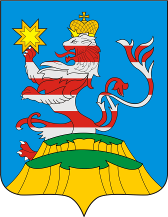 ПОСАДСКИЙВЕСТНИК2021март, 22,понедельник,№ 10ЧĂВАШ РЕСПУБЛИКИСĚнтĚрвĂрри РАЙОНĚУРХАС КУШКĂ ЯЛ ПОСЕЛЕНИЙĚНАДМИНИСТРАЦИЙĚЙЫШĂНУ 2021.03.15 7 № Урхас Кушка сали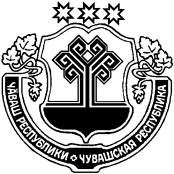 ЧУВАШСКАЯ РЕСПУБЛИКА
 МАРИИНСКО-ПОСАДСКИЙ РАЙОНАДМИНИСТРАЦИЯПЕРВОЧУРАШЕВСКОГОСЕЛЬСКОГО ПОСЕЛЕНИЯПОСТАНОВЛЕНИЕ15.03.2021 № 7село Первое ЧурашевоЧĂВАШ РЕСПУБЛИКИСентерварри РАЙОНĚ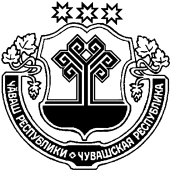 ЧУВАШСКАЯ РЕСПУБЛИКА МАРИИНСКО-ПОСАДСКИЙ РАЙОНУРХАС-КУШКĂ ПОСЕЛЕНИЙĚН ЯЛ ХУТЛĂХĚ ЙЫШĂНУ2021.03.15 8 №Урхас-кушка сали АДМИНИСТРАЦИЯПЕРВОЧУРАШЕВСКОГО СЕЛЬСКОГО ПОСЕЛЕНИЯПОСТАНОВЛЕНИЕ15.03.2021 № 8село Первое ЧурашевоНаименование программыМуниципальная программа «Профилактика терроризма и экстремизма, а также минимизация и (или) ликвидация последствий проявления терроризма и экстремизма на территории Первочурашевского сельского поселения Мариинско-Посадского района Чувашской Республики на 2021-2025 годы»Основание для разработкипрограммы- Федеральный закон от 6 марта 2006 года №35-ФЗ «О противодействии терроризму»; - Указ Президента Российской Федерации от 15.02.2006 г. № 116 «О мерах по противодействию терроризму»;- Федеральный закон от 25 июля 2002 года N 114-ФЗ "О противодействии экстремистской деятельности";- Федеральный закон от 06 октября 2003 года №131-ФЗ «Об общих принципах организации местного самоуправления в Российской Федерации»;- Закон Чувашской Республики «Об организации местного самоуправления в Чувашской Республике».Заказчик программы Администрация Первочурашевского сельского поселения Разработчик программы Администрация Первочурашевского сельского поселения Цели и задачи программыЦели программы:- реализация государственной политики в области профилактики терроризма и экстремизма;- совершенствование системы профилактических мер антитеррористической направленности;- предупреждение террористических и экстремистских проявлений на территории поселения;- повышение антитеррористической защищенности потенциально опасных объектов, мест массового пребывания людей и объектов жизнеобеспечения населенияОсновные задачи программы:- усиление антитеррористической защищенности объектов социальной сферы;- проведение воспитательной, пропагандистской работы с населением поселения, направленной на предупреждение террористической и экстремисткой деятельности, повышение бдительности;-повышение уровня межведомственного взаимопонимания по профилактике терроризма и экстремизма.Сроки реализациипрограммы2021-2025 годыОжидаемые результаты от реализации программы Создание системы технической защиты объектов с массовым пребыванием граждан, в том числе повышение уровня антитеррористической защищенности объектов мест массового пребывания граждан. Повышение информированности населения о принимаемых администрацией Первочурашевского сельского поселения Мариинско-Посадского района о мерах антитеррористического характера и правилах поведения в случае угрозы возникновения террористического акта, создание условий для профилактики правонарушений экстремистской направленности.Источник финансированияФинансирование осуществляется за счет средств местного бюджета№п/пНаименование мероприятияИсполнителиИсполнителиСрок исполнения Объем финансирования (руб.)123345I. Информационно-пропагандистское противодействие терроризму и экстремизмуI. Информационно-пропагандистское противодействие терроризму и экстремизмуI. Информационно-пропагандистское противодействие терроризму и экстремизмуI. Информационно-пропагандистское противодействие терроризму и экстремизмуI. Информационно-пропагандистское противодействие терроризму и экстремизмуI. Информационно-пропагандистское противодействие терроризму и экстремизму1Проведение «круглых столов» в МБОУ «Перво-Чурашевская СОШ» Проведение «круглых столов» в МБОУ «Перво-Чурашевская СОШ» Директор школы (по согласованию)ЕжегодноБюджет поселения с внесением изменений в бюджет2Информирование населения о профилактике терроризма и экстремизмаИнформирование населения о профилактике терроризма и экстремизмаГлава Первочурашевского сельского поселенияЕжегодноБюджет поселения с внесением изменений в бюджет 3Проведение лекций и бесед МБОУ «Перво-Чурашевская СОШ» , в Первочурашевской сельской библиотеке, в Первочурашевском СДК, на сходах граждан направленных на профилактику проявлений терроризма и экстремизма, преступлений против личности, общества, государстваПроведение лекций и бесед МБОУ «Перво-Чурашевская СОШ» , в Первочурашевской сельской библиотеке, в Первочурашевском СДК, на сходах граждан направленных на профилактику проявлений терроризма и экстремизма, преступлений против личности, общества, государстваДиректор школы (по согласованию), работники культуры (по согласованию), специалисты администрации Первочурашевского сельского поселенияЕжегодноБюджет поселения с внесением изменений в бюджет 4Изготовление печатных памяток по тематике противодействия экстремизму и терроризму.Распространение памяток, листовок среди населения, обеспечить наглядной агитацией в учреждения соц. сферыИзготовление печатных памяток по тематике противодействия экстремизму и терроризму.Распространение памяток, листовок среди населения, обеспечить наглядной агитацией в учреждения соц. сферыРаботники культуры (по согласованию), специалисты администрации Первочурашевского сельского поселенияЕжегодноБюджет поселения с внесением изменений в бюджет5Проводить рейды по обеспечению правопорядка и профилактики в местах массового отдыха Проводить рейды по обеспечению правопорядка и профилактики в местах массового отдыха Глава Первочурашевского сельского поселенияПостоянно в период проведения мероприятияБюджет поселения с внесением изменений в бюджет6Вести наблюдения за парковкой транспорта возле зданий школы, детского садаВести наблюдения за парковкой транспорта возле зданий школы, детского садаДиректор школы, (по согласованию)ПостоянноБюджет поселения с внесением изменений в бюджет7Разработка плана профилактических мер, направленных на предупреждение экстремистской деятельности, в том числе на выявление и последующее устранение причин и условий, способствующих осуществлению экстремистской деятельности на территории Первочурашевского сельского поселения.Разработка плана профилактических мер, направленных на предупреждение экстремистской деятельности, в том числе на выявление и последующее устранение причин и условий, способствующих осуществлению экстремистской деятельности на территории Первочурашевского сельского поселения.специалисты администрации Первочурашевского сельского поселенияЕжегодноБюджет поселения с внесением изменений в бюджетII. Организационно-технические мероприятияII. Организационно-технические мероприятияII. Организационно-технические мероприятияII. Организационно-технические мероприятияII. Организационно-технические мероприятияII. Организационно-технические мероприятия1Проведение учебных тренировок с персоналом учреждений культуры и образования поселения по вопросам предупреждения террористических актов и правилам поведения при их возникновенииПроведение учебных тренировок с персоналом учреждений культуры и образования поселения по вопросам предупреждения террористических актов и правилам поведения при их возникновенииГлава Первочурашевского сельского поселения, директор Первочурашевского ЦСДК (по согласованию)ЕжегодноБюджет поселения с внесением изменений в бюджет2Проведение комплексных обследований потенциально опасных объектов, соцкультбыта, пустующих домов на территории сельского поселенияПроведение комплексных обследований потенциально опасных объектов, соцкультбыта, пустующих домов на территории сельского поселенияГлава Первочурашевского сельского поселенияЕжеквартальноБюджет поселения с внесением изменений в бюджет3Проводить социологические опросы и исследования в общеобразовательных учреждениях, расположенных на территории Первочурашевского сельского поселения на предмет выявления и обнаружения степени распространения экстремистских идей и настроений.Проводить социологические опросы и исследования в общеобразовательных учреждениях, расположенных на территории Первочурашевского сельского поселения на предмет выявления и обнаружения степени распространения экстремистских идей и настроений.специалисты администрации Первочурашевского сельского поселенияЕжегодноБюджет поселения с внесением изменений в бюджетЧăваш РеспубликинСĕнтĕрвăрри районĕн пуçлăхĕЙ Ы Ш Ă Н У № Сĕнтĕрвăрри хули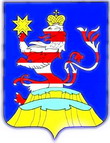 Чувашская РеспубликаГлаваМариинско-Посадского районаП О С Т А Н О В Л Е Н И Е 22.03.2021 № 13г. Мариинский ПосадЧёваш РеспубликинС.нт.рвёрри район.н администраций. Й Ы Ш Ё Н У2021.03.15 141 № С.нт.рвёрри хулиЧувашская РеспубликаАдминистрацияМариинско-Посадского районаП О С Т А Н О В Л Е Н И Е 15.03.2021 № 141г. Мариинский ПосадГлава администрации
Мариинско-Посадского района В.Н. МустаевНаименование подаркаХарактеристика подарка, его описаниеКоличество предметовСтоимость в рублях*1.2.3.ИтогоЧăваш РеспубликинСĕнтĕрвăрри районĕнадминистрацийĕЙ Ы Ш Ǎ Н У №Сĕнтĕрвăрри хули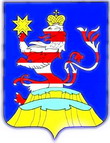 Чувашская РеспубликаАдминистрацияМариинско-Посадского районаП О С Т А Н О В Л Е Н И Е 16.03.2021 №145г. Мариинский ПосадЧĂВАШ РЕСПУБЛИКИСĔнтĔрвĂрри РАЙОНĚКУКАШНИ ЯЛ ПОСЕЛЕНИЙĚНАДМИНИСТРАЦИЙĚЙЫШĂНУ2021.03.16 11 №Кукашни ялě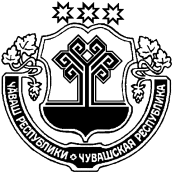 ЧУВАШСКАЯ РЕСПУБЛИКА
МАРИИНСКО-ПОСАДСКИЙ РАЙОНАДМИНИСТРАЦИЯСУТЧЕВСКОГО СЕЛЬСКОГОПОСЕЛЕНИЯПОСТАНОВЛЕНИЕ16.03.2021 № 11деревня СутчевоНаименование подаркаХарактеристика подарка, его описаниеКоличество предметовСтоимость в рублях*1.2.3.ИтогоЧĂВАШ РЕСПУБЛИКИСĔнтĔрвĂрри РАЙОНĚКУКАШНИ ЯЛ ПОСЕЛЕНИЙĚНАДМИНИСТРАЦИЙĚЙЫШĂНУ2021.03.18 12 №Кукашни ялěЧУВАШСКАЯ РЕСПУБЛИКА
МАРИИНСКО-ПОСАДСКИЙ РАЙОНАДМИНИСТРАЦИЯСУТЧЕВСКОГО СЕЛЬСКОГОПОСЕЛЕНИЯПОСТАНОВЛЕНИЕ18.03.2021 № 12деревня СутчевоЧĂВАШ РЕСПУБЛИКИСĔнтĔрвĂрри РАЙОНĚКУКАШНИ ЯЛ ПОСЕЛЕНИЙĚНАДМИНИСТРАЦИЙĚЙЫШĂНУ2021.03.18 13 №Кукашни ялěЧУВАШСКАЯ РЕСПУБЛИКА
МАРИИНСКО-ПОСАДСКИЙ РАЙОНАДМИНИСТРАЦИЯСУТЧЕВСКОГО СЕЛЬСКОГОПОСЕЛЕНИЯПОСТАНОВЛЕНИЕ18.03.2021 № 13деревня Сутчево№п/пНаименование мероприятийОтветственныйисполнительСроквыполненияПримечание123451Разработка плана комплексных мероприятий по подготовке и пропуску весеннего паводка на закрепленной территории, а также оповещению населения в случае возможного подтопления территории. Глава сельского поселениямарт2Создание оперативной группы для осуществления контроля за подготовкой к паводковому периоду, техническим состоянием гидротехнических сооружений, безаварийным сбросом паводковых вод и немедленным принятием мер по ликвидации нештатных и аварийных ситуаций.Глава сельского поселенияПротивопаводковая комиссия апрель3Организация круглосуточного наблюдения за состоянием гидротехнического сооружения и уровнем воды.Противопаводковая комиссияВ паводковый период4Проведение мероприятий по недопущению попадания в реки и водоемы химически опасных веществ, отходов промышленного и сельскохозяйственного производства.Противопаводковая комиссияПостоянно5Проверка объектов жизнеобеспечения (электро-, тепло-, водоснабжения) на предмет безаварийной работы.Противопаводковая комиссиямарт - апрель6Дежурство членов противопаводковой комиссии для оперативного решения возникающих задач. (при необходимости).Противопаводковая комиссия В паводковый период7Информирование населения Сутчевского сельского поселения Мариинско-Посадского района о прохождении весеннего паводка, проводимой работе по защите населения и территорий от чрезвычайных ситуаций, вызванных паводком, состоянии источников питьевого водоснабжения и качества воды в них. Администрация Сутчевского сельского поселенияТерриториальный отдел Управления Роспотребнадзора по Чувашской Республике в Цивильском районе (по согласованию)В паводковый период8Подготовка пунктов временного размещения населения Комиссия по ЧС и ОПБ март9Проверка состояния сил и средств постоянной готовности привлекаемых для ликвидации чрезвычайных ситуаций Комиссия по ЧС и ОПБ мартЧĂВАШ РЕСПУБЛИКИСĔнтĔрвĂрри РАЙОНĚКУКАШНИ ЯЛ ПОСЕЛЕНИЙĚНАДМИНИСТРАЦИЙĚЙЫШĂНУ2021.03.18 14 №Кукашни ялěЧУВАШСКАЯ РЕСПУБЛИКА
МАРИИНСКО-ПОСАДСКИЙ РАЙОНАДМИНИСТРАЦИЯСУТЧЕВСКОГО СЕЛЬСКОГОПОСЕЛЕНИЯПОСТАНОВЛЕНИЕ14.03.2021 № 14деревня СутчевоЧĂВАШ РЕСПУБЛИКИСĔНТĔРВĂРРИ РАЙОНĚ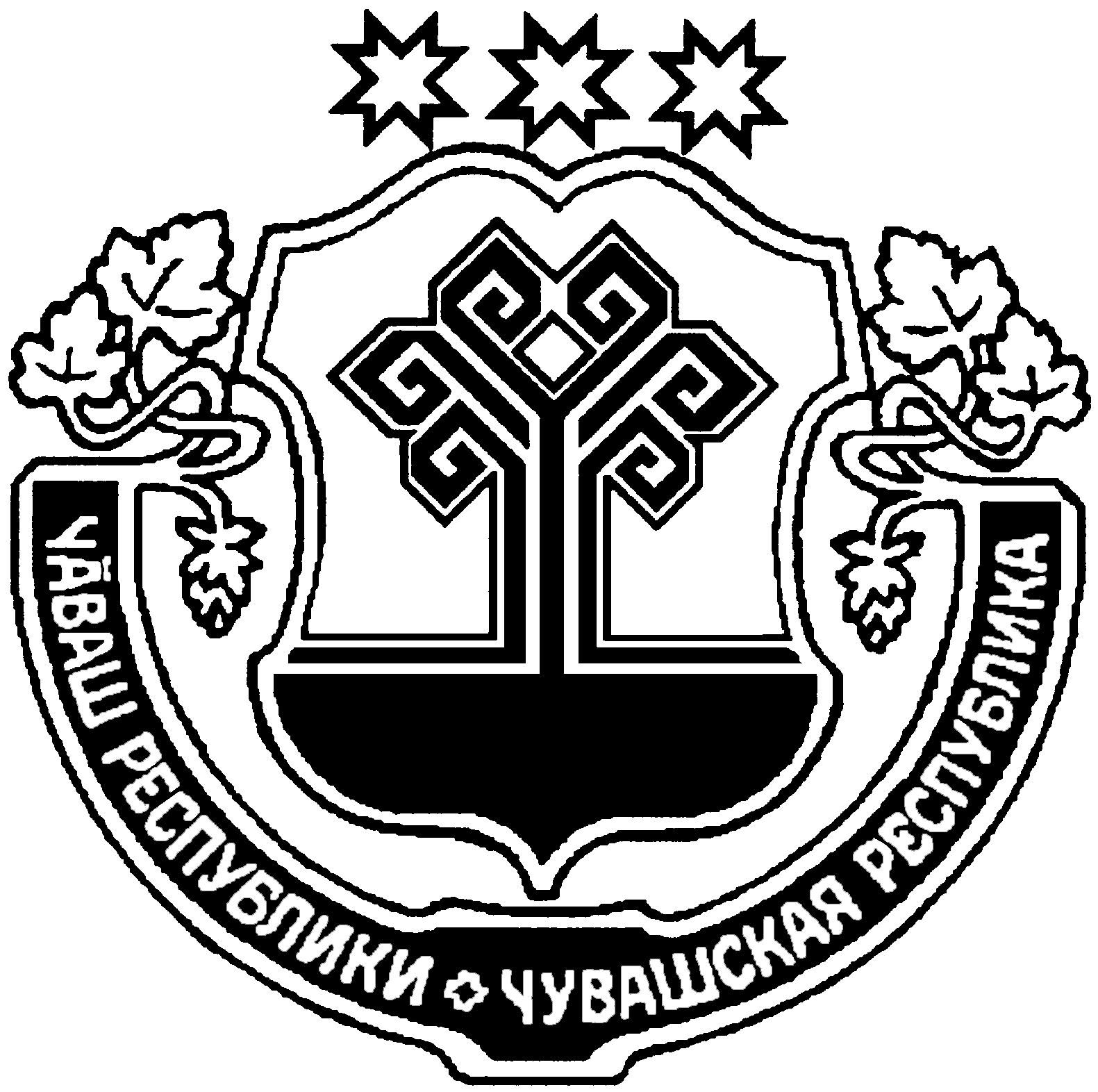 ЧУВАШСКАЯ РЕСПУБЛИКА МАРИИНСКО-ПОСАДСКИЙ РАЙОН ЧĂНКАССИ ЯЛ ПОСЕЛЕНИЙĚН АДМИНИСТРАЦИЙĚЙЫШĂНУ «19» март 2021 №06Чǎнкасси ялěАДМИНИСТРАЦИЯКУГЕЕВСКОГО СЕЛЬСКОГО ПОСЕЛЕНИЯ ПОСТАНОВЛЕНИЕ «19» марта 2021 №06деревня КугеевоЧăваш РеспубликинчиСĕнтĕрвăрри хула поселенийĕн администрацийĕЙЫШАНУ № Сĕнтĕрвăрри хулиЧувашская РеспубликаАдминистрацияМариинско-Посадскогогородского поселенияПОСТАНОВЛЕНИЕ03.02.2021 № 16город Мариинский ПосадЧĂВАШ РЕСПУБЛИКИСĔнтĔрвĂрри РАЙОНĚПРИВОЛЖСКИ ЯЛ ПОСЕЛЕНИЙĚН  АДМИНИСТРАЦИЙĚ ЙЫШĂНУ «12 » марта 2021ç. №7/1 Нерядово ялě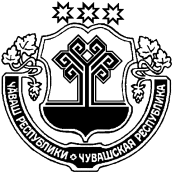 ЧУВАШСКАЯ РЕСПУБЛИКА
МАРИИНСКО-ПОСАДСКИЙ РАЙОН АДМИНИСТРАЦИЯПРИВОЛЖСКОГО СЕЛЬСКОГОПОСЕЛЕНИЯ ПОСТАНОВЛЕНИЕ «12 » марта 2021г. №7/1 деревня Нерядово№п/пНаименование мероприятийОтветственныйисполнительСроквыполненияПримечание123451Разработка плана комплексных мероприятий по подготовке и пропуску весеннего паводка на закрепленной территории, а также оповещению населения в случае возможного подтопления территории. Глава сельского поселения март2Создание оперативной группы для осуществления контроля за подготовкой к паводковому периоду, техническим состоянием плотины в д. Тинсарино и водоемов в поселении, безаварийным сбросом паводковых вод и немедленным принятием мер по ликвидации нештатных и аварийных ситуаций.Глава сельского поселенияПротивопаводковая комиссия март3Организация круглосуточного наблюдения за состоянием плотины в д. Тинсарино и уровнем воды. Александров Н.В.В паводковый период4Проведение мероприятий по недопущению попадания в реки и водоемы химически опасных веществ, отходов промышленного и сельскохозяйственного производства.Противопаводковая комиссияПостоянно5Проверка объектов жизнеобеспечения (электро-, тепло-, водоснабжения) на предмет безаварийной работыПротивопаводковая комиссиямарт - апрель6Дежурство членов противопаводковой комиссии для оперативного решения возникающих задач. (при необходимости).Противопаводковая комиссия В паводковый период7Информирование населения Приволжского сельского поселения Мариинско-Посадского района о прохождении весеннего паводка, проводимой работе по защите населения и территорий от чрезвычайных ситуаций, вызванных паводком, состоянии источников питьевого водоснабжения и качества воды в них.Администрация Приволжского сельского поселенияТерриториальный отдел Управления Роспотребнадзора по Чувашской Республике в Цивильском районе (по согласованию)В паводковый период8Подготовка пунктов временного размещения населения Комиссия по ЧС и ОПБ до23.03.20219Проверка состояния сил и средств постоянной готовности привлекаемых для ликвидации чрезвычайных ситуаций Комиссия по ЧС и ОПБ 23.03.2021ЧĂВАШ РЕСПУБЛИКИСĔнтĔрвĂрри РАЙОНĚПРИВОЛЖСКИ ЯЛ ПОСЕЛЕНИЙĚН  АДМИНИСТРАЦИЙĚ ЙЫШĂНУ «15 » марта 2021ç. №8 Нерядово ялěЧУВАШСКАЯ РЕСПУБЛИКА
МАРИИНСКО-ПОСАДСКИЙ РАЙОН АДМИНИСТРАЦИЯПРИВОЛЖСКОГО СЕЛЬСКОГОПОСЕЛЕНИЯ ПОСТАНОВЛЕНИЕ «15 » марта 2021г. №8 деревня НерядовоЧăваш РеспубликинчиСĕнтĕрвăрри хула поселенийĕн администрацийĕЙЫШАНУ № Сĕнтĕрвăрри хулиЧувашская РеспубликаАдминистрацияМариинско-Посадскогогородского поселенияПОСТАНОВЛЕНИЕ30.12.2020 № 275город Мариинский Посад№№п/пМероприятиеСрок исполненияИсполнители1. ПРАВОВОЕ ОБЕСПЕЧЕНИЕ ПРОТИВОДЕЙСТВИЯ КОРРУПЦИИ 1. ПРАВОВОЕ ОБЕСПЕЧЕНИЕ ПРОТИВОДЕЙСТВИЯ КОРРУПЦИИ 1. ПРАВОВОЕ ОБЕСПЕЧЕНИЕ ПРОТИВОДЕЙСТВИЯ КОРРУПЦИИ 1. ПРАВОВОЕ ОБЕСПЕЧЕНИЕ ПРОТИВОДЕЙСТВИЯ КОРРУПЦИИ 1.1.Мониторинг изменений законодательства Российской Федерации на предмет необходимости внесения изменений в муниципальные правовые акты администрации Мариинско-Посадского городского поселенияПостоянноглавный специалист-эксперт по кадрам 1.2.Проведение антикоррупционной экспертизы муниципальных правовых актов администрации Мариинско-Посадского городского поселенияПостоянноглавный специалист-эксперт по кадрам1.3.Размещение проектов нормативных правовых актов администрации Мариинско-Посадского городского поселения на официальном сайте администрации Мариинско-Посадского городского поселения в информационно-телекоммуникационной сети «Интернет» для организации проведения их независимой антикоррупционной экспертизыПостоянноСпециалисты администрации Мариинско-Посадского городского поселения по направлениям деятельности1.4.Направление в Прокуратуру Мариинско-Посадского района Чувашской Республики для проверки на соответствие положениям действующего законодательстваПостоянноСпециалисты администрации Мариинско-Посадского городского поселения по направлениям деятельности 1.5.Создание и поддержание в актуальном состоянии реестра муниципальных правовых актов администрации Мариинско-Посадского городского поселенияЕжемесячноВедущий специалист-эксперт, ответственный за ведение реестра НПА2. ВОПРОСЫ КАДРОВОЙ ПОЛИТИКИ2. ВОПРОСЫ КАДРОВОЙ ПОЛИТИКИ2. ВОПРОСЫ КАДРОВОЙ ПОЛИТИКИ2. ВОПРОСЫ КАДРОВОЙ ПОЛИТИКИ2.1. Профилактика коррупционных и иных правонарушений2.1. Профилактика коррупционных и иных правонарушений2.1. Профилактика коррупционных и иных правонарушений2.1. Профилактика коррупционных и иных правонарушений2.1.1.Организация контроля за представлением лицами, замещающими муниципальные должности, и муниципальными служащими сведений о своих доходах, расходах, об имуществе и обязательствах имущественного характера, а также сведений о доходах, расходах, об имуществе и обязательствах имущественного характера своих супруг (супругов) и несовершеннолетних детей (далее - сведения), в порядке, установленном законодательствомЕжегодно, январь – апрель Главный специалист-эксперт по кадрам2.1.2.Организация размещения сведений, представленных муниципальными служащими, в информационно-телекоммуникационной сети «Интернет» на официальном сайте администрации Мариинско-Посадского городского поселения в порядке, установленном законодательствомВ течение 14 рабочих дней со дня истечения срока установленного для представления сведений Главный специалист-эксперт по кадрам2.1.3.Проведение анализа сведений о доходах, расходах, об имуществе и обязательствах имущественного характера представленных муниципальными служащими (путем сопоставления представленных сведений со сведениями указанными в справках за предыдущий период и с информацией, имеющейся в личном деле)Ежегодно до 01 сентября Главный специалист-эксперт по кадрам 2.1.4.Представление представителю нанимателя (работодателю) доклада о результатах анализа сведений о доходах, расходах, об имуществе и обязательствах имущественного характера, а также сведений о доходах, расходах, об имуществе и обязательствах имущественного характера своих, супруги (супруга) и несовершеннолетних детей, представленных муниципальными служащимиЕжегодно до 15 сентября Главный специалист-эксперт по кадрам 2.1.5.Проведение в установленном законом порядке проверок:- достоверности и полноты сведений о доходах, об имуществе и обязательствах имущественного характера, а также сведений о доходах, расходах, об имуществе и обязательствах имущественного характера своих, супруги (супруга) и несовершеннолетних детей представляемых гражданами, претендующими на замещение должностей муниципальной службы, муниципальными служащими;- соблюдения муниципальными служащими ограничений и запретов, требований о предотвращении и урегулировании конфликта интересов, исполнения ими обязанностей установленных Федеральным законом от 25.12.2008 № 273-ФЗ «О противодействии коррупции» и другими федеральными законамиНа основании поступившей информацииГлавный специалист-эксперт по кадрам 2.1.6.Организация ознакомления граждан, поступающих на должности муниципальной службы, с законодательством в сфере противодействия коррупции, в том числе информирование об ответственности за совершение правонарушений, о недопустимости возникновения конфликта интересов и о его урегулировании, о недопущении получения и дачи взятки, о соблюдении ограничений, запретов, требований к служебному поведению, исполнении обязанностейПри поступлении на муниципальную службуГлавный специалист-эксперт по кадрам 2.1.7.Осуществление комплекса организационных, разъяснительных и иных мер по соблюдению муниципальными служащими ограничений, запретов, требований к служебному поведению, исполнению обязанностей, установленных в целях противодействия коррупции, а также по недопущению муниципальными служащими поведения, которое может воспринимается как обещание или предложение дачи взятки, либо как согласие принять взятку, или как просьба о даче взяткиВ течение года Главный специалист-эксперт по кадрам2.1.8Принятие мер по повышению эффективности кадровой работы в части, касающейся ведения личных дел работников администрации Мариинско-Посадского городского поселения, в том числе контроль за полнотой и актуализацией сведений, содержащихся в анкетах, представляемых при поступлении на муниципальную службу и ее прохождении, о родственниках и свойственниках в целях выявления возможного конфликта интересов.ПостоянноГлавный специалист-эксперт по кадрам 2.2. Обеспечение соблюдения муниципальными служащими ограничений,запретов, а также исполнения обязанностей, установленных в целях противодействия коррупции,повышение эффективности урегулирования конфликта интересов2.2. Обеспечение соблюдения муниципальными служащими ограничений,запретов, а также исполнения обязанностей, установленных в целях противодействия коррупции,повышение эффективности урегулирования конфликта интересов2.2. Обеспечение соблюдения муниципальными служащими ограничений,запретов, а также исполнения обязанностей, установленных в целях противодействия коррупции,повышение эффективности урегулирования конфликта интересов2.2. Обеспечение соблюдения муниципальными служащими ограничений,запретов, а также исполнения обязанностей, установленных в целях противодействия коррупции,повышение эффективности урегулирования конфликта интересов2.2.1.Организация работы по информированию муниципальных служащих об обязанности по предварительному уведомлению представителя нанимателя (работодателя) о намерении выполнять иную оплачиваемую работу, определение возможности возникновения конфликта интересов при выполнении данной работыПо мере необходимостиГлавный специалист-эксперт по кадрам2.2.2.Организация работы по информированию муниципальных служащих о необходимости соблюдения Правил передачи подарков, полученных муниципальным служащим, в связи с протокольными мероприятиями, служебными командировками и другими официальными мероприятиямиВ течение годаГлавный специалист-эксперт по кадрам 2.2.3.Организация работы по информированию муниципальных служащих об обязанности уведомлять в письменной форме представителя нанимателя (работодателя) о личной заинтересованности при исполнении должностных обязанностей, которая может привести к конфликту интересов, и принимать меры по предотвращению подобного конфликтаВ течение годаГлавный специалист-эксперт по кадрам 2.2.4.Информирование муниципальных служащих об обязанности уведомлять представителя нанимателя (работодателя) о фактах обращения в целях склонения к совершению коррупционных правонарушенийЕжеквартальноГлавный специалист-эксперт по кадрам 2.2.5.Организация работы по выявлению случаев возникновения конфликта интересов, одной из сторон которого является муниципальный служащий, принятие мер, предусмотренных законодательством по предотвращению и урегулированию конфликта интересов, а также выявление причин и условий, способствующих возникновению конфликта интересовВ течение годаГлавный специалист-эксперт по кадрам 2.2.6.Организация работы по соблюдению гражданами, замещавшими должности муниципальной службы, включенные в перечни должностей, установленные нормативными правовыми актами Российской Федерации, в течение двух лет после увольнения с муниципальной службы, обязанности получения согласия комиссии по соблюдению требований к служебному поведению муниципальных служащих и урегулированию конфликта интересов на замещение ими на условиях трудового договора должности в организации и (или) выполнения в данной организации работы на условиях гражданско-правового договора, если отдельные функции муниципального (административного) управления данной организацией входили в их должностные (служебные) обязанностиВ течение года Главный специалист-эксперт по кадрам2.2.7.Обеспечение контроля за применением предусмотренных законодательством дисциплинарных взысканий в каждом случае несоблюдения ограничений и запретов, требований о предотвращении или об урегулировании конфликта интересов и неисполнение обязанностей, установленных в целях противодействия коррупцииПостоянноГлава администрации, главный специалист-эксперт по кадрам3. АНТИКОРРУПЦИОННОЕ ОБРАЗОВАНИЕ3. АНТИКОРРУПЦИОННОЕ ОБРАЗОВАНИЕ3. АНТИКОРРУПЦИОННОЕ ОБРАЗОВАНИЕ3. АНТИКОРРУПЦИОННОЕ ОБРАЗОВАНИЕ3.1.Обеспечение повышения квалификации муниципальных служащих, ответственных за реализацию антикоррупционной политики в администрации Мариинско-Посадского городского поселения ЕжегодноГлава администрации, главный специалист-эксперт по кадрам3.2.Проведение разъяснительных мероприятий для поступающих на муниципальную службу. Ознакомление муниципальных служащих с изменениями в законодательстве, разъяснение ограничений, налагаемых на граждан после увольнения с муниципальной службы.При поступлении граждан на муниципальную службу Главный специалист-эксперт по кадрам3.4.Обеспечение обучения муниципальных служащих, впервые поступивших на муниципальную службу для замещения должностей, включенных в перечни, установленные муниципальными нормативными правовыми актами, по образовательным программам в области противодействия коррупцииВ течение года Глава администрации, главный специалист-эксперт по кадровым вопросам4. ОРГАНИЗАЦИЯ РАБОТЫ ПО ПРОТИВОДЕЙСТВИЮ КОРРУПЦИИ В МУНИЦИПАЛЬНОМ УЧРЕЖДЕНИИ, ПОДВЕДОМСТВЕННОМ АДМИНИСТРАЦИИ МАРИИНСКО-ПОСАДСКОГО ГОРОДСКОГО ПОСЕЛЕНИЯ4. ОРГАНИЗАЦИЯ РАБОТЫ ПО ПРОТИВОДЕЙСТВИЮ КОРРУПЦИИ В МУНИЦИПАЛЬНОМ УЧРЕЖДЕНИИ, ПОДВЕДОМСТВЕННОМ АДМИНИСТРАЦИИ МАРИИНСКО-ПОСАДСКОГО ГОРОДСКОГО ПОСЕЛЕНИЯ4. ОРГАНИЗАЦИЯ РАБОТЫ ПО ПРОТИВОДЕЙСТВИЮ КОРРУПЦИИ В МУНИЦИПАЛЬНОМ УЧРЕЖДЕНИИ, ПОДВЕДОМСТВЕННОМ АДМИНИСТРАЦИИ МАРИИНСКО-ПОСАДСКОГО ГОРОДСКОГО ПОСЕЛЕНИЯ4. ОРГАНИЗАЦИЯ РАБОТЫ ПО ПРОТИВОДЕЙСТВИЮ КОРРУПЦИИ В МУНИЦИПАЛЬНОМ УЧРЕЖДЕНИИ, ПОДВЕДОМСТВЕННОМ АДМИНИСТРАЦИИ МАРИИНСКО-ПОСАДСКОГО ГОРОДСКОГО ПОСЕЛЕНИЯ4.1.Организация контроля за представлением лицами, замещающими должности руководителей муниципальных учреждений, полных и достоверных сведений о своих доходах, расходах, об имуществе и обязательствах имущественного характера, а также сведений о доходах, расходах, об имуществе и обязательствах имущественного характера своих супруг (супругов) и несовершеннолетних детейянварь – апрель (ежегодно)Глава администрации, главный специалист-эксперт по кадрам 4.2.Организация контроля за представлением гражданами, претендующими на замещение должностей руководителей муниципальных учреждений, полных и достоверных сведений о доходах, расходах, об имуществе и обязательствах имущественного характерана постоянной основеГлава администрации, главный специалист-эксперт по кадрам 4.3.Организация размещения сведений о доходах, расходах, об имуществе и обязательствах имущественного характера руководителей муниципальных учреждений, а также членов их семей на официальном сайте администрации Мариинско-Посадского городского поселения в информационно-телекоммуникационной сети «Интернет»в течение 14 рабочих дней со дня истечения срока, установленного для представления сведений Главный специалист-эксперт по кадрам4.4.Организация проверки сведений о доходах, расходах, об имуществе и обязательствах имущественного характера, представляемых гражданами, претендующими на замещение должностей руководителей муниципальных учреждений, и лицами, замещающими данные должностина основании поступившей информации Главный специалист-эксперт по кадрам4.5.Организация и проведение разъяснительных и иных мероприятий с руководителями подведомственных учреждений по вопросам организации работы по предупреждению и противодействию коррупции в учреждении Ежегодно в IV кварталеГлавный специалист-эксперт 5. ОБЕСПЕЧЕНИЕ ПРОЗРАЧНОСТИ ДЕЯТЕЛЬНОСТИ АДМИНИСТРАЦИИ МАРИИНСКО-ПОСАДСКОГО ГОРОДСКОГО ПОСЕЛЕНИЯ5. ОБЕСПЕЧЕНИЕ ПРОЗРАЧНОСТИ ДЕЯТЕЛЬНОСТИ АДМИНИСТРАЦИИ МАРИИНСКО-ПОСАДСКОГО ГОРОДСКОГО ПОСЕЛЕНИЯ5. ОБЕСПЕЧЕНИЕ ПРОЗРАЧНОСТИ ДЕЯТЕЛЬНОСТИ АДМИНИСТРАЦИИ МАРИИНСКО-ПОСАДСКОГО ГОРОДСКОГО ПОСЕЛЕНИЯ5. ОБЕСПЕЧЕНИЕ ПРОЗРАЧНОСТИ ДЕЯТЕЛЬНОСТИ АДМИНИСТРАЦИИ МАРИИНСКО-ПОСАДСКОГО ГОРОДСКОГО ПОСЕЛЕНИЯ5.1.Обеспечение соответствия раздела «Противодействие коррупции» официального сайта Мариинско-Посадского городского поселения в информационно-телекоммуникационной сети «Интернет» требованиям к размещению и наполнению подразделов, посвященных вопросам противодействия коррупции, официальных сайтов федеральных государственных органов, Центрального банка Российской Федерации, Пенсионного фонда Российской Федерации, Фонда социального страхования Российской Федерации, Федерального фонда обязательного медицинского страхования, государственных корпораций (компаний), иных организаций, созданных на основании федеральных законов, и требованиям к должностям, замещение которых влечет за собой размещение сведений о доходах, расходах, об имуществе и обязательствах имущественного характера, утвержденным приказом Министерства труда и социальной защиты Российской Федерации от 07.10.2013 № 530нв течение года Ведущий специалист-эксперт, ответственный за ведение и наполнение сайта5.2.Размещение на официальном сайте администрацией Мариинско-Посадского городского поселения в информационно-телекоммуникационной сети «Интернет» информации в соответствии с Федеральным законом от 09.02.2009 № 8-ФЗ «Об обеспечении доступа к информации о деятельности государственных органов и органов местного самоуправления»в течение года Ведущий специалист-эксперт, ответственный за ведение и наполнение сайта ЧĂВАШ РЕСПУБЛИКИСĔнтĔрвĂрри РАЙОНĚКАРАПАШ ЯЛ ПОСЕЛЕНИЙĚН
ДЕПУТАТСЕН ПУХĂВĚЙЫШĂНУ2021. 03. 19. № С-13/1Карапаш ялěЧУВАШСКАЯ РЕСПУБЛИКАМАРИИНСКО-ПОСАДСКИЙ РАЙОНСОБРАНИЕ ДЕПУТАТОВКАРАБАШСКОГО СЕЛЬСКОГОПОСЕЛЕНИЯРЕШЕНИЕ19.03.2021 № С-13/1деревня КарабашиНаименование подаркаХарактеристика подарка, его описаниеКоличество предметовСтоимость в рублях*1.2.3.ИтогоПриложение 1к решению Мариинско-Посадского районного Собрания депутатов "Об исполнении бюджета Мариинско-Посадского района Чувашской Республики за 2020 год"Доходы бюджета Мариинско-Посадского района Чувашской Республикипо кодам классификации доходов бюджетов за 2020 годПриложение 1к решению Мариинско-Посадского районного Собрания депутатов "Об исполнении бюджета Мариинско-Посадского района Чувашской Республики за 2020 год"Доходы бюджета Мариинско-Посадского района Чувашской Республикипо кодам классификации доходов бюджетов за 2020 годПриложение 1к решению Мариинско-Посадского районного Собрания депутатов "Об исполнении бюджета Мариинско-Посадского района Чувашской Республики за 2020 год"Доходы бюджета Мариинско-Посадского района Чувашской Республикипо кодам классификации доходов бюджетов за 2020 годПриложение 1к решению Мариинско-Посадского районного Собрания депутатов "Об исполнении бюджета Мариинско-Посадского района Чувашской Республики за 2020 год"Доходы бюджета Мариинско-Посадского района Чувашской Республикипо кодам классификации доходов бюджетов за 2020 годПриложение 1к решению Мариинско-Посадского районного Собрания депутатов "Об исполнении бюджета Мариинско-Посадского района Чувашской Республики за 2020 год"Доходы бюджета Мариинско-Посадского района Чувашской Республикипо кодам классификации доходов бюджетов за 2020 год(тыс. рублей)(тыс. рублей)(тыс. рублей)(тыс. рублей)(тыс. рублей)Наименование показателяКод бюджетной классификацииКод бюджетной классификацииКод бюджетной классификацииКассовое исполнениеНаименование показателяадминистраторапоступленийадминистраторапоступленийдоходовбюджета Мариинско-Посадского района Чувашской РеспубликиКассовое исполнение12334ДОХОДЫ, ВСЕГО523 176,4Федеральная служба по надзору в сфере природопользования048164,1Плата за выбросы загрязняющих веществ в атмосферный воздух стационарными объектами0481 12 01010 01 0000 1201 12 01010 01 0000 12034,0Плата за сбросы загрязняющих веществ в водные объекты0481 12 01030 01 0000 1201 12 01030 01 0000 120112,2Плата за размещение отходов производства0481 12 01041 01 0000 1201 12 01041 01 0000 1208,5Платежи по искам о возмещении вреда, причиненного окружающей среде, а также платежи, уплачиваемые при добровольном возмещении вреда, причиненного окружающей среде (за исключением вреда, причиненного окружающей среде на особо охраняемых природных территориях), подлежащие зачислению в бюджет муниципального образования0481 16 11050 01 0000 1201 16 11050 01 0000 1209,4Федеральное казначейство1004 872,6Доходы от уплаты акцизов на дизельное топливо, подлежащие распределению между бюджетами субъектов Российской Федерации и местными бюджетами с учетом установленных дифференцированных нормативов отчислений в местные бюджеты1001 03 02231 01 0000 1101 03 02231 01 0000 1102 247,4Доходы от уплаты акцизов на моторные масла для дизельных и (или) карбюраторных (инжекторных) двигателей, подлежащие распределению между бюджетами субъектов Российской Федерации и местными бюджетами с учетом установленных дифференцированных нормативов отчислений в местные бюджеты1001 03 02241 01 0000 1101 03 02241 01 0000 11016,1Доходы от уплаты акцизов на автомобильный бензин, подлежащие распределению между бюджетами субъектов Российской Федерации и местными бюджетами с учетом установленных дифференцированных нормативов отчислений в местные бюджеты1001 03 02251 01 0000 1101 03 02251 01 0000 1103 023,4Доходы от уплаты акцизов на прямогонный бензин, подлежащие распределению между бюджетами субъектов Российской Федерации и местными бюджетами с учетом установленных дифференцированных нормативов отчислений в местные бюджеты1001 03 02261 01 0000 1101 03 02261 01 0000 110- 414,3Федеральная служба по надзору в сфере защиты прав потребителей и благополучия человека141156,0Доходы от денежных взысканий (штрафов), поступающие в счет погашения задолженности, образовавшейся до 1 января 2020 года, подлежащие зачислению в бюджет муниципального образования по нормативам, действовавшим в 2019 году1411 16 10123 01 0051 1401 16 10123 01 0051 140156,0Федеральная налоговая служба18258 720,5Налог на доходы физических лиц с доходов, источником которых является налоговый агент, за исключением доходов, в отношении которых исчисление и уплата налога осуществляются в соответствии со статьями 227, 227.1 и 228 Налогового кодекса Российской Федерации1821 01 02010 01 0000 1101 01 02010 01 0000 11049 924,5Налог на доходы физических лиц с доходов, полученных от осуществления деятельности физическими лицами, зарегистрированными в качестве индивидуальных предпринимателей, нотариусов, занимающихся частной практикой, адвокатов, учредивших адвокатские кабинеты, и других лиц, занимающихся частной практикой в соответствии со статьей 227 Налогового кодекса Российской Федерации1821 01 02020 01 0000 1101 01 02020 01 0000 110130,8Налог на доходы физических лиц с доходов, полученных физическими лицами в соответствии со статьей 228 Налогового кодекса Российской Федерации1821 01 02030 01 0000 1101 01 02030 01 0000 110318,2Налог, взимаемый с налогоплательщиков, выбравших в качестве объекта налогообложения доходы (сумма платежа)1821 05 01011 01 0000 1101 05 01011 01 0000 110513,0Налог, взимаемый с налогоплательщиков, выбравших в качестве объекта налогообложения доходы, уменьшенные на величину расходов 1821 05 01021 01 0000 1101 05 01021 01 0000 110262,3Единый налог на вмененный доход для отдельных видов деятельности1821 05 02010 02 0000 1101 05 02010 02 0000 1103 141,7Единый сельскохозяйственный налог1821 05 03010 01 0000 1101 05 03010 01 0000 110371,9Налог, взимаемый в связи с применением патентной системы налогообложения, зачисляемый в бюджеты муниципальных районов1821 05 04020 02 0000 1101 05 04020 02 0000 110113,8Транспортный налог с организаций1821 06 04011 02 0000 1101 06 04011 02 0000 11083,3Транспортный налог с физических лиц1821 06 04012 02 0000 1101 06 04012 02 0000 1101 748,0Налог на добычу общераспространенных полезных ископаемых1821 07 01020 01 00001101 07 01020 01 00001100,5Государственная пошлина по делам, рассматриваемым в судах общей юрисдикции, мировыми судьями (за исключением Верховного Суда Российской Федерации)1821 08 03010 01 0000 1101 08 03010 01 0000 1102 100,0Целевые сборы с граждан и предприятий, учреждений, организаций на содержание милиции, на благоустройство территорий, на нужды образования и другие цели, мобилизуемые на территориях муниципальных районов1821 09 07033 05 0000 1101 09 07033 05 0000 1100,1Доходы от денежных взысканий (штрафов), поступающие в счет погашения задолженности, образовавшейся до 1 января 2020 года, подлежащие зачислению в федеральный бюджет и бюджет муниципального образования по нормативам, действовавшим в 2019 году1821 16 10129 01 0000 1401 16 10129 01 0000 14012,4Министерство внутренних дел Россий-ской Федерации188341,1Государственная пошлина за совершение действий, связанных с приобретением гражданства Российской Федерации или выходом из гражданства Российской Федерации, а также с въездом в Российскую Федерацию или выездом из Российской Федерации1881 08 06000 01 0000 1101 08 06000 01 0000 11015,6Государственная пошлина за выдачу и обмен паспорта гражданина Российской Федерации1881 08 07100 01 0000 1101 08 07100 01 0000 11041,8Государственная пошлина за государственную регистрацию транспортных средств и иные юридически значимые действия, связанные с изменениями и выдачей документов на транспортные средства, выдачей регистрационных знаков, приемом квалификационных экзаменов на получение права на управление транспортными средствами1881 08 07141 01 0000 1101 08 07141 01 0000 11072,0Доходы от денежных взысканий (штрафов), поступающие в счет погашения задолженности, образовавшейся до 1 января 2020 года, подлежащие зачислению в бюджет муниципального образования по нормативам, действовавшим в 2019 году1881 16 1012301 01 0000 1401 16 1012301 01 0000 140211,7Федеральная служба государственной регистрации, кадастра и картографии321307,0Государственная пошлина за государственную регистрацию прав, ограничений (обременений) прав на недвижимое имущество и сделок с ним3211 08 07020 01 0000 1101 08 07020 01 0000 110294,5Денежные взыскания (штрафы) за нарушение земельного законодательства3211 16 25060 01 0000 1301 16 25060 01 0000 130126,5Доходы от денежных взысканий (штрафов), поступающие в счет погашения задолженности, образовавшейся до 1 января 2020 года, подлежащие зачислению в бюджет муниципального образования по нормативам, действовавшим в 2019 году321 1 16 10123 01 0000140 1 16 10123 01 000014012,5Федеральная служба судебных приставов3224,0Доходы от денежных взысканий (штрафов), поступающие в счет погашения задолженности, образовавшейся до 1 января 2020 года, подлежащие зачислению в бюджет муниципального образования по нормативам, действовавшим в 2019 году322116 43000 01 6000 140116 43000 01 6000 1404,0Генеральная прокуратура Российской Федерации41565,6Доходы от денежных взысканий (штрафов), поступающие в счет погашения задолженности, образовавшейся до 1 января 2020 года, подлежащие зачислению в бюджет муниципального образования по нормативам, действовавшим в 2019 году4151 16 90050 05 0000 1401 16 90050 05 0000 14065,61Министерство юстиции Чувашской Республики818442,1Административные штрафы, установленные главой 5 Кодекса Российской Федерации об административных правонарушениях, за административные правонарушения, посягающие на права граждан8181 16 01050 01 0000 1401 16 01050 01 0000 1405,0Административные штрафы, установленные главой 6 Кодекса Российской Федерации об административных правонарушениях, за административные правонарушения, посягающие на здоровье, санитарно-эпидемиологическое благополучие населения и общественную нравственность8181 16 01060 01 0000 1401 16 01060 01 0000 140111,9Административные штрафы, установленные главой 7 Кодекса Российской Федерации об административных правонарушениях, за административные правонарушения в области охраны собственности8181 16 01070 01 0000 1401 16 01070 01 0000 14068,9Административные штрафы, установленные главой 8 Кодекса Российской Федерации об административных правонарушениях, за административные правонарушения в области охраны окружающей среды и природопользования8181 16 01080 01 0000 1401 16 01080 01 0000 1403,0Административные штрафы, установленные главой 14 Кодекса Российской Федерации об административных правонарушениях, за административные правонарушения в области предпринимательской деятельности и деятельности саморегулируемых организаций8181 16 01140 01 0000 1401 16 01140 01 0000 1405,3Административные штрафы, установленные главой 15 Кодекса Российской Федерации об административных правонарушениях, за административные правонарушения в области финансов, налогов и сборов, страхования, рынка ценных бумаг8181 16 01150 01 0000 1401 16 01150 01 0000 14013,5Административные штрафы, установленные главой 17 Кодекса Российской Федерации об административных правонарушениях, за административные правонарушения, посягающие на институты государственной власти8181 16 01170 01 0000 1401 16 01170 01 0000 1402,0Административные штрафы, установленные главой 19 Кодекса Российской Федерации об административных правонарушениях, за административные правонарушения против порядка управления8181 16 01190 01 0000 1401 16 01190 01 0000 1405,0Административные штрафы, установленные главой 20 Кодекса Российской Федерации об административных правонарушениях, за административные правонарушения, посягающие на общественный порядок и общественную безопасность8181 16 01200 01 0000 1401 16 01200 01 0000 140227,5Государственная жилищная инспекция Чувашской Республики83329,4Доходы от денежных взысканий (штрафов), поступающие в счет погашения задолженности, образовавшейся до 1 января 2020 года, подлежащие зачислению в бюджет муниципального образования по нормативам, действовавшим в 2019 году8331 16 10123 01 0000 1401 16 10123 01 0000 140114,0Министерство природных ресурсов и экологии Чувашской Республики8501,4Платежи по искам о возмещении вреда, причиненного окружающей среде, а также платежи, уплачиваемые при добровольном возмещении вреда, причиненного окружающей среде (за исключением вреда, причиненного окружающей среде на особо охраняемых природных территориях), подлежащие зачислению в бюджет муниципального образования8501 16 11050 01 0000 1401 16 11050 01 0000 1401,4Министерство образования и молодежной политики Чувашской Республики8749,6Административные штрафы, установленные главой 5 Кодекса Российской Федерации об административных правонарушениях, за административные правонарушения, посягающие на права граждан8741 16 01050 01 0000 1401 16 01050 01 0000 1400,6Административные штрафы, установленные главой 6 Кодекса Российской Федерации об административных правонарушениях, за административные правонарушения, посягающие на здоровье, санитарно-эпидемиологическое благополучие населения и общественную нравственность8741 16 01060 01 0000 1401 16 01060 01 0000 1402,7Административные штрафы, установленные главой 19 Кодекса Российской Федерации об административных правонарушениях, за административные правонарушения против порядка управления8741 16 01190 01 0000 1401 16 01190 01 0000 1401,0Административные штрафы, установленные главой 20 Кодекса Российской Федерации об административных правонарушениях, за административные правонарушения, посягающие на общественный порядок и общественную безопасность8741 16 01200 01 0000 1401 16 01200 01 0000 1400,3Иные штрафы, неустойки, пени, уплаченные в соответствии с законом или договором в случае неисполнения или ненадлежащего исполнения обязательств перед муниципальным органом, (муниципальным казенным учреждением) муниципального района8741 16 07090 05 0000 1401 16 07090 05 0000 1405,0Администрация Мариинско-Посадского района Чувашской Республики90384 623,7Доходы, получаемые в виде арендной платы за земельные участки, государственная собственность на которые не разграничена и расположены в границах межселенных территорий муниципальных районов, а также средства от продажи права на заключение договоров аренды указанных земельных участков9031 11 05013 05 0000 1201 11 05013 05 0000 1201 481,8Доходы, получаемые в виде арендной платы, а также средства от продажи права на заключение договоров аренды за земли, находящиеся в собственности муниципальных районов (за исключением земельных участков муниципальных автономных учреждений, а также земельных участков муниципальных унитарных предприятий, в том числе казенных)9031 11 05025 05 0000 1201 11 05025 05 0000 12034,6Доходы от сдачи в аренду имущества, находящегося в оперативном управлении органов управления муниципальных районов и созданных ими учреждений (за исключением имущества муниципальных автономных учреждений)9031 11 05035 05 0000 1201 11 05035 05 0000 120772,1Прочие доходы от оказания платных услуг (работ) получателями средств бюджетов муниципальных районов9031 13 01995 05 0000 1301 13 01995 05 0000 1302 248,8Доходы, поступающие в порядке возмещения расходов, понесенных в связи с эксплуатацией имущества муниципальных районов9031 13 02065 05 0000 1301 13 02065 05 0000 130226,5Прочие доходы от компенсации затрат бюджетов муниципальных районов9031 13 02995 05 0000 1301 13 02995 05 0000 1309,9Доходы от продажи земельных участков, государственная собственность на которые не разграничена и которые расположены в границах межселенных территорий муниципальных районов9031 14 06013 05 0000 4301 14 06013 05 0000 4301 791,8Доходы от продажи земельных участков, находящихся в собственности муниципальных районов (за исключением земельных участков муниципальных бюджетных и автономных учреждений)9031 14 06025 05 0000 4301 14 06025 05 0000 4309,1Штрафы, неустойки, пени, уплаченные в случае просрочки исполнения поставщиком (подрядчиком, исполнителем) обязательств, предусмотренных муниципальным контрактом, заключенным муниципальным органом, казенным учреждением муниципального района9031 16 07010 05 0000 1401 16 07010 05 0000 1400,6Иные штрафы, неустойки, пени, уплаченные в соответствии с законом или договором в случае неисполнения или ненадлежащего исполнения обязательств перед муниципальным органом, (муниципальным казенным учреждением) муниципального района9031 16 07090 05 0000 1401 16 07090 05 0000 14054,6Доходы от денежных взысканий (штрафов), поступающие в счет погашения задолженности, образовавшейся до 1 января 2020 года, подлежащие зачислению в бюджет муниципального образования по нормативам, действовавшим в 2019 году9031 16 10123 01 0000 1401 16 10123 01 0000 140657,4Субсидии бюджетам муниципальных районов на осуществление дорожной деятельности в отношении автомобильных дорог общего пользования, а также капитального ремонта и ремонта дворовых территорий многоквартирных домов, проездов к дворовым территориям многоквартирных домов населенных пунктов9032 02 20216 05 0000 1502 02 20216 05 0000 15021 570,0Субсидии бюджетам муниципальных районов на реализацию мероприятий по обеспечению жильем молодых семей9032 02 25497 05 0000 1502 02 25497 05 0000 1502 279,1Субсидии бюджетам муниципальных районов на поддержку государственных программ субъектов Российской Федерации и муниципальных программ формирования современной городской среды9032 02 25555 05 0000 1502 02 25555 05 0000 1507 524,9Субсидии бюджетам муниципальных районов на обеспечение комплексного развития сельских территорий9032 02 25576 05 0000 1502 02 25576 05 0000 1501 065,4Прочие субсидии бюджетам муниципальных районов9032 02 29999 05 0000 1502 02 29999 05 0000 15066 502,2Субвенции бюджетам муниципальных районов на выполнение передаваемых полномочий субъектов Российской Федерации9032 02 30024 05 0000 1502 02 30024 05 0000 1502 915,6Субвенции бюджетам муниципальных районов на предоставление жилых помещений детям-сиротам и детям, оставшимся без попечения родителей, лицам из их числа по договорам найма специализированных жилых помещений9032 02 3508205 0000 1502 02 3508205 0000 1509 953,3Субвенции бюджетам муниципальных районов на осуществление полномочий по составлению (изменению) списков кандидатов в присяжные заседатели федеральных судов общей юрисдикции в Российской Федерации9032 02 35120 05 0000 1502 02 35120 05 0000 15014,3Субвенции бюджетам муниципальных районов на государственную регистрацию актов гражданского состояния9032 02 35930 05 0000 1502 02 35930 05 0000 1501 691,4Межбюджетные трансферты, передаваемые бюджетам муниципальных районов из бюджетов поселений на осуществление части полномочий по решению вопросов местного значения в соответствии с заключенными соглашениями9032 02 40014 05 0000 1502 02 40014 05 0000 150357,5Межбюджетные трансферты, передаваемые бюджетам муниципальных районов, за счет средств резервного фонда Правительства Российской Федерации9032 02 49001 05 0000 1502 02 49001 05 0000 150119,9Прочие межбюджетные трансферты, передаваемые бюджетам муниципальных районов9032 02 49999 05 0000 1502 02 49999 05 0000 15012 458,8Доходы бюджетов муниципальных районов от возврата прочих остатков субсидий, субвенций и иных межбюджетных трансфертов, имеющих целевое назначение, прошлых лет из бюджетов поселений9032 18 60010 05 0000 1502 18 60010 05 0000 15090,0Возврат остатков субсидий, субвенций и иных межбюджетных трансфертов, имеющих целевое назначение, прошлых лет из бюджетов муниципальных районов9032 19 60010 05 0000 1502 19 60010 05 0000 150- 49 205,9Отдел культуры и социального развития культуры и кинематографии администрации Мариинско-Посадского района Чувашской Республики95757 256,3Штрафы, неустойки, пени, уплаченные в случае просрочки исполнения поставщиком (подрядчиком, исполнителем) обязательств, предусмотренных муниципальным контрактом, заключенным муниципальным органом, казенным учреждением муниципального района9571 16 07010 05 0000 1301 16 07010 05 0000 13018,5Платежи в целях возмещения убытков, причиненных уклонением от заключения с муниципальным органом муниципального района (муниципальным казенным учреждением) муниципального контракта, финансируемого за счет средств муниципального дорожного фонда, а также иные денежные средства, подлежащие зачислению в бюджет муниципального района за нарушение законодательства Российской Федерации о контрактной системе в сфере закупок товаров, работ, услуг для обеспечения государственных и муниципальных нужд9571 16 10062 05 0000 1301 16 10062 05 0000 13060,5Субсидии бюджетам муниципальных районов на софинансирование расходных обязательств субъектов Российской Федерации, связанных с реализацией федеральной целевой программы "Увековечение памяти погибших при защите Отечества на 2019 - 2024 годы"9572 02 25299 05 0000 1502 02 25299 05 0000 150198,3Субсидии бюджетам муниципальных районов на обеспечение развития и укрепления материально-технической базы домов культуры в населенных пунктах с числом жителей до 50 тысяч человек9572 02 25467 05 0000 1502 02 25467 05 0000 1501 900,9Субсидии бюджетам муниципальных районов на подготовку и проведение празднования на федеральном уровне памятных дат субъектов Российской Федерации9572 02 25509 05 0000 1502 02 25509 05 0000 1508 000,0Субсидия бюджетам муниципальных районов на поддержку отрасли культуры9572 02 25519 05 0000 1502 02 25519 05 0000 150492,7Прочие субсидии бюджетам муниципальных районов9572 02 29999 05 0000 1502 02 29999 05 0000 15024 806,3Субвенции бюджетам муниципальных районов на выполнение передаваемых полномочий субъектов Российской Федерации9572 02 30024 05 0000 1502 02 30024 05 0000 150640,3Межбюджетные трансферты, передаваемые бюджетам муниципальных районов из бюджетов поселений на осуществление части полномочий по решению вопросов местного значения в соответствии с заключенными соглашениями9572 02 40014 05 0000 1502 02 40014 05 0000 15010 863,7Межбюджетные трансферты, передаваемые бюджетам муниципальных районов на создание модельных муниципальных библиотек9572 02 45454 05 0000 1502 02 45454 05 0000 15010 000,0Прочие межбюджетные трансферты, передаваемые бюджетам муниципальных районов9572 02 49999 05 0000 1502 02 49999 05 0000 150275,1Отдел образования и молодежной политики администрации Мариинско-Посадского района974255 566,8Субсидии бюджетам муниципальных районов на создание в общеобразовательных организациях9742 02 25097 05 0000 1502 02 25097 05 0000 150829,9Субсидии бюджетам муниципальных районов на организацию бесплатного горячего питания обучающихся, получающих начальное общее образование в государственных и муниципальных образовательных организациях9742 02 25304 05 0000 1502 02 25304 05 0000 1503 223,3Прочие субсидии бюджетам муниципальных районов9742 02 29999 05 0000 1502 02 29999 05 0000 15070 407,0Субвенции бюджетам муниципальных районов на выполнение передаваемых полномочий субъектов Российской Федерации9742 02 30024 05 0000 1502 02 30024 05 0000 150186 604,6Субвенции бюджетам муниципальных районов на компенсацию части платы, взимаемой с родителей (законных представителей) за присмотр и уход за детьми, посещающими образовательные организации, реализующие образовательные программы дошкольного образования9742 02 30029 05 0000 1502 02 30029 05 0000 150147,1Субвенции бюджетам муниципальных районов на выплату единовременного пособия при всех формах устройства детей, лишенных родительского попечения, в семью9742 02 35260 05 0000 1502 02 35260 05 0000 150352,7 Межбюджетные трансферты бюджетам муниципальных районов на ежемесячное денежное вознаграждение за классное руководство педагогическим работникам государственных и муниципальных общеобразовательных организаций9742 02 45303 05 0000 1502 02 45303 05 0000 1503 068,7Прочие межбюджетные трансферты, передаваемые бюджетам муниципальных районов9742 02 49999 05 0000 1502 02 49999 05 0000 150564,2Возврат прочих остатков субсидий, субвенций и иных межбюджетных трансфертов, имеющих целевое назначение, прошлых лет из бюджетов муниципальных районов9742 19 60010 05 0000 1502 19 60010 05 0000 150- 9 630,7Финансовый отдел Администрации Мариинско-Посадского района Чувашской Республики99260 244,7Дотации бюджетам муниципальных районов на выравнивание бюджетной обеспеченности9922 02 15001 05 0000 1502 02 15001 05 0000 15032 438,5Дотации бюджетам муниципальных районов на поддержку мер по обеспечению сбалансированности бюджетов9922 02 15002 05 0000 1502 02 15002 05 0000 1502 921,7Субвенции бюджетам муниципальных районов на выполнение передаваемых полномочий субъектов Российской Федерации9922 02 30024 05 0000 1512 02 30024 05 0000 15120 321,9Субвенции бюджетам муниципальных районов на осуществление первичного воинского учета на территориях, где отсутствуют военные комиссариаты9922 02 35118 05 0000 1512 02 35118 05 0000 1511 983,6Прочие межбюджетные трансферты, передаваемые бюджетам муниципальных районов9922 02 49999 05 0000 1512 02 49999 05 0000 1512 579,0Доходы бюджетов муниципальных районов от возврата остатков субсидий на государственную поддержку малого и среднего предпринимательства, включая крестьянские (фермерские) хозяйства, из бюджетов поселений9922 18 25064 05 0000 1512 18 25064 05 0000 15160,3Возврат остатков субсидий на государственную поддержку малого и среднего предпринимательства, включая крестьянские (фермерские) хозяйства, из бюджетов муниципальных районов9922 19 25064 05 0000 1512 19 25064 05 0000 151- 60,3Администрация Мариинско-Посадского городского поселения Мариинско-Посадского района Чувашской Республики993371,5 Доходы, получаемые в виде арендной платы за земельные участки, государственная собственность на которые не разграничена и которые расположены в границах городских поселений, а также средства от продажи права на заключение договоров аренды указанных земельных участков9931 11 05013 13 0000 1201 11 05013 13 0000 12066.5Доходы от продажи земельных участков, государственная собственность на которые не разграничена и которые расположены в границах городских поселений9931 14 06013 13 0000 4301 14 06013 13 0000 430305,0НаименованиеГлавный распорядительРазделПодразделЦелевая статья (государственные программы и непрограммные направления деятельности)Группа (группа и подгруппа) вида расходаСумма1234567РАСХОДЫ, ВСЕГО554 767,3 в том числе:Администрация Мариинско-Посадского района Чувашской Республики903170 480,0Общегосударственные вопросы9030133 463,7Функционирование Правительства Российской Федерации, высших исполнительных органов государственной власти субъектов Российской Федерации, местных администраций903010419 911,5Муниципальная программа "Обеспечение граждан в Чувашской Республике доступным и комфортным жильем"9030104A2000000000,1Подпрограмма "Поддержка строительства жилья в Чувашской Республике" муниципальной программы "Обеспечение граждан в Чувашской Республике доступным и комфортным жильем"9030104A2100000000,1Основное мероприятие "Обеспечение граждан доступным жильем"9030104A2103000000,1Обеспечение жилыми помещениями по договорам социального найма категорий граждан, указанных в пунктах 3 и 6 части 1 статьи 11 Закона Чувашской Республики от 17 октября 2005 года № 42 "О регулировании жилищных отношений" и состоящих на учете в качестве нуждающихся в жилых помещениях9030104A2103129400,1Закупка товаров, работ и услуг для обеспечения государственных (муниципальных) нужд9030104A2103129402000,1Иные закупки товаров, работ и услуг для обеспечения государственных (муниципальных) нужд9030104A2103129402400,1Муниципальная программа "Обеспечение общественного порядка и противодействие преступности"9030104A300000000312,5Подпрограмма "Предупреждение детской беспризорности, безнадзорности и правонарушений несовершеннолетних" муниципальной программы "Обеспечение общественного порядка и противодействие преступности"9030104A330000000321,6Основное мероприятие "Предупреждение безнадзорности, беспризорности, правонарушений и антиобщественных действий несовершеннолетних, выявление и устранение причин и условий, способствующих развитию этих негативных явлений"9030104A330100000321,6Создание комиссий по делам несовершеннолетних и защите их прав и организация деятельности таких комиссий9030104A330111980321,6Расходы на выплаты персоналу в целях обеспечения выполнения функций государственными (муниципальными) органами, казенными учреждениями, органами управления государственными внебюджетными фондами9030104A330111980100311,0Расходы на выплаты персоналу государственных (муниципальных) органов9030104A330111980120311,0Закупка товаров, работ и услуг для обеспечения государственных (муниципальных) нужд9030104A33011198020010,6Иные закупки товаров, работ и услуг для обеспечения государственных (муниципальных) нужд9030104A33011198024010,6Обеспечение реализации муниципальной программы "Обеспечение общественного порядка и противодействие преступности"9030104A3Э00000001,5Основное мероприятие "Общепрограммные расходы"9030104A3Э01000001,5Обеспечение деятельности административных комиссий для рассмотрения дел об административных правонарушениях9030104A3Э01138001,5Закупка товаров, работ и услуг для обеспечения государственных (муниципальных) нужд9030104A3Э01138002001,5Иные закупки товаров, работ и услуг для обеспечения государственных (муниципальных) нужд9030104A3Э01138002401,5Муниципальная программа "Развитие потенциала муниципального управления"9030104Ч50000000019 588,3Обеспечение реализации государственной программы Чувашской Республики "Развитие потенциала государственного управления" на 2012 - 2020 годы9030104Ч5Э000000019 588,3Основное мероприятие "Общепрограммные расходы"9030104Ч5Э010000019 588,3Обеспечение функций муниципальных органов9030104Ч5Э010020019 588,3Расходы на выплаты персоналу в целях обеспечения выполнения функций государственными (муниципальными) органами, казенными учреждениями, органами управления государственными внебюджетными фондами9030104Ч5Э010020010015 623,0Расходы на выплаты персоналу государственных (муниципальных) органов9030104Ч5Э010020012015 623,0Закупка товаров, работ и услуг для обеспечения государственных (муниципальных) нужд9030104Ч5Э01002002003 815,8Иные закупки товаров, работ и услуг для обеспечения государственных (муниципальных) нужд9030104Ч5Э0100200  2403 815,8Иные бюджетные ассигнования9030104Ч5Э0100200  800149,5Уплата налогов, сборов и иных платежей9030104Ч5Э0100200  850149,5Судебная система903010514,3Муниципальная программа "Развитие потенциала муниципального управления"9030105Ч50000000014,3Подпрограмма "Совершенствование государственного управления в сфере юстиции" государственной программы Чувашской Республики "Развитие потенциала государственного управления"9030105Ч54000000014,3Основное мероприятие "Обеспечение деятельности мировых судей Чувашской Республики в целях реализации прав, свобод и законных интересов граждан и юридических лиц"9030105Ч54010000014,3Осуществление полномочий по составлению (изменению) списков кандидатов в присяжные заседатели федеральных судов общей юрисдикции в Российской Федерации за счет субвенции, предоставляемой из федерального бюджета9030105Ч54015120014,3Закупка товаров, работ и услуг для обеспечения государственных (муниципальных) нужд9030105Ч54015120020014,3Иные закупки товаров, работ и услуг для обеспечения государственных (муниципальных) нужд9030105Ч54015120024014,3Обеспечение проведения выборов и референдумов9030107457,5Муниципальная программа "Развитие потенциала муниципального управления"9030107Ч500000000457,5Обеспечение реализации государственной программы Чувашской Республики "Развитие потенциала государственного управления" на 2012 - 2020 годы9030107Ч5Э0000000457,5Основное мероприятие "Общепрограммные расходы"9030107Ч5Э0100000457,5Организация и проведение выборов в законодательные (представительные) органы муниципального образования9030107Ч5Э0173790457,5Иные бюджетные ассигнования9030107Ч5Э0173790800457,5Специальные расходы9030107Ч5Э0173790880457,5Другие общегосударственные вопросы903011313 080,4Муниципальная программа "Экономическое развитие"9030113Ч1000000002 347,0Подпрограмма "Снижение административных барьеров, оптимизация и повышение качества предоставления государственных и муниципальных услуг в Чувашской Республике" муниципальной программы "Экономическое развитие и инновационная экономика"9030113Ч1800000002 347,0Основное мероприятие "Организация предоставления государственных и муниципальных услуг по принципу "одного окна""9030113Ч1803000002 347,0Организация предоставления государственных и муниципальных услуг в многофункциональных центрах9030113Ч1803747802 347,0Предоставление субсидий бюджетным, автономным учреждениям и иным некоммерческим организациям9030113Ч1803747806002 347,0Субсидии автономным учреждениям9030113Ч1803747806202 347,0Муниципальная программа "Развитие потенциала муниципального управления"9030113Ч50000000010 733,4Обеспечение реализации государственной программы Чувашской Республики "Развитие потенциала государственного управления" на 2012 - 2020 годы9030113Ч5Э000000010 733,4Основное мероприятие "Общепрограммные расходы"9030113Ч5Э010000010 733,4Обеспечение деятельности (оказание услуг) муниципальных учреждений9030113Ч5Э010060010 690,3Расходы на выплаты персоналу в целях обеспечения выполнения функций государственными (муниципальными) органами, казенными учреждениями, органами управления государственными внебюджетными фондами9030113Ч5Э0100600100 9 836,8Расходы на выплаты персоналу государственных (муниципальных) учреждений9030113Ч5Э01006001109 836,8Закупка товаров, работ и услуг для обеспечения государственных (муниципальных) нужд9030113Ч5Э0100600200 853,5Иные закупки товаров, работ и услуг для обеспечения государственных (муниципальных) нужд9030113Ч5Э0100600240853,5Выполнение других обязательств муниципального образования Чувашской Республики9030113 Ч5Э0173770 43,1Иные бюджетные ассигнования9030113Ч5Э017377080043,1Уплата налогов, сборов и иных платежей9030113Ч5Э017377085043,1Национальная безопасность и правоохранительная деятельность903033 831,3Органы юстиции90303041 811,3Муниципальная программа "Развитие потенциала муниципального управления"9030304Ч5000000001 811,3Подпрограмма "Совершенствование государственного управления в сфере юстиции" государственной программы Чувашской Республики "Развитие потенциала государственного управления" на 2012-2020 годы9030304Ч5400000001 811,3Основное мероприятие "Повышение качества и доступности государственных услуг в сфере государственной регистрации актов гражданского состояния, в том числе в электронном виде"9030304Ч5402000001 811,3Реализация мероприятий по осуществлению выплат стимулирующего характера за особые условия труда и дополнительную нагрузку работникам органов записи актов гражданского состояния субъектов Российской Федерации, осуществлявших конвертацию и передачу записей актов гражданского состояния в Единый государственный реестр записей актов гражданского состояния, в том числе записей актов о рождении детей в возрасте от 3 до 18 лет в целях обеспечения дополнительных мер социальной поддержки семей, имеющих детей, за счет средств резервного фонда Правительства Российской Федерации9030304Ч540258790119,9Расходы на выплаты персоналу в целях обеспечения выполнения функций государственными (муниципальными) органами, казенными учреждениями, органами управления государственными внебюджетными фондами9030304Ч540258790100119,9Расходы на выплаты персоналу государственных (муниципальных) органов9030304Ч540258790120119,9Осуществление переданных органам государственной власти субъектов Российской Федерации в соответствии с пунктом 1 статьи 4 Федерального закона от 15 ноября 1997 года № 143-ФЗ "Об актах гражданского состояния" полномочий Российской Федерации на государственную регистрацию актов гражданского состояния за счет субвенции, предоставляемой из федерального бюджета9030304Ч5402593001 691,4Расходы на выплаты персоналу в целях обеспечения выполнения функций государственными (муниципальными) органами, казенными учреждениями, органами управления государственными внебюджетными фондами9030304Ч540259300100961,0Расходы на выплаты персоналу государственных (муниципальных) органов9030304Ч540259300  120961,0Закупка товаров, работ и услуг для обеспечения государственных (муниципальных) нужд9030304 Ч540259300 200730,4Иные закупки товаров, работ и услуг для обеспечения государственных (муниципальных) нужд9030304 Ч540259300 240730,4Защита населения и территории от чрезвычайных ситуаций природного и техногенного характера, гражданская оборона90303091 463,4Муниципальная программа "Обеспечение общественного порядка и противодействие преступности"9030309A300000000100,0Подпрограмма "Профилактика правонарушений" муниципальная программы "Обеспечение общественного порядка и противодействие преступности"9030309A31000000093,0Основное мероприятие "Дальнейшее развитие многоуровневой системы профилактики правонарушений"9030309A31010000075,1Материальное стимулирование деятельности народных дружинников9030309A31017038070,1Социальное обеспечение и иные выплаты населению9030309A31017038030070,1Иные выплаты населению9030309A31017038036070,1Мероприятия, направленные на снижение количества преступлений, совершаемых несовершеннолетними гражданами9030309A3101725405,0Закупка товаров, работ и услуг для обеспечения государственных (муниципальных) нужд9030309A3101725402005,0Иные закупки товаров, работ и услуг для обеспечения государственных (муниципальных) нужд9030309A3101725402405,0Основное мероприятие "Профилактика и предупреждение рецидивной преступности, ресоциализация и адаптация лиц, освободившихся из мест лишения свободы, и лиц, осужденных к уголовным наказаниям, не связанным с лишением свободы"9030309A3102000005,0Реализация мероприятий, направленных на предупреждение рецидивной преступности, ресоциализацию и адаптацию лиц, освободившихся из мест лишения свободы9030309A3102725505,0Закупка товаров, работ и услуг для обеспечения государственных (муниципальных) нужд9030309A3102725502005,0Иные закупки товаров, работ и услуг для обеспечения государственных (муниципальных) нужд9030309A3102725502405,0Основное мероприятие "Профилактика и предупреждение бытовой преступности, а также преступлений, совершенных в состоянии алкогольного опьянения"9030309A3103000003,0Реализация мероприятий, направленных на профилактику и предупреждение бытовой преступности, а также преступлений, совершенных в состоянии алкогольного и наркотического опьянения9030309A3103762803,0Закупка товаров, работ и услуг для обеспечения государственных (муниципальных) нужд9030309A3103762802003,0Иные закупки товаров, работ и услуг для обеспечения государственных (муниципальных) нужд9030309A3103762802403,0Основное мероприятие "Информационно-методическое обеспечение профилактики правонарушений и повышение уровня правовой культуры населения"9030309A3106000009,9Обеспечение создания и размещения в средствах массовой информации информационных материалов, направленных на предупреждение отдельных видов преступлений, социальной рекламы9030309A3106725609,9Закупка товаров, работ и услуг для обеспечения государственных (муниципальных) нужд9030309A3103762802009,9Иные закупки товаров, работ и услуг для обеспечения государственных (муниципальных) нужд9030309A3103762802409,9Подпрограмма "Профилактика незаконного потребления наркотических средств и психотропных веществ, наркомании в Чувашской Республике" муниципальной программы "Обеспечение общественного порядка и противодействие преступности"9030309A3200000007,0Основное мероприятие "Совершенствование системы мер по сокращению спроса на наркотики"9030309A3202000007,0Комплексные меры противодействия злоупотреблению наркотическими средствами и их незаконному обороту в Чувашской Республике9030309A3202726307,0Закупка товаров, работ и услуг для обеспечения государственных (муниципальных) нужд9030309A3202726302007,0Иные закупки товаров, работ и услуг для обеспечения государственных (муниципальных) нужд9030309A3202726302407,0Муниципальная программа "Повышение безопасности жизнедеятельности населения и территорий Чувашской Республики"9030309Ц8000000001 363,4Подпрограмма "Профилактика терроризма и экстремистской деятельности в Чувашской Республике" государственной программы Чувашской Республики "Повышение безопасности жизнедеятельности населения и территорий Чувашской Республики" на 2012-2020 годы9030309Ц83000000019,8Основное мероприятие "Информационная работа по профилактике терроризма и экстремистской деятельности"9030309Ц8304000004,8Разработка (изготовление) тематических информационных материалов, направленных на профилактику терроризма и экстремизма, пропаганду здорового образа жизни9030309Ц8304160304,8Закупка товаров, работ и услуг для обеспечения государственных (муниципальных) нужд9030309Ц8304160302004,8Иные закупки товаров, работ и услуг для обеспечения государственных (муниципальных) нужд9030309Ц8304160302404,8Основное мероприятие "Мероприятия по профилактике и соблюдению правопорядка на улицах и в других общественных местах"9030309Ц83050000015,0Организация работы по добровольной сдаче на возмездной (компенсационной) основе органам внутренних дел незарегистрированных предметов вооружения, боеприпасов, взрывчатых веществ и взрывных устройств, незаконно хранящихся у населения9030309Ц83057034015,0Закупка товаров, работ и услуг для обеспечения государственных (муниципальных) нужд9030309Ц83057034020015,0Иные закупки товаров, работ и услуг для обеспечения государственных (муниципальных) нужд9030309Ц83057034024015,0Подпрограмма "Построение (развитие) аппаратно-программного комплекса "Безопасный город" на территории Чувашской Республики" муниципальной программы "Повышение безопасности жизнедеятельности населения и территорий Чувашской Республики"9030309Ц8500000001 343,6Основное мероприятие "Обеспечение управления оперативной обстановкой в муниципальном образовании"9030309Ц8505000001 343,6Содержание и развитие единой дежурно-диспетчерской службы (ЕДДС)9030309Ц8505763201 343,6Расходы на выплаты персоналу в целях обеспечения выполнения функций государственными (муниципальными) органами, казенными учреждениями, органами управления государственными внебюджетными фондами9030309Ц8505763201001 280,3Расходы на выплаты персоналу государственных (муниципальных) органов9030309Ц8505763201201 280,3Закупка товаров, работ и услуг для обеспечения государственных (муниципальных) нужд9030309Ц85057632020063,3Иные закупки товаров, работ и услуг для обеспечения государственных (муниципальных) нужд9030309Ц85057632024063,3Обеспечение пожарной безопасности903031074,0Муниципальная программа "Повышение безопасности жизнедеятельности населения и территорий Чувашской Республики"9030310Ц80000000074,0Подпрограмма "Защита населения и территорий от чрезвычайных ситуаций природного и техногенного характера, обеспечение пожарной безопасности и безопасности населения на водных объектах на территории Чувашской Республики" муниципальной программы "Повышение безопасности жизнедеятельности населения и территорий Чувашской Республики"9030310Ц81000000074,0Основное мероприятие "Развитие гражданской обороны, повышение уровня готовности территориальной подсистемы Чувашской Республики единой государственной системы предупреждения и ликвидации чрезвычайных ситуаций к оперативному реагированию на чрезвычайные ситуации, пожары и происшествия на водных объектах"9030310Ц81040000024,0Мероприятия по обеспечению пожарной безопасности муниципальных объектов9030310Ц81047028024,0Закупка товаров, работ и услуг для обеспечения государственных (муниципальных) нужд9030310Ц81047028020024,0Иные закупки товаров, работ и услуг для обеспечения государственных (муниципальных) нужд9030310Ц81047028024024,0Основное мероприятие "Совершенствование функционирования органов управления территориальной подсистемы Чувашской Республики единой государственной системы предупреждения и ликвидации чрезвычайных ситуаций, систем оповещения и информирования населения"9030310Ц81090000050,0Модернизация и развитие автоматизированной системы централизованного оповещения9030310Ц81097633050,0Иные бюджетные ассигнования9030310Ц81097633080050,0Уплата налогов, сборов и иных платежей9030310Ц81097633085050,0Другие вопросы в области национальной безопасности и правоохранительной деятельности9030314482,6Муниципальная программа "Повышение безопасности жизнедеятельности населения и территорий Чувашской Республики"9030314Ц800000000482,6Подпрограмма "Защита населения и территорий от чрезвычайных ситуаций природного и техногенного характера, обеспечение пожарной безопасности и безопасности населения на водных объектах на территории Чувашской Республики" муниципальной программы "Повышение безопасности жизнедеятельности населения и территорий Чувашской Республики"9030314Ц810000000482,6Основное мероприятие "Обеспечение безопасности населения и муниципальной (коммунальной) инфраструктуры"9030314Ц810500000482,6Реализация противоэпидемических (профилактических) мероприятий в целях недопущения завоза и распространения новой коронавирусной инфекции9030314Ц81051591С482,6Закупка товаров, работ и услуг для обеспечения государственных (муниципальных) нужд9030314Ц81051591С200482,6Иные закупки товаров, работ и услуг для обеспечения государственных (муниципальных) нужд9030314Ц81051591С240482,6Национальная экономика 9030452 775,8Сельское хозяйство и рыболовство903040532,3Муниципальная программа "Развитие сельского хозяйства и регулирование рынка сельскохозяйственной продукции, сырья и продовольствия"9030405Ц90000000032,3Подпрограмма "Развитие ветеринарии"9030405Ц97000000032,3Основное мероприятие "Организация и осуществление мероприятий по регулированию численности безнадзорных животных"9030405Ц97050000032,3Организация и осуществление мероприятий по регулированию численности безнадзорных животных, за исключением вопросов, решение которых отнесено к ведению Российской Федерации9030405Ц97051275032,3Расходы на выплаты персоналу в целях обеспечения выполнения функций государственными (муниципальными) органами, казенными учреждениями, органами управления государственными внебюджетными фондами9030405Ц9705127501000,9Расходы на выплаты персоналу государственных (муниципальных) органов9030405Ц9705127501200,9Межбюджетные трансферты9030405Ц97051275050031,4Субвенции9030405Ц97051275053031,4Дорожное хозяйство (дорожные фонды)903040952 308,0Муниципальная программа "Комплексное развитие сельских территорий Чувашской Республики"9030409A6000000008 128,2Подпрограмма "Создание и развитие инфраструктуры на сельских территориях" муниципальной программы "Комплексное развитие сельских территорий Чувашской Республики"9030409A6200000008 128,2Основное мероприятие "Комплексное обустройство населенных пунктов, расположенных в сельской местности, объектами социальной и инженерной инфраструктуры, а также строительство и реконструкция автомобильных дорог"9030409A6201000008 128,2Реализация проектов развития общественной инфраструктуры, основанных на местных инициативах9030409A6201S65708 128,2Межбюджетные трансферты9030409A6201S65705008 128,2Субсидии9030409A6201S65705208 128,2Муниципальная программа "Развитие транспортной системы"9030409Ч20000000044 179,8Подпрограмма «Автомобильные дороги» 9030409Ч21000000044 179,8Основное мероприятие "Мероприятия, реализуемые с привлечением межбюджетных трансфертов бюджетам другого уровня"9030409Ч21030000043 679,8Осуществление дорожной деятельности, кроме деятельности по строительству, в отношении автомобильных дорог местного значения вне границ населенных пунктов в границах муниципального района9030409Ч2103741803 301,7Закупка товаров, работ и услуг для государственных (муниципальных) нужд9030409Ч2103741802003 251,7Иные закупки товаров, работ и услуг для обеспечения государственных (муниципальных) нужд9030409Ч2103741802403 251,7Иные бюджетные ассигнования9030409Ч21037418080050,0Уплата налогов, сборов и иных платежей9030409Ч21037418085050,0Капитальный ремонт и ремонт автомобильных дорог общего пользования местного значения вне границ населенных пунктов в границах муниципального района9030409Ч2103S418114 049,4Закупка товаров, работ и услуг для государственных (муниципальных) нужд9030409Ч2103S418120014 049,4Иные закупки товаров, работ и услуг для обеспечения государственных (муниципальных) нужд9030409Ч2103S418124014 049,4Содержание автомобильных дорог общего пользования местного значения вне границ населенных пунктов в границах муниципального района9030409Ч2103S418212 981,4Закупка товаров, работ и услуг для государственных (муниципальных) нужд9030409Ч2103S418220012 981,4Иные закупки товаров, работ и услуг для обеспечения государственных (муниципальных) нужд9030409Ч2103S418224012 981,4Капитальный ремонт и ремонт автомобильных дорог общего пользования местного значения в границах населенных пунктов поселения9030409Ч2103S41917 315,2Межбюджетные трансферты9030409Ч2103S41915007 315,2Субсидии9030409Ч2103S41915207 315,2Содержание автомобильных дорог общего пользования местного значения в границах населенных пунктов поселения9030409Ч2103S41925 047,5Межбюджетные трансферты9030409Ч2103S41925005 047,5Субсидии9030409Ч2103S41925205 047,5Капитальный ремонт и ремонт дворовых территорий многоквартирных домов, проездов к дворовым территориям многоквартирных домов населенных пунктов9030409Ч2103S4210984,6Межбюджетные трансферты9030409Ч2103S4210500984,6Субсидии9030409Ч2103S4210520984,6Подпрограмма "Повышение безопасности дорожного движения" муниципальной программы "Развитие транспортной системы"9030409Ч230000000500,0Основное мероприятие "Реализация мероприятий, направленных на обеспечение безопасности дорожного движения"9030409Ч230100000500,0Организация и обеспечение безопасности дорожного движения9030409Ч230174370500,0Закупка товаров, работ и услуг для государственных (муниципальных) нужд9030409Ч230174370200500,0Иные закупки товаров, работ и услуг для обеспечения государственных (муниципальных) нужд9030409Ч230174370240500,0Другие вопросы в области национальной экономики9030412435,5Муниципальная программа "Развитие земельных и имущественных отношений"9030412A400000000435,5Подпрограмма "Управление муниципальным имуществом" муниципальной программы "Развитие земельных и имущественных отношений"9030412A410000000435,5Основное мероприятие "Создание единой системы учета государственного имущества Чувашской Республики и муниципального имущества"9030412A41010000029,8Материально-техническое обеспечение базы данных о муниципальном имуществе, включая обеспечение архивного хранения бумажных документов9030412A41017351029,8Закупка товаров, работ и услуг для государственных (муниципальных) нужд9030412A41017351020029,8Иные закупки товаров, работ и услуг для обеспечения государственных (муниципальных) нужд9030412A41017351024029,8Основное мероприятие "Создание условий для максимального вовлечения в хозяйственный оборот муниципального имущества, в том числе земельных участков"9030412A410200000405,7Обеспечение реализации полномочий по техническому учету, технической инвентаризации и определению кадастровой стоимости объектов недвижимости, а также мониторингу и обработке данных рынка недвижимости9030412A410276120267,6Иные бюджетные ассигнования9030412A410276120800267,6Субсидии юридическим лицам (кроме некоммерческих организаций), индивидуальным предпринимателям, физическим лицам - производителям товаров, работ, услуг9030412A410276120810267,6Проведение землеустроительных (кадастровых) работ по земельным участкам, находящимся в собственности муниципального образования, и внесение сведений в кадастр недвижимости9030412A410277590138,1Закупка товаров, работ и услуг для государственных (муниципальных) нужд9030412A410277590200138,1Иные закупки товаров, работ и услуг для обеспечения государственных (муниципальных) нужд9030412A410277590240138,1Жилищно-коммунальное хозяйство9030558 998,4Жилищное хозяйство90305012 842,8Муниципальная программа "Модернизация и развитие сферы жилищно-коммунального хозяйства"9030501A100000000342,9Подпрограмма "Модернизация коммунальной инфраструктуры на территории Чувашской Республики" государственной программы Чувашской Республики "Модернизация и развитие сферы жилищно-коммунального хозяйства"9030501A110000000342,9Основное мероприятие "Улучшение потребительских и эксплуатационных характеристик жилищного фонда, обеспечивающих гражданам безопасные и комфортные условия проживания"9030501A110300000342,9Обеспечение мероприятий по капитальному ремонту многоквартирных домов, находящихся в муниципальной собственности9030501A11037277060,6Закупка товаров, работ и услуг для государственных (муниципальных) нужд9030501A11037277020060,6Иные закупки товаров, работ и услуг для обеспечения государственных (муниципальных) нужд9030501A11037277024060,6Осуществление функций по использованию муниципального жилищного фонда, содержание муниципального жилищного фонда, в том числе муниципальных нежилых помещений, не обремененных договорными обязательствами9030501A110372950282,3Закупка товаров, работ и услуг для государственных (муниципальных) нужд9030501A110372950200282,3Иные закупки товаров, работ и услуг для обеспечения государственных (муниципальных) нужд9030501A110372950240282,3Муниципальная программа "Обеспечение граждан в Чувашской Республике доступным и комфортным жильем"9030501A2000000002 499,9Подпрограмма "Поддержка строительства жилья в Чувашской Республике" муниципальной программы "Обеспечение граждан в Чувашской Республике доступным и комфортным жильем"9030501A2100000002 212,5Основное мероприятие "Обеспечение граждан доступным жильем"9030501A2103000002 212,5Обеспечение жилыми помещениями по договорам социального найма категорий граждан, указанных в пунктах 3 и 6 части 1 статьи 11 Закона Чувашской Республики от 17 октября 2005 года № 42 "О регулировании жилищных отношений" и состоящих на учете в качестве нуждающихся в жилых помещениях9030501A2103129402 212,5Межбюджетные трансферты9030501A2103129405002 212,5Субвенции9030501A2103129405302 212,5Подпрограмма "Обеспечение жилыми помещениями детей-сирот и детей, оставшихся без попечения родителей, лиц из числа детей-сирот и детей, оставшихся без попечения родителей" государственной программы Чувашской Республики "Обеспечение граждан в Чувашской Республике доступным и комфортным жильем"9030501A220000000287,4Проведение ремонта жилых помещений, собственниками которых являются дети-сироты и дети, оставшиеся без попечения родителей, а также лица из числа детей-сирот и детей, оставшихся без попечения родителей, в возрасте от 14 до 23 лет9030501A220112780287,4Закупка товаров, работ и услуг для государственных (муниципальных) нужд9030501A220112780200287,4Иные закупки товаров, работ и услуг для обеспечения государственных (муниципальных) нужд9030501A220112780240287,4Коммунальное хозяйство90305028 699,3Муниципальная программа "Модернизация и развитие сферы жилищно-коммунального хозяйства"9030502A1000000008 699,3Подпрограмма "Модернизация коммунальной инфраструктуры на территории Чувашской Республики" государственной программы Чувашской Республики "Модернизация и развитие сферы жилищно-коммунального хозяйства"9030502A110000000665,9Основное мероприятие "Обеспечение качества жилищно-коммунальных услуг"9030502A110100000665,9Реализация отдельных полномочий в области обращения с твердыми коммунальными отходами9030502A110119760665,9Закупка товаров, работ и услуг для государственных (муниципальных) нужд9030502A110119760200665,9Иные закупки товаров, работ и услуг для обеспечения государственных (муниципальных) нужд9030502A110119760240665,9Подпрограмма "Развитие систем коммунальной инфраструктуры и объектов, используемых для очистки сточных вод" муниципальной программы "Модернизация и развитие сферы жилищно-коммунального хозяйства"9030502A1200000008 033,4Капитальный ремонт источников водоснабжения (водонапорных башен и водозаборных скважин) в населенных пунктах9030502A1201SA0108 033.4Межбюджетные трансферты9030502A1201SA0105008 033.4Субсидии9030502A1201SA0105208 033.4Благоустройство903050347 453,7Муниципальная программа "Формирование современной городской среды на территории Чувашской Республики"9030503A50000000038 589,6Подпрограмма "Благоустройство дворовых и общественных территорий" муниципальной программы "Формирование современной городской среды на территории Чувашской Республики"9030503A51000000038 589,6Основное мероприятие "Содействие благоустройству населенных пунктов Чувашской Республики"9030503A51020000038 589,6Реализация мероприятий по благоустройству дворовых территорий и тротуаров9030503A5102S085031 042,0Межбюджетные трансферты9030503A5102S085050031 042,0Субсидии9030503A5102S085052031 042,0Основное мероприятие "Реализация мероприятий регионального проекта "Формирование комфортной городской среды"9030503A51F2000007 547,6Реализация программ формирования современной городской среды9030503A51F2555507 547,6Межбюджетные трансферты9030503A51F2555505007 547,6Субсидии9030503A51F2555505207 547,6Муниципальная программа "Комплексное развитие сельских территорий Чувашской Республики"9030503A6000000008 864,1Подпрограмма "Создание и развитие инфраструктуры на сельских территориях" муниципальной программы "Комплексное развитие сельских территорий Чувашской Республики"9030503A6200000008 864,1Основное мероприятие "Реализация проектов, направленных на благоустройство и развитие территорий населенных пунктов Чувашской Республики"9030503A6203000008 864,1Реализация проектов, направленных на благоустройство и развитие территорий населенных пунктов Чувашской Республики, за счет дотации на поддержку мер по обеспечению сбалансированности бюджетов за счет средств резервного фонда Правительства Российской Федерации9030503A62035002F8 864,1Межбюджетные трансферты9030503A62035002F5008 864,1Иные межбюджетные трансферты9030503A62035002F5408 864,1Другие вопросы в области жилищно-коммунального хозяйства90305052,6Муниципальная программа "Развитие жилищного строительства и сферы жилищно-коммунального хозяйства"9030505Ц1000000002,6Подпрограмма "Государственная поддержка строительства жилья в Чувашской Республике" муниципальной программы "Развитие жилищного строительства и сферы жилищно-коммунального хозяйства"9030505Ц1400000002,6Основное мероприятие "Реализация отдельных мероприятий приоритетного проекта "Ипотека и арендное жилье"9030505Ц1408000002,6Осуществление государственных полномочий Чувашской Республики по ведению учета граждан, нуждающихся в жилых помещениях и имеющих право на государственную поддержку за счет средств республиканского бюджета Чувашской Республики на строительство (приобретение) жилых помещений, регистрации и учету граждан, имеющих право на получение социальных выплат для приобретения жилья в связи с переселением из районов Крайнего Севера и приравненных к ним местностей, по расчету и предоставлению муниципальными районами субвенций бюджетам поселений для осуществления указанных государственных полномочий и полномочий по ведению учета граждан, проживающих в сельской местности, нуждающихся в жилых помещениях и имеющих право на государственную поддержку на строительство (приобретение) жилых помещений в сельской местности в рамках устойчивого развития сельских территорий, за счет субвенций, предоставляемых из республиканского бюджета Чувашской Республики9030505Ц1403129802,6Межбюджетные трансферты9030505Ц1403129802,6Субвенции9030505Ц1403129802,6Образование903073 045,8Общее образование9030702243,0Муниципальная программа "Развитие образования"9030702Ц700000000243,0Подпрограмма "Поддержка развития образования" муниципальной программы "Развитие образования"9030702Ц710000000243,0Приобретение оборудования для государственных и муниципальных образовательных организаций9030702Ц712100000243,0Приобретение оборудования для муниципальных образовательных организаций в целях укрепления материально-технической базы9030702Ц712179280243,0Закупка товаров, работ и услуг для государственных (муниципальных) нужд9030702Ц712179280243,0Иные закупки товаров, работ и услуг для обеспечения государственных (муниципальных) нужд9030702Ц712179280243,0Дополнительное образование детей90307032 802,8Муниципальная программа "Развитие образования"9030703Ц7000000002 802,8Подпрограмма "Поддержка развития образования" муниципальной программы "Развитие образования"9030703Ц7100000002 802,8Основное мероприятие "Реализация мероприятий регионального проекта "Успех каждого ребенка"9030703Ц71E2000002 802,8Персонифицированное финансирование дополнительного образования детей9030703Ц71E2751502 802,8Предоставление субсидий бюджетным, автономным учреждениям и иным некоммерческим организациям9030703Ц71E2751506002 802,8Субсидии автономным учреждениям9030703Ц71E2751506202 802,8Социальная политика9031013 960,2Пенсионное обеспечение9031001222,7Муниципальная программа "Социальная поддержка граждан"9031001Ц300000000222,7Подпрограмма "Социальная защита населения"9031001Ц310000000222,7Основное мероприятие "Реализация законодательства в области предоставления мер социальной поддержки отдельным категориям граждан"9031001Ц310100000222,7Выплаты пенсии за выслугу лет муниципальным служащим 9031001Ц310170520222,7Социальное обеспечение и иные выплаты населению9031001Ц310170520300222,7Публичные нормативные социальные выплаты гражданам9031001Ц310170520310222,7Социальное обеспечение90310031 080,6Муниципальная программа "Комплексное развитие сельских территорий Чувашской Республики"9031003A6000000001 080,6Подпрограмма "Создание условий для обеспечения доступным и комфортным жильем сельского населения"9031003A6100000001 080,6Основное мероприятие "Улучшение жилищных условий граждан на селе"9031003A6101000001 080,6Улучшение жилищных условий граждан, проживающих на сельских территориях9031003A6101L57641 080,6Социальное обеспечение и иные выплаты населению9031003A6101L57643001 080,6Социальные выплаты гражданам, кроме публичных нормативных социальных выплат9031003A6101L57643201 080,6Охрана семьи и детства903100412 599,3Муниципальная программа "Обеспечение граждан в Чувашской Республике доступным и комфортным жильем"9031004A20000000012 599,3Подпрограмма "Поддержка строительства жилья в Чувашской Республике" муниципальной программы "Обеспечение граждан в Чувашской Республике доступным и комфортным жильем"9031004A2100000002 646,0Основное мероприятие "Обеспечение граждан доступным жильем"9031004A2103000002 646,0Обеспечение жильем молодых семей в рамках ведомственной целевой программы "Оказание государственной поддержки гражданам в обеспечении жильем и оплате жилищно-коммунальных услуг" государственной программы Российской Федерации "Обеспечение доступным и комфортным жильем и коммунальными услугами граждан Российской Федерации"9031004A2103L49702 646,6Социальное обеспечение и иные выплаты населению9031004A2103L49703002 646,0Социальные выплаты гражданам, кроме публичных нормативных социальных выплат9031004A2103L49703202 646,0Подпрограмма "Обеспечение жилыми помещениями детей-сирот и детей, оставшихся без попечения родителей, лиц из числа детей-сирот и детей, оставшихся без попечения родителей" государственной программы Чувашской Республики "Обеспечение граждан в Чувашской Республике доступным и комфортным жильем"9031004А2200000009 953,3Основное мероприятие "Обеспечение жилыми помещениями детей-сирот и детей, оставшихся без попечения родителей, лиц из числа детей-сирот и детей, оставшихся без попечения родителей"9031004A2201000009 953,3Предоставление жилых помещений детям-сиротам и детям, оставшимся без попечения родителей, лицам из их числа по договорам найма специализированных жилых помещений9031004A22011A8203 929,6Капитальные вложения в объекты недвижимого имущества государственной (муниципальной) собственности9031004A22011A8204003 929,6Бюджетные инвестиции9031004A22011A8204103 929,6Предоставление жилых помещений детям-сиротам и детям, оставшимся без попечения родителей, лицам из их числа по договорам найма специализированных жилых помещений9031004A2201R08206 023,7Капитальные вложения в объекты недвижимого имущества государственной (муниципальной) собственности9031004A2201R08204006 023,7Бюджетные инвестиции9031004A2201R08204106 023,7Другие вопросы в области социальной политики903100657,6Муниципальная программа "Содействие занятости населения"9031006Ц60000000057,6Подпрограмма "Улучшение условий труда, охраны труда и здоровья работающих"9031006Ц63000000057,6Основное мероприятие "Организационно-техническое обеспечение охраны труда и здоровья работающих"9031006Ц63010000057,6Реализация государственной политики в сфере охраны труда9031006Ц63011244057,6Расходы на выплаты персоналу в целях обеспечения выполнения функций государственными (муниципальными) органами, казенными учреждениями, органами управления государственными внебюджетными фондами9031006Ц63011244010055,5Расходы на выплаты персоналу государственных (муниципальных) органов9031006Ц63011244012055,5Закупка товаров, работ и услуг для государственных (муниципальных) нужд9031006Ц6301124402002,1Иные закупки товаров, работ и услуг для обеспечения государственных (муниципальных) нужд9031006Ц6301124402402,1Межбюджетные трансферты бюджетам субъектов Российской Федерации и муниципальных образований общего характера 903144 404,8Прочие межбюджетные трансферты общего характера90314034 404,8Муниципальная программа "Комплексное развитие сельских территорий Чувашской Республики"9031403A6000000004 244,8Подпрограмма "Создание и развитие инфраструктуры на сельских территориях" муниципальной программы "Комплексное развитие сельских территорий Чувашской Республики"9031403A6200000004 244,8Основное мероприятие "Комплексное обустройство населенных пунктов, расположенных в сельской местности, объектами социальной и инженерной инфраструктуры, а также строительство и реконструкция автомобильных дорог"9031403A6201000001 292,7Реализация проектов развития общественной инфраструктуры, основанных на местных инициативах9031403A6201S65701 292,7Межбюджетные трансферты9031403A6201S65705001 292,7Субсидии9031403A6201S65705201 292,7Основное мероприятие "Реализация проектов, направленных на благоустройство и развитие территорий населенных пунктов Чувашской Республики"9031403A6203000002 952,1Реализация проектов, направленных на поощрение и популяризацию достижений сельских и городских поселений в сфере развития сельских территорий, в том числе приобретение автотранспортных средств9031403A6203008302 632,1Межбюджетные трансферты9031403A6203008305002 632,1Иные межбюджетные трансферты9031403A6203008305402 632,1Реализация проектов, направленных на благоустройство и развитие территорий населенных пунктов Чувашской Республики, за счет дотации на поддержку мер по обеспечению сбалансированности бюджетов за счет средств резервного фонда Правительства Российской Федерации9031403A62035002F320,0Межбюджетные трансферты9031403A62035002F500320,0Иные межбюджетные трансферты9031403A62035002F540320,0Муниципальная программа "Развитие потенциала муниципального управления"9031403Ч500000000160,0Подпрограмма "Совершенствование государственного управления в сфере юстиции" государственной программы Чувашской Республики "Развитие потенциала государственного управления"9031403Ч540000000160,0Основное мероприятие "Проведение регионального этапа Всероссийского конкурса "Лучшая муниципальная практика"9031403Ч540700000160,0Поощрение победителей регионального этапа Всероссийского конкурса "Лучшая муниципальная практика"9031403Ч540717600160,0Межбюджетные трансферты9031403Ч540717600500160,0Иные межбюджетные трансферты9031403Ч540717600540160,0Контрольно-счетный орган Мариинско-Посадского района905711,7Общегосударственные вопросы90501711,7Обеспечение деятельности финансовых, налоговых и таможенных органов и органов финансового (финансово-бюджетного) надзора9050106711,7Муниципальная программа "Управление общественными финансами и муниципальным долгом"9050106Ч400000000711,7Обеспечение реализации Муниципальной программы "Управление общественными финансами и государственным долгом Мариинско-Посадского района Чувашской Республики" на 2014–2020 годы9050106Ч4Э0000000711,7Основное мероприятие "Общепрограммные расходы"9050106Ч4Э0100000711,7Обеспечение функций муниципальных органов9050106Ч4Э0100200711,7Расходы на выплаты персоналу в целях обеспечения выполнения функций государственными (муниципальными) органами, казенными учреждениями, органами управления государственными внебюджетными фондами9050106Ч4Э0100200100704,1Расходы на выплаты персоналу государственных (муниципальных) органов9050106Ч4Э0100200120704,1Закупка товаров, работ и услуг для государственных (муниципальных) нужд9050106Ч4Э01002002007,6Иные закупки товаров, работ и услуг для обеспечения государственных (муниципальных) нужд9050106Ч4Э01002002407,6Отдел культуры и социального развития культуры и кинематографии администрации Мариинско-Посадского района Чувашской Республики95774 752,2Общегосударственные вопросы95701463,1Другие общегосударственные вопросы9570113463,1Муниципальная программа «Развитие культуры и туризма Мариинско-Посадского района Чувашской Республики» на 2014 и 2020 годы9570113Ц400000000463,1Подпрограмма «Развитие культуры» муниципальной программы «Развитие культуры и туризма Мариинско-Посадского района Чувашской Республики» на 2014 и 2020 годы 9570113Ц410000000463,1Основное мероприятие "Развитие архивного дела"9570113Ц410400000282,3Обеспечение деятельности муниципальных архивных учреждений9570113Ц410440750282,3Предоставление субсидий бюджетным, автономным учреждениям и иным некоммерческим организациям9570113Ц410440750600282,3Субсидии бюджетным учреждениям9570113Ц410440750610282,3Основное мероприятие "Развитие муниципальных учреждений культуры"9570113Ц411500000180,8Укрепление материально-технической базы муниципальных архивов9570113Ц4115S9820180,8Предоставление субсидий бюджетным, автономным учреждениям и иным некоммерческим организациям9570113Ц4115S9820600180,8Субсидии бюджетным учреждениям9570113Ц4115S9820610180,8Благоустройство9570503200,3Муниципальная программа «Развитие культуры и туризма Мариинско-Посадского района Чувашской Республики» на 2014 и 2020 годы9570503Ц400000000200,3Подпрограмма «Развитие культуры» муниципальной программы «Развитие культуры и туризма Мариинско-Посадского района Чувашской Республики» на 2014 и 2020 годы 9570503Ц410000000200,3Основное мероприятие "Развитие муниципальных учреждений культуры"9570503Ц411500000200,3Обустройство и восстановление воинских захоронений9570503Ц4115L2990200,3,Межбюджетные трансферты9570503Ц4115L2990500200,3Субсидии9570503Ц4115L2990520200,3Культура и кинематография9570873 373,5Культура957080168 172,2Муниципальная программа «Развитие культуры и туризма Мариинско-Посадского района Чувашской Республики на 2014-2020 годы9570801Ц400000000 Подпрограмма «Развитие культуры Мариинско-посадского района» муниципальной программы «Развитие культуры и туризма Мариинско-Посадского района Чувашской Республики на 2014-2020 годы9570801Ц410000000Основное мероприятие "Развитие библиотечного дела"9570801Ц4102000008 179,3Обеспечение деятельности муниципальных библиотек9570801Ц4102А04108 179,3Предоставление субсидий бюджетным, автономным учреждениям и иным некоммерческим организациям9570801Ц4102А04106008 179,3Субсидии бюджетным учреждениям9570801Ц4102А04106108 179,3Основное мероприятие "Развитие музейного дела"9570801Ц4103000002 686,7Обеспечение деятельности муниципальных музеев9570801Ц4103407602 686,7Закупка товаров, работ и услуг для государственных (муниципальных) нужд9570801Ц410340760200944,7Иные закупки товаров, работ и услуг для обеспечения государственных (муниципальных) нужд9570801Ц410340760240944,7Предоставление субсидий бюджетным, автономным учреждениям и иным некоммерческим организациям9570801Ц4103407606001 742,0Субсидии бюджетным учреждениям9570801Ц4103407606101 742,0Основное мероприятие "Развитие профессионального искусства"9570801Ц4105000001 165,3Обеспечение деятельности театров, концертных и других организаций исполнительских искусств9570801Ц4105404201 165,3Предоставление субсидий бюджетным, автономным учреждениям и иным некоммерческим организациям9570801Ц4105404206001 165,3Субсидии автономным учреждениям9570801Ц4105404206201 734,4Основное мероприятие "Сохранение и развитие народного творчества"9570801Ц41070000016 021,5Обеспечение деятельности учреждений в сфере культурно-досугового обслуживания населения9570801Ц41074039016 021,5Предоставление субсидий бюджетным, автономным учреждениям и иным некоммерческим организациям9570801Ц41074039060016 021,5Субсидии автономным учреждениям9570801Ц41074039062016 021,5Основное мероприятие "Оказание финансовой поддержки муниципальным образованиям на развитие сферы культуры"9570801Ц4114000008 110,6Подготовка и проведение празднования на федеральном уровне памятных дат субъектов Российской Федерации9570801Ц4114L50908 110,6Предоставление субсидий бюджетным, автономным учреждениям и иным некоммерческим организациям9570801Ц4114L50906008 110,6Субсидии бюджетным учреждениям9570801Ц4114L50906108 110,6Основное мероприятие "Развитие муниципальных учреждений культуры"9570801Ц41150000022 008,7Оплата труда работников муниципальных учреждений в рамках реализации мероприятий, связанных с профилактикой и устранением последствий распространения новой коронавирусной инфекции (COVID-19)9570801Ц41151602С292,7Предоставление субсидий бюджетным, автономным учреждениям и иным некоммерческим организациям9570801Ц41151602С600292,7Субсидии автономным учреждениям9570801Ц41151602С620292,7Обеспечение развития и укрепления материально-технической базы домов культуры в населенных пунктах с числом жителей до 50 тысяч человек9570801Ц4115L46701 919,9Предоставление субсидий бюджетным, автономным учреждениям и иным некоммерческим организациям9570801Ц4115L46706001 919,9Субсидии автономным учреждениям9570801Ц4115L46706201 919,9Подключение общедоступных библиотек к сети "Интернет" и развитие системы библиотечного дела с учетом задачи расширения информационных технологий и оцифровки в рамках поддержки отрасли культуры9570801Ц4115L519285,4Предоставление субсидий бюджетным, автономным учреждениям и иным некоммерческим организациям9570801Ц4115L519260085,4Субсидии бюджетным учреждениям9570801Ц4115L519261085,4Выплата денежного поощрения лучшим муниципальным учреждениям культуры, находящимся на территориях сельских поселений, и их работникам в рамках поддержки отрасли культуры9570801Ц4115L5194520,0Предоставление субсидий бюджетным, автономным учреждениям и иным некоммерческим организациям9570801Ц4115L5194600520,0Субсидии бюджетным учреждениям9570801Ц4115L5194610260,0Субсидии автономным учреждениям9570801Ц4115L5194620260,0Укрепление материально-технической базы муниципальных учреждений культурно-досугового типа9570801Ц4115S534012 641,9Предоставление субсидий бюджетным, автономным учреждениям и иным некоммерческим организациям9570801Ц4115S534060012 641,9Субсидии автономным учреждениям9570801Ц4115S534062012 641,9Софинансирование расходных обязательств муниципальных образований, связанных с повышением заработной платы работников муниципальных учреждений культуры в рамках реализации Указа Президента Российской Федерации от 7 мая 2012 года № 597 "О мерах по реализации государственной социальной политики"9570801Ц4115S70901 505,9Предоставление субсидий бюджетным, автономным учреждениям и иным некоммерческим организациям9570801Ц4115S70906001 505,9Субсидии бюджетным учреждениям9570801Ц4115S7090610468,1Субсидии автономным учреждениям9570801Ц4115S70906201 037,8Укрепление материально-технической базы муниципальных библиотек9570801Ц4115S98305 042,9Предоставление субсидий бюджетным, автономным учреждениям и иным некоммерческим организациям9570801Ц4115S98306005 042,9Субсидии бюджетным учреждениям9570801Ц4115S98306105 042,9Основное мероприятие "Реализация мероприятий регионального проекта "Культурная среда"9570801Ц41A10000010 000,0Создание модельных муниципальных библиотек9570801Ц41A15454010 000,0Предоставление субсидий бюджетным, автономным учреждениям и иным некоммерческим организациям9570801Ц41A15454060010 000,0Субсидии бюджетным учреждениям9570801Ц41A15454061010 000,0Другие вопросы в области культуры9570804Ц41A1545405 201,3Муниципальная программа «Развитие культуры и туризма Мариинско-Посадского района Чувашской Республики на 2014-2020 годы9570804Ц4000000005 201,3Подпрограмма "Развитие культуры в Чувашской Республике" муниципальной программы "Развитие культуры и туризма"9570804Ц4100000003 428,6Основное мероприятие "Бухгалтерское, финансовое и хозяйственно-эксплуатационное обслуживание государственных учреждений "9570804Ц4108000003 428,6Обеспечение деятельности централизованных бухгалтерий, учреждений (центров) финансового-производственного обеспечения, служб инженерно-хозяйственного сопровождения муниципальных образований9570804Ц4108407003 428,6Расходы на выплаты персоналу в целях обеспечения выполнения функций государственными (муниципальными) органами, казенными учреждениями, органами управления государственными внебюджетными фондами9570804Ц4108407001003 428,6Расходы на выплаты персоналу государственных (муниципальных) органов9570804Ц4108407001103 428,6Обеспечение реализации муниципальной программы "Развитие культуры и туризма" на 2014-2020 годы9570804Ц4Э00000001 772,7Основное мероприятие "Общепрограммные расходы"9570804Ц4Э01000001 772,7Обеспечение функций муниципальных органов9570804Ц4Э01002001 772,7Расходы на выплаты персоналу в целях обеспечения выполнения функций государственными (муниципальными) органами, казенными учреждениями, органами управления государственными внебюджетными фондами9570804Ц4Э01002001001 749,5Расходы на выплаты персоналу государственных (муниципальных) органов9570804Ц4Э01002001201 749,5Закупка товаров, работ и услуг для государственных (муниципальных) нужд9570804Ц4Э010020020014,7Иные закупки товаров, работ и услуг для обеспечения государственных (муниципальных) нужд9570804Ц4Э010020024014,7Иные бюджетные ассигнования9570804Ц4Э01002008008,5Уплата налогов, сборов и иных платежей9570804Ц4Э01002008508,5Социальная политика95710640,3Социальное обеспечение населения9571003640,3Муниципальная программа "Социальная поддержка граждан"9571003Ц300000000640,3Подпрограмма "Социальная защита населения Чувашской Республики" муниципальной программы "Социальная поддержка граждан"9571003Ц310000000640,3Основное мероприятие "Реализация законодательства в области предоставления мер социальной поддержки отдельным категориям граждан"9571003Ц310100000640,3Обеспечение мер социальной поддержки отдельных категорий граждан по оплате жилищно-коммунальных услуг за счет субвенции, предоставляемой из республиканского бюджета Чувашской Республики9571003Ц310110550640,3Социальное обеспечение и иные выплаты населению9571003Ц310110550300640,3Публичные нормативные социальные выплаты гражданам9571003Ц310110550310640,3Физическая культура и спорт9571175,0Физическая культура 957110175,0Муниципальная программа «Развитие физической культуры и спорта Мариинско-Посадского района Чувашской Республики» на 2014-2020 годы 9571101Ц50000000075,0Подпрограмма «Развитие физической культуры и массового спорта в Мариинско-Посадском районе муниципальной программы «Развитие физической культуры и спорта Мариинско-Посадского района Чувашской Республики» на 2014-2020 годы9571101Ц51000000075,0Основное мероприятие "Пропаганда роли физической культуры и спорта"9571101Ц51050000075,0Пропаганда физической культуры и спорта9571101Ц51051147075,0Закупка товаров, работ и услуг для государственных (муниципальных) нужд9571101Ц51051147020075,0Иные закупки товаров, работ и услуг для обеспечения государственных (муниципальных) нужд9571101Ц51051147024075,0Отдел образования и молодежной политики администрации Мариинско-Посадского района974281 375,5Образование97407263 604,4Дошкольное образование974070176 792,3Муниципальная программа "Развитие образования"9740701Ц70000000073 243,9Подпрограмма "Поддержка развития образования"9740701Ц71000000073 243,9Основное мероприятие "Обеспечение деятельности организаций в сфере образования"9740701Ц7101000003 482,2Обеспечение деятельности детских дошкольных образовательных организаций9740701Ц7101706703 482,2Предоставление субсидий бюджетным, автономным учреждениям и иным некоммерческим организациям9740701Ц7101706706003 482,2Субсидии бюджетным учреждениям9740701Ц7101706706103 482,2Основное мероприятие "Финансовое обеспечение получения дошкольного образования, начального общего, основного общего, среднего общего образования"9740701Ц71020000052 230,2Финансовое обеспечение государственных гарантий реализации прав на получение общедоступного и бесплатного дошкольного образования в муниципальных дошкольных образовательных организациях9740701Ц71021200052 230,2Предоставление субсидий бюджетным, автономным учреждениям и иным некоммерческим организациям9740701Ц71021200060052 230,2Субсидии бюджетным учреждениям9740701Ц71021200061052 230,2Основное мероприятие "Капитальный ремонт объектов образования"9740701Ц71150000017 531,5Укрепление материально-технической базы муниципальных образовательных организаций9740701Ц7115S166017 531,5Предоставление субсидий бюджетным, автономным учреждениям и иным некоммерческим организациям9740701Ц7115S166017 531,5Субсидии бюджетным учреждениям9740701Ц7115S166017 531,5Муниципальная программа "Управление общественными финансами и муниципальным долгом"9740701Ч4000000003 548,4Подпрограмма "Совершенствование бюджетной политики и обеспечение сбалансированности бюджета" муниципальной программы "Управление общественными финансами и муниципальным долгом"9740701Ч4100000003 548,4Основное мероприятие "Осуществление мер финансовой поддержки бюджетов муниципальных районов, городских округов и поселений, направленных на обеспечение их сбалансированности и повышение уровня бюджетной обеспеченности"9740701Ч4104000003 548,4Реализация вопросов местного значения в сфере образования, физической культуры и спорта9740701Ч4104SA7103 548,4Предоставление субсидий бюджетным, автономным учреждениям и иным некоммерческим организациям9740701Ч4104SA7106003 548,4Субсидии бюджетным учреждениям9740701Ч4104SA7106103 548,4Общее образование9740702165 181,7Муниципальная программа "Развитие образования"9740702Ц700000000147 927,9Подпрограмма "Поддержка развития образования"9740702Ц710000000147 927,9Основное мероприятие "Обеспечение деятельности организаций в сфере образования"9740702Ц7101000008 999,4Обеспечение деятельности муниципальных общеобразовательных организаций9740702Ц7101705508 999,4Предоставление субсидий бюджетным, автономным учреждениям и иным некоммерческим организациям9740702Ц7101705506008 999,4Субсидии бюджетным учреждениям9740702Ц7101705506108 999,4Основное мероприятие "Финансовое обеспечение получения дошкольного образования, начального общего, основного общего, среднего общего образования"9740702Ц710200000131 786,7Финансовое обеспечение государственных гарантий реализации прав на получение общедоступного и бесплатного дошкольного, начального общего, основного общего, среднего общего образования в муниципальных общеобразовательных организациях, обеспечение дополнительного образования детей в муниципальных общеобразовательных организациях9740702Ц710212010131 786,7Предоставление субсидий бюджетным, автономным учреждениям и иным некоммерческим организациям9740702Ц710212010600131 786,7Субсидии бюджетным учреждениям9740702Ц710212010610131 786,7Основное мероприятие "Обеспечение выплаты ежемесячного денежного вознаграждения за выполнение функций классного руководителя педагогическим работникам государственных общеобразовательных организаций Чувашской Республики"9740702Ц7105000003 068,2Ежемесячное денежное вознаграждение за классное руководство педагогическим работникам государственных и муниципальных общеобразовательных организаций9740702Ц7105530303 068,2Предоставление субсидий бюджетным, автономным учреждениям и иным некоммерческим организациям9740702Ц7105530306003 068,2Субсидии бюджетным учреждениям9740702Ц7105530306103 068,2Основное мероприятие "Меры социальной поддержки"Основное мероприятие "Капитальный ремонт объектов образования"9740702Ц7114000003 239,5Организация бесплатного горячего питания обучающихся, получающих начальное общее образование в государственных и муниципальных образовательных организациях9740702Ц7114L30403 239,5Предоставление субсидий бюджетным, автономным учреждениям и иным некоммерческим организациям9740702Ц7114L30406003 239,5Субсидии бюджетным учреждениям9740702Ц7114L30406103 239,5Основное мероприятие "Реализация мероприятий регионального проекта "Успех каждого ребенка"9740702Ц71E200000834,1Создание в общеобразовательных организациях, расположенных в сельской местности, условий для занятий физической культурой и спортом9740702Ц71E250970834,1Предоставление субсидий бюджетным, автономным учреждениям и иным некоммерческим организациям9740702Ц71E250970600834,1Субсидии бюджетным учреждениям9740702Ц71E250970610834,1Муниципальная программа "Управление общественными финансами и муниципальным долгом"9740702Ч40000000017 253,8Подпрограмма "Совершенствование бюджетной политики и обеспечение сбалансированности бюджета" муниципальной программы "Управление общественными финансами и муниципальным долгом"9740702Ч41000000017 253,8Основное мероприятие "Осуществление мер финансовой поддержки бюджетов муниципальных районов, городских округов и поселений, направленных на обеспечение их сбалансированности и повышение уровня бюджетной обеспеченности"9740702Ч41040000017 253,8Иные межбюджетные трансферты в целях обеспечения надлежащего осуществления полномочий по решению вопросов местного значения9740702Ч4104006102 579,0Предоставление субсидий бюджетным, автономным учреждениям и иным некоммерческим организациям9740702Ч4104006106002 579,0Субсидии бюджетным учреждениям9740702Ч4104006106102 579,0Реализация вопросов местного значения в сфере образования, физической культуры и спорта9740702Ч4104SA71014 674,8Предоставление субсидий бюджетным, автономным учреждениям и иным некоммерческим организациям9740702Ч4104SA71060014 674,8Субсидии бюджетным учреждениям9740702Ч4104SA71061014 674,8Дополнительное образование детей974070316 915,6Муниципальная программа "Развитие культуры и туризма"9740703Ц4000000007 021,3Подпрограмма "Развитие культуры в Чувашской Республике" муниципальной программы "Развитие культуры и туризма"9740703Ц4100000007 021,3Основное мероприятие "Развитие образования в сфере культуры и искусства"9740703Ц4106000007 021,3Укрепление материально-технической базы муниципальных детских школ искусств и обеспечение безопасности и антитеррористической защищенности9740703Ц4106S92707 021,3Предоставление субсидий бюджетным, автономным учреждениям и иным некоммерческим организациям9740703Ц4106S92706007 021,3Субсидии бюджетным учреждениям9740703Ц4106S92706107 021,3Муниципальная программа "Развитие физической культуры и спорта"9740703Ц5000000001 855,6Подпрограмма "Развитие спорта высших достижений и системы подготовки спортивного резерва" муниципальной программы Чувашской Республики "Развитие физической культуры и спорта" на 2014-2020 годы9740703Ц5200000001 855,6Содержание детско-юношеских спортивных школ9740703Ц5201000001 855,6Обеспечение деятельности муниципальных детско-юношеских спортивных школ9740703Ц5201703401 855,6Предоставление субсидий бюджетным, автономным учреждениям и иным некоммерческим организациям9740703Ц5201703406001 855,6Субсидии автономным учреждениям9740703Ц5201703406201 855,6Муниципальная программа "Развитие образования"9740703Ц7000000007 809,1Подпрограмма "Поддержка развития образования"9740703Ц7100000007 809,1Основное мероприятие "Обеспечение деятельности организаций в сфере образования"9740703Ц7101000007 809,1Оплата труда работников муниципальных учреждений в рамках реализации мероприятий, связанных с профилактикой и устранением последствий распространения новой коронавирусной инфекции (COVID-19)9740703Ц71011602С600,2Предоставление субсидий бюджетным, автономным учреждениям и иным некоммерческим организациям9740703Ц71011602С600600,2Субсидии бюджетным учреждениям9740703Ц71011602С610600,2Обеспечение деятельности муниципальных организаций дополнительного образования9740703Ц7101705606 808,0 Предоставление субсидий бюджетным, автономным учреждениям и иным некоммерческим организациям9740703Ц7101705606006 808,0Субсидии бюджетным учреждениям9740703Ц7101705606106 808,0Софинансирование расходных обязательств муниципальных образований, связанных с повышением заработной платы педагогических работников муниципальных организаций дополнительного образования детей в соответствии с Указом Президента Российской Федерации от 1 июня 2012 года № 761 "О Национальной стратегии действий в интересах детей на 2012-2017 годы"9740703Ц7101S7080400,9Предоставление субсидий бюджетным, автономным учреждениям и иным некоммерческим организациям9740703Ц7101S7080600400,9Субсидии бюджетным учреждениям9740703Ц7101S7080610400,9Муниципальная программа "Управление общественными финансами и муниципальным долгом"9740703Ч400000000229,6Подпрограмма "Совершенствование бюджетной политики и обеспечение сбалансированности бюджета" муниципальной программы "Управление общественными финансами и муниципальным долгом"9740703Ч410000000229,63Основное мероприятие "Осуществление мер финансовой поддержки бюджетов муниципальных районов, городских округов и поселений, направленных на обеспечение их сбалансированности и повышение уровня бюджетной обеспеченности"9740703Ч410400000229,6Реализация вопросов местного значения в сфере образования, физической культуры и спорта9740703Ч4104SA710229,6Предоставление субсидий бюджетным, автономным учреждениям и иным некоммерческим организациям9740703Ч4104SA710600229,6Субсидии бюджетным учреждениям9740703Ч4104SA710610229,6Молодежная политика и оздоровление детей974070770,0Муниципальная программа «Развитие образования в Мариинско-Посадском районе Чувашской Республики « на 2014–2020 годы9740707Ц70000000070,0Подпрограмма «Молодежь Мариинско-Посадского района Чувашской Республики» муниципальной программы «Развитие образования в Мариинско-Посадском районе Чувашской Республики « на 2014–2020 годы9740707Ц72000000070,0Основное мероприятие "Мероприятия по вовлечению молодежи в социальную практику"9740707Ц72010000060,0Организация мероприятий по вовлечению молодежи в социальную практику9740707Ц72011212060,0Закупка товаров, работ и услуг для государственных (муниципальных) нужд9740707Ц72011212020060,0Иные закупки товаров, работ и услуг для обеспечения государственных (муниципальных) нужд9740707Ц72011212024060,0Основное мероприятие "Организация отдыха детей"9740707Ц72030000010,0Организация отдыха детей в загородных, пришкольных и других лагерях9740707Ц72037214010,0Предоставление субсидий бюджетным, автономным учреждениям и иным некоммерческим организациям9740707Ц72037214060010,0Субсидии бюджетным учреждениям9740707Ц72037214061010,0Другие вопросы в области образования97407094 644,8Муниципальная программа "Развитие образования" 9740709Ц7000000004 644,8Подпрограмма "Поддержка развития образования"9740709Ц7100000002 928,0Основное мероприятие "Обеспечение деятельности организаций в сфере образования"9740709Ц7101000002 928,0Обеспечение деятельности централизованных бухгалтерий, учреждений (центров) финансового-производственного обеспечения, служб инженерно-хозяйственного сопровождения муниципальных образований9740709Ц7101707002 928,0Расходы на выплаты персоналу в целях обеспечения выполнения функций государственными (муниципальными) органами, казенными учреждениями, органами управления государственными внебюджетными фондами9740709Ц7101707001002 688,3Расходы на выплаты персоналу казенных учреждений9740709Ц7101707001102 688,3Закупка товаров, работ и услуг для государственных (муниципальных) нужд9740709Ц710170700200236,9Иные закупки товаров, работ и услуг для обеспечения государственных (муниципальных) нужд9740709Ц710170700240236,9Иные бюджетные ассигнования9740709Ц7101707008002,8Уплата налогов, сборов и иных платежей9740709Ц7101707008502,8Обеспечение реализации муниципальной программы "Развитие образования" 9740709Ц7Э00000001 716,8Основное мероприятие "Общепрограммные расходы"9740709Ц7Э01000001 716,8Обеспечение функций муниципальных органов9740709Ц7Э01002001 123,0Расходы на выплаты персоналу в целях обеспечения выполнения функций государственными (муниципальными) органами, казенными учреждениями, органами управления государственными внебюджетными фондами9740709Ц7Э01002001001 123,0Расходы на выплаты персоналу государственных (муниципальных) органов9740709Ц7Э01002001201 23,0Организация и осуществление деятельности по опеке и попечительству9740709Ц7Э0111990593,8Расходы на выплаты персоналу в целях обеспечения выполнения функций государственными (муниципальными) органами, казенными учреждениями, органами управления государственными внебюджетными фондами9740709Ц7Э0111990100572,6Расходы на выплаты персоналу государственных (муниципальных) органов9740709Ц7Э0111990120572,6Закупка товаров, работ и услуг для государственных (муниципальных) нужд9740709Ц7Э011199020021,2Иные закупки товаров, работ и услуг для обеспечения государственных (муниципальных) нужд9740709Ц7Э011199024021,2Муниципальная программа "Управление общественными финансами и муниципальным долгом"9740709Ч40000000030,6Подпрограмма "Совершенствование бюджетной политики и эффективное использование бюджетного потенциала" муниципальной программы "Управление общественными финансами и муниципальным долгом"9740709Ч41000000030,6Основное мероприятие "Осуществление мер финансовой поддержки бюджетов муниципальных районов, городских округов и поселений, направленных на обеспечение их сбалансированности и повышение уровня бюджетной обеспеченности"9740709Ч41040000030,6Поощрение за содействие достижению значений (уровней) показателей для оценки эффективности деятельности высших должностных лиц (руководителей высших исполнительных органов государственной власти) субъектов Российской Федерации и деятельности органов исполнительной власти субъектов Российской Федерации в 2019 году за счет средств межбюджетных трансфертов, предоставляемых из федерального бюджета за достижение показателей деятельности органов исполнительной власти субъектов Российской Федерации9570709Ч41045550030,6Расходы на выплаты персоналу в целях обеспечения выполнения функций государственными (муниципальными) органами, казенными учреждениями, органами управления государственными внебюджетными фондами9740709Ч41045550010030,6Расходы на выплаты персоналу государственных (муниципальных) учреждений9740709Ч410455500 11030,6Социальная политика974102 493,8Социальное обеспечение населения97410031 993,9Муниципальная программа "Социальная поддержка граждан"9741003Ц3000000001 993,9Подпрограмма "Социальная защита населения Чувашской Республики" муниципальной программы "Социальная поддержка граждан"9741003Ц3100000001 993,9Основное мероприятие "Реализация законодательства в области предоставления мер социальной поддержки отдельным категориям граждан"9741003Ц3101000001 993,9Обеспечение мер социальной поддержки отдельных категорий граждан по оплате жилищно-коммунальных услуг за счет субвенции, предоставляемой из республиканского бюджета Чувашской Республики9741003Ц3101105501 993,9Социальное обеспечение и иные выплаты населению9741003Ц3101105503001 993,8Публичные нормативные социальные выплаты гражданам9741003Ц3101105503101 993,8Охрана семьи и детства9741004499,9Муниципальная программа "Развитие образования"9741004Ц70000000499,9Подпрограмма "Поддержка развития образования"9741004Ц710000000499,9Основное мероприятие "Меры социальной поддержки"9741004Ц711400000499,9Выплата компенсации платы, взимаемой с родителей (законных представителей) за присмотр и уход за детьми, посещающими образовательные организации, реализующие образовательную программу дошкольного образования на территории Чувашской Республики9741004Ц711412040147,1Социальное обеспечение и иные выплаты населению9741004Ц711412040300147,1Публичные нормативные социальные выплаты гражданам9741004Ц711412040310147,1Выплата единовременного пособия при всех формах устройства детей, лишенных родительского попечения, в семью за счет субвенции, предоставляемой из федерального бюджета9741004Ц711452600352,8Социальное обеспечение и иные выплаты населению9741004Ц711452600300352,8Публичные нормативные социальные выплаты гражданам9741004Ц711452600310352,8Физическая культура и спорт9741115 277,3Массовый спорт974110215 277,3Муниципальная программа «Развитие физической культуры и спорта Мариинско-Посадского района Чувашской Республики» на 2014-2020 годы 9741102Ц50000000014 419,4Подпрограмма «Развитие физической культуры и массового спорта в Мариинско-Посадском районе муниципальной программы «Развитие физической культуры и спорта Мариинско-Посадского района Чувашской Республики» на 2014-2020 годы9741102Ц51000000014 419,4Основное мероприятие "Физкультурно-оздоровительная и спортивно-массовая работа с населением"9741102Ц510100000Обеспечение деятельности муниципальных физкультурно-оздоровительных центров9741102Ц5101703604 841,8Предоставление субсидий бюджетным, автономным учреждениям и иным некоммерческим организациям9741102Ц5101703606004 841,8Субсидии автономным учреждениям9741102Ц5101703606204 841,8Основное мероприятие "Развитие спортивной инфраструктуры, в том числе с использованием принципов государственно-частного партнерства и софинансирования из всех уровней бюджетов"9741102Ц5102000009 577,6Укрепление материально-технической базы муниципальных учреждений в сфере физической культуры и спорта9741102Ц5102S98209 577,6Предоставление субсидий бюджетным, автономным учреждениям и иным некоммерческим организациям9741102Ц5102S98206009 577,6Субсидии автономным учреждениям9741102Ц5102S98206209 577,6Муниципальная программа "Управление общественными финансами и муниципальным долгом"9741102Ч400000000857,9Подпрограмма "Совершенствование бюджетной политики и обеспечение сбалансированности бюджета" муниципальной программы "Управление общественными финансами и муниципальным долгом"9741102Ч410000000857,9Основное мероприятие "Осуществление мер финансовой поддержки бюджетов муниципальных районов, городских округов и поселений, направленных на обеспечение их сбалансированности и повышение уровня бюджетной обеспеченности"9741102Ч410400000857,9Реализация вопросов местного значения в сфере образования, физической культуры и спорта9741102Ч4104SA710857,9Предоставление субсидий бюджетным, автономным учреждениям и иным некоммерческим организациям9741102Ч4104SA710600857,9Субсидии бюджетным учреждениям9741102Ч4104SA710610857,9Финансовый отдел Администрации Мариинско-Посадского района Чувашской Республики99227 447,9Общегосударственные вопросы992013 778,5Обеспечение деятельности финансовых, налоговых и таможенных органов и органов финансового (финансово-бюджетного) надзора99201063 613,4Муниципальная программа "Управление общественными финансами и муниципальным долгом"9920106Ч4000000003 613,4Подпрограмма "Совершенствование бюджетной политики и эффективное использование бюджетного потенциала"9920106Ч4100000003 613,4Основное мероприятие "Осуществление мер финансовой поддержки бюджетов муниципальных районов, городских округов и поселений, направленных на обеспечение их сбалансированности и повышение уровня бюджетной обеспеченности"9920106Ч4104000003 613,4Осуществление государственных полномочий Чувашской Республики по расчету дотаций на выравнивание бюджетной обеспеченности поселений за счет субвенции, предоставляемой из республиканского бюджета Чувашской Республики9920106Ч4104Д0071136,1Расходы на выплаты персоналу в целях обеспечения выполнения функций государственными (муниципальными) органами, казенными учреждениями, органами управления государственными внебюджетными фондами9920106Ч4104Д0071100136,1Расходы на выплаты персоналу государственных (муниципальных) органов9920106Ч4104Д0071120136,1Обеспечение реализации Муниципальной программы "Управление общественными финансами и государственным долгом Мариинско-Посадского района Чувашской Республики" на 2014–2020 годы9920106Ч4Э00000003 477,3Основное мероприятие "Общепрограммные расходы"9920106Ч4Э01000003 477,3Обеспечение функций муниципальных органов9920106Ч4Э01002003 477,3Расходы на выплаты персоналу в целях обеспечения выполнения функций государственными (муниципальными) органами, казенными учреждениями, органами управления государственными внебюджетными фондами9920106Ч4Э01002001003 315,5Расходы на выплаты персоналу государственных (муниципальных) органов9920106Ч4Э01002001203 315,5Закупка товаров, работ и услуг для государственных (муниципальных) нужд9920106Ч4Э0100200200161,8Иные закупки товаров, работ и услуг для обеспечения государственных (муниципальных) нужд9920106Ч4Э0100200240161,8Другие общегосударственные вопросы9920113165,1Муниципальная программа "Информационное общество Чувашии"9920113Ч600000000165,1Подпрограмма "Развитие информационных технологий" муниципальной программы "Информационное общество Чувашии"9920113Ч610000000165,1Основное мероприятие "Формирование электронного правительства"9920113Ч610400000165,1Внедрение информационно-телекоммуникационных технологий в муниципальных учреждениях9920113Ч6104738901635,1Закупка товаров, работ и услуг для обеспечения государственных (муниципальных) нужд9920113Ч610473890200165,1Иные закупки товаров, работ и услуг для обеспечения государственных (муниципальных) нужд9920113Ч610473890240165,1Национальная оборона992021 983,6Мобилизационная и вневойсковая подготовка99202031 983,6Государственная программа Чувашской Республики "Управление общественными финансами и государственным долгом Чувашской Республики" на 2012–2020 годы9920203Ч4000000001 983,6Подпрограмма "Совершенствование бюджетной политики и эффективное использование бюджетного потенциала Чувашской Республики" государственной программы Чувашской Республики "Управление общественными финансами и государственным долгом Чувашской Республики" на 2012–2020 годы9920203Ч4100000001 983,6Основное мероприятие "Осуществление мер финансовой поддержки бюджетов муниципальных районов, городских округов и поселений, направленных на обеспечение их сбалансированности и повышение уровня бюджетной обеспеченности"9920203Ч4104000001 983,6Осуществление первичного воинского учета на территориях, где отсутствуют военные комиссариаты за счет субвенции, предоставляемой из федерального бюджета9920203Ч4104511801 983,6Межбюджетные трансферты9920203Ч4104511805001 983,6Субвенции9920203Ч4104511805301 983,6Межбюджетные трансферты бюджетам субъектов Российской Федерации и муниципальных образований общего характера 9921421 685,8Дотации на выравнивание бюджетной обеспеченности субъектов Российской Федерации и муниципальных образований992140120 185,8Муниципальная программа "Управление общественными финансами и муниципальным долгом"9921401Ч40000000020 185,8Подпрограмма "Совершенствование бюджетной политики и эффективное использование бюджетного потенциала"9921401Ч41000000020 185,8Основное мероприятие "Осуществление мер финансовой поддержки бюджетов муниципальных районов, городских округов и поселений, направленных на обеспечение их сбалансированности и повышение уровня бюджетной обеспеченности"9921401Ч41040000020 185,8Дотации на выравнивание бюджетной обеспеченности муниципальных районов (городских округов)9921401Ч4104Д007220 185,8Межбюджетные трансферты9921401Ч4104Д007250020 185,8Дотации9921401Ч4104Д007251020 185,8Иные дотации99214021 500,0Муниципальная программа "Управление общественными финансами и муниципальным долгом"9921402Ч4000000001 500,0Подпрограмма "Совершенствование бюджетной политики и эффективное использование бюджетного потенциала"9921402Ч4100000001 500,0Основное мероприятие "Осуществление мер финансовой поддержки бюджетов муниципальных районов, городских округов и поселений, направленных на обеспечение их сбалансированности и повышение уровня бюджетной обеспеченности"9921402Ч4104000001 500,0Дотации на поддержку мер по обеспечению сбалансированности бюджетов городских и сельских поселений Чувашской Республики, осуществляемые за счет собственных средств бюджетов муниципальных районов Чувашской Республики9921402Ч4104Г00401 500,0Межбюджетные трансферты9921402Ч4104Г00405001 500,0Дотации9921402Ч4104Г00405101 500,0НаименованиеКод бюджетной классификации (раздел, подраздел)Код бюджетной классификации (раздел, подраздел)Исполнено1223РАСХОДЫ, всего554 767,3 в том числе:Общегосударственные вопросы0138 417,0Функционирование Правительства Российской Федерации, высших исполнительных органов государственной власти субъектов Российской Федерации, местных администраций010419 911,5Судебная система010514,3Обеспечение деятельности финансовых, налоговых и таможенных органов и органов финансового (финансово-бюджетного) надзора01064 325,1Обеспечение проведения выборов и референдумов0107457,5Резервные фонды01110,0Другие общегосударственные вопросы011313 708,6Национальная оборона021 983,6Мобилизационная и вневойсковая подготовка02031 983,6Национальная безопасность и правоохранительная деятельность033 831,3Органы юстиции03041 811,3Защита населения и территории от чрезвычайных ситуаций природного и техногенного характера, гражданская оборона03091 463,4Обеспечение пожарной безопасности031074,0 Другие вопросы в области национальной безопасности и правоохранительной деятельности 0314 482,6Национальная экономика0452 775,8Сельское хозяйство и рыболовство040532,3Дорожное хозяйство (дорожные фонды)040952 308,0Другие вопросы в области национальной экономики0412435,5Жилищно-коммунальное хозяйство0559 198,7Жилищное хозяйство05012 842,8Коммунальное хозяйство05028 699,3,Благоустройство050347 654,0Другие вопросы в области жилищно-коммунального хозяйства05052,6Образование07266 650,2Дошкольное образование070176 792,3Общее образование0702165 424,7Дополнительное образование детей070319 718,4Молодежная политика070770,0Другие вопросы в области образования07094 644,8Культура, кинематография0873 373,5Культура080168 172,2Другие вопросы в области культуры, кинематографии08045 201,3Социальная политика1017 094,3Пенсионное обеспечение1001222,7Социальное обеспечение населения10033 714,8Охрана семьи и детства100413 099,2Другие вопросы в области социальной политики100657,6Физическая культура и спорт1115 352,3Физическая культура110175,0Массовый спорт110215 277,3Межбюджетные трансферты общего характера бюджетам субъектов Российской Федерации и муниципальных образований14Дотации на выравнивание бюджетной обеспеченности субъектов Российской Федерации и муниципальных образований140120 185,8Иные дотации14021 500,0Прочие межбюджетные трансферты общего характера14034 404,8Наименование показателяКод бюджетной классификацииКод бюджетной классификацииКассовоеисполнениеНаименование показателяадминистратораисточника финансированияисточникафинансированияКассовоеисполнение1234Источники финансирования дефицита (профицита) республиканского бюджета Чувашской Республики – всего31 590,9 в том числе:Изменение остатков средств на счетах по учету средств бюджета0000105 0000 00 0000 00031 590,9Увеличение прочих остатков денежных средств бюджетов субъектов Российской Федерации 0000105 0201 02 0000 510- 586 863,8Уменьшение прочих остатков денежных средств бюджетов субъектов Российской Федерации0000105 0201 02 0000 610618 454,7Муниципальная газета «Посадский вестник»Адрес редакции и издателя:429570, г. Мариинский Посад, ул. Николаева, 47E-mail: marpos@cap.ruУчредители – муниципальные образования Мариинско-Посадского районаГлавный редактор: Л.Н. ХлебноваВерстка: А.В. МаксимоваТираж 30 экз. Формат А3